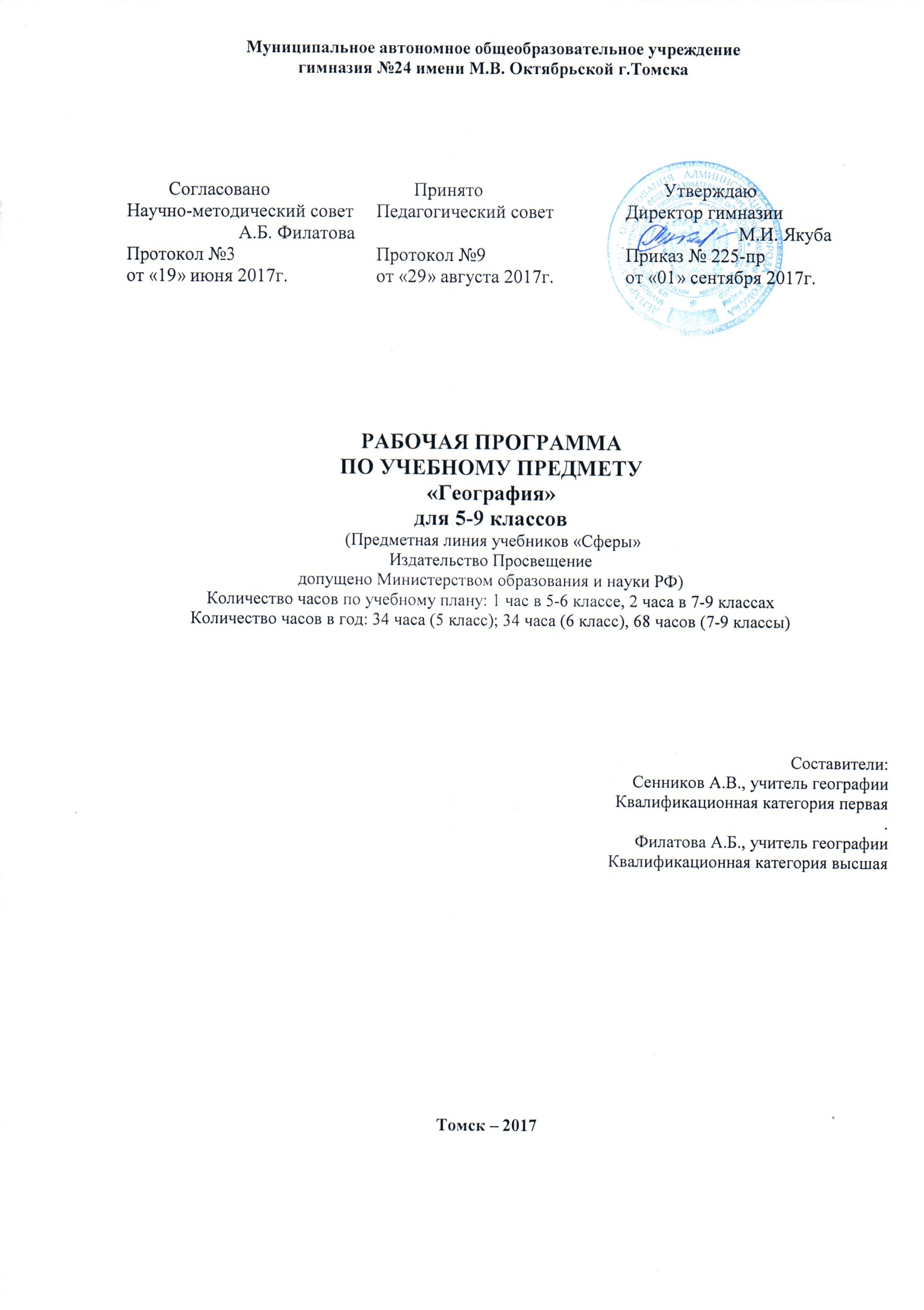 Муниципальное автономное общеобразовательное учреждениегимназия №24 имени М.В. Октябрьской г.ТомскаРАБОЧАЯ ПРОГРАММАПО УЧЕБНОМУ ПРЕДМЕТУ«География»для 5-9 классов (Предметная линия учебников «Сферы»Издательство Просвещениедопущено Министерством образования и науки РФ)Количество часов по учебному плану: 1 час в 5-6 классе, 2 часа в 7-9 классахКоличество часов в год: 34 часа (5 класс); 34 часа (6 класс), 68 часов (7-9 классы)Составители:                                                                                           Сенников А.В., учитель географииКвалификационная категория первая .                                                                                                        Филатова А.Б., учитель географииКвалификационная категория высшая Томск – 2017ПОЯСНИТЕЛЬНАЯ ЗАПИСКАНормативно-правовое и инструктивно-методическое обеспечение При разработке рабочей программы по учебному предмету «География» учитывались следующие нормативно-правовые документы:Федеральный закон Российской Федерации «Об образовании в Российской Федерации» от 29 декабря 2012 года № 273-ФЗ, вступившим в силу с 01 сентября 2013 г.Федеральный государственный образовательный стандарт основного общего образования, утвержденный приказом Министерства образования и науки от 17 декабря 2010 г. № 1897. (в ред. Приказов Минобрнауки России от 29.12.2014 N 1644, от 31.12.2015 N 1577).Приказ Минобрнауки России № 576 от 8 июня 2015 г. «О внесении изменений в федеральный перечень учебников, рекомендуемых к использованию при реализации имеющих государственную аккредитацию образовательных программ начального общего, основного общего, среднего общего образования, утвержденный приказом Министерства образования и науки Российской Федерации от 31 марта 2014 г. № 253».Фундаментальное ядро содержания общего образования.Концепция духовно - нравственного развития и воспитания личности гражданина России.Примерная основная образовательная программа основного общего образования (одобрена решением федерального учебно-методического объединения по общему образованию, протокол от 8 апреля 2015 г. № 1/15).Письмо Департамента государственной политики в сфере воспитания детей и молодежи «О направлении методических рекомендаций» №09-1762 от 18.08.2017г.Программа развития МАОУ гимназия №24 имени М.В. Октябрьской.Основная образовательная программа основного общего образования МАОУ гимназии №24 им. М.В. Октябрьской г. Томска.Устав МАОУ гимназии №24 им. М.В. Октябрьской г. Томска.Положение о рабочей программе по учебным предметам и курсам внеурочной деятельности  в МАОУ гимназии №24 им. М.В. Октябрьской г. Томска.Авторская программа Дронова В.П. География.  Рабочие программы. Предметная линия учебников «Сферы». 5–9 классы : пособие для учителей общеобразоват. учреждений / В.П. Дронов, Л.Е. Савельева. — М. : Просвещение. — 176 с. Рабочая  программа по географии для обучающихся 5-9 классов гимназии разработана на основе авторской программы линии УМК «География.  Сферы»  (5–9 классы) для основной школы (авторы: В.П. Дронов, Л.Е. Савельева), в соответствии с Федеральным государственным образовательным стандартом основного общего образования, требований к результатам освоения основной образовательной программы основного общего образования,  Фундаментального ядра  содержания   общего   образования,   Примерной   программы по географии. В рабочей программе учтены идеи и положения Концепции духовно-нравственного развития и воспитания личности  гражданина   России,  Программы   развития  и  формирования универсальных учебных действий, междисциплинарных программ основного общего образования, которые обеспечивают формирование   российской   гражданской   идентичности,   овладение ключевыми компетенциями, составляющими основу для саморазвития и непрерывного образования, целостность общекультурного,   личностного    и   познавательного    развития   обучающихся и коммуникативных   качеств  личности. География — единственный школьный предмет, синтезирующий    многие    компоненты    как   общественно-научного,    так и естественно-научного знания. В ней реализуются такие сквозные направления современного образования, как гуманизация, социологизация, экологизация, экономизация, которые должны  способствовать   формированию   общей  культуры  молодого поколения. Вследствие этого содержание разных разделов курса географии для основной школы, насыщенное экологическими, этнографическими, социальными, экономическими аспектами,  становится  тем  звеном,  которое  помогает  учащимся осознать тесную взаимосвязь естественных и общественных дисциплин, природы и общества в целом. В этом проявляется огромное образовательное, развивающее и воспитательное значение  географии.Изучение  географии обучающимися 5-9 классов гимназии обеспечит:-формирование посредством географических знаний мировоззренческой ценностно-смысловой сферы обучающихся на основе системы базовых национальных ценностей, личностных основ российской гражданской идентичности, социальной ответственности,  толерантности; - формирование целостной картины мира через познание многообразия      современного      географического пространства на разных его уровнях  (от  локального  до глобального);-понимание  роли  географической  среды (жизненного  пространства человечества)  как важного  фактора  формирования  общества и личности;-понимание взаимосвязи между природными и социально-экономическими   явлениями, их влияния на жизнь человека, воспитание ответственного и бережного отношения к окружающей среде;-осознание своей роли в целостном, многообразном и быстро изменяющемся  глобальном  мире;-приобретение знаний и опыта их применения для адекватной ориентации  в окружающем  мире,  выработки  способов  адаптации в нём;-формирование   умений  использования   приборов  и  инструментов, технических и информационно-коммуникационных технологий и средств обучения для получения и адекватной оценки полученных  результатов.Содержание курса географии позволит сформировать  и использовать  разнообразный  спектр  видов  деятельности и соответственно учебных действий, таких, как умение видеть проблемы, ставить вопросы, классифицировать, наблюдать, проводить эксперимент, делать выводы и умозаключения, объяснять, доказывать, защищать свои идеи, давать определения понятиям. Сюда же относятся приёмы, сходные с определением понятий: описание, характеристика, разъяснение, сравнение, различение, классификация, наблюдение, умения и навыки проведения эксперимента, умения делать выводы и заключения, структурировать материал и др. Эти умения ведут к формированию познавательных потребностей  и развитию  познавательных  способностей.Целями изучения географии в основной школе являются:—  формирование системы географических знаний как компонента научной картины мира;—  формирование целостного географического образа планеты Земля на разных его уровнях (планета в целом, территории материков, России, своего региона и т.д.);—   понимание особенностей взаимодействия человека и природы на современном этапе его развития с учётом исторических факторов;—  познание основных природных, социально-экономических, экологических, геополитических процессов и закономерностей, происходящих в географическом пространстве России и мира;—   формирование системы интеллектуальных, практических, универсальных учебных, оценочных, коммуникативных умений, обеспечивающих безопасное, социально и экологически целесообразное поведение в окружающей среде;—  формирование общечеловеческих ценностей, связанных с пониманием значимости географического пространства для человека, с заботой о сохранении окружающей среды для жизни на Земле;—   формирование опыта жизнедеятельности через усвоенные человечеством научные общекультурные достижения (карта, космические снимки, путешествия, наблюдения, традиции, использование приборов и техники), способствующие изучению, освоению и сохранению географического пространства;—  формирование опыта ориентирования в географическом пространстве с помощью различных способов (план, карта, приборы, объекты природы и др.), обеспечивающих реализацию собственных потребностей, интересов, проектов;—  формирование опыта творческой деятельности по реализации познавательных, социально-коммуникативных потребностей на основе создания собственных географических продуктов (схемы, проекты, карты, компьютерные программы, презентации); —   понимание закономерностей размещения населения и территориальной организации хозяйства в связи с природными, социально-экономическими и экологическими факторами, зависимости проблем адаптации и здоровья человека от географических условий проживания;—  всестороннее изучение географии России, включая различные виды её географического положения, природу, население, хозяйство, регионы, особенности природопользования в их взаимозависимости, ориентацию в разнообразных природных, социально-экономических процессах и явлениях, их пространственной дифференциации, понимание истоков, сущности и путей решения проблем для устойчивого развития страны;—   выработка у обучающихся понимания общественной потребности в географических знаниях, а также формирование у них отношения к географии как возможной области будущей практической деятельности.Задачами  изучения  географии  в основной  школе  являются:1)формирование   системы   географических   знаний   как  компонента  научной  картины  мира;2)познание  на  конкретных  примерах  многообразия  современного географического пространства на разных его уровнях (от локального до глобального), что позволяет сформировать географическую  картину  мира;3)познание  характера,  сущности  и  динамики  главных  природных, экологических, социально-экономических, геополитических и иных процессов, происходящих в географическом пространстве  России  и мира;4)понимание   главных   особенностей   взаимодействия   природы и общества на современном этапе его развития, значения охраны окружающей среды и рационального природопользования, осуществления   стратегии  устойчивого   развития  в  масштабах  России  и мира;5)понимание закономерностей размещения населения и территориальной организации хозяйства в связи с природными, социально-экономическими и экологическими  факторами, зависимости проблем  адаптации  и здоровья  человека  от географических  условий  проживания;6)глубокое и всестороннее изучение географии России, включая различные виды её географического положения, природу, население,  хозяйство,  регионы,  особенности  природопользования  в их взаимозависимости;7)выработка  у  обучающихся   понимания  общественной   потребности в географических знаниях, а также формирование у них отношения к географии как возможной области будущей практической  деятельности;8)формирование навыков и умений безопасного и экологически целесообразного  поведения  в окружающей  среде.Целями реализации рабочей программы по учебному предмету «География» являются:обеспечить достижение обучающимися гимназии результатов изучения географии в соответствии с требованиями, утвержденными ФГОС ООО;обеспечить освоение межпредметных понятий, универсальных учебных действий для успешного изучения географии на уровни основного общего образования;создать условия для достижения личностных результатов основного общего образования через изучение географии в 5-9 классах гимназии.Задачами реализации программы учебного предмета «География» являются:обеспечение в процессе изучения географии условий для достижения планируемых результатов освоения ООП ООО всеми обучающимся;создание в процессе изучения географии условий для развития личности, способностей, удовлетворения познавательных интересов, самореализации обучающихся, в том числе одаренных;создание в процессе изучения географии условий для формирования ценностей обучающихся, основ их гражданской идентичности и социально-профессиональных ориентаций;включение обучающихся в процессы преобразования социальной среды, формирования у них лидерских качеств, опыта социальной деятельности, реализации социальных проектов и программ;создание в процессе изучения предмета условий для формирования у обучающихся опыта самостоятельной учебной деятельности;создание в процессе изучения географии для формирования у обучающихся навыков здорового и безопасного для человека и окружающей его среды образа жизни;знакомство обучающихся с методами научного познания и методами исследования объектов и явлений природы;формирование у обучающихся умений наблюдать природные явления и выполнять практические работы с использованием измерительных приборов, широко применяемых в практической жизни;овладение обучающимися такими общенаучными понятиями, как природное явление, эмпирически установленный факт, проблема, гипотеза, теоретический вывод, результат экспериментальной проверки;понимание обучающимся отличий научных данных от непроверенной информации, ценности науки для удовлетворения бытовых, производственных и культурных потребностей человека.Изучение обучающимися предмета «География» обеспечивает формирование у обучающихся гимназии:первичных компетенций использования территориального подхода как основы географического мышления для осознания своего места в целостном, многообразном и быстро изменяющемся мире и адекватной ориентации в нём;формирование умений и навыков использования разнообразных географических знаний в повседневной жизни для объяснения и оценки явлений и процессов, самостоятельного оценивания уровня  безопасности окружающей среды, адаптации к условиям территории проживания, соблюдения мер безопасности в случае природных стихийных бедствий и техногенных катастроф; воспитание ответственного и бережного отношения к окружающей среде;овладение  экосистемной познавательной моделью  и ее применение в целях прогноза экологических рисков для здоровья людей, безопасности жизни, качества окружающей среды;развитие умения планировать в повседневной жизни свои действия с применением полученных знаний законов механики, электродинамики, термодинамики и тепловых явлений с целью сбережения здоровья;формирование представлений о нерациональном использовании природных ресурсов и энергии, загрязнении окружающей среды как следствие несовершенства машин и механизмов.Федеральный государственный образовательный стандарт ориентирован на становление личностных характеристик выпускника таких как: любящий свой край и своё Отечество, знающий русский и родной язык, уважающий свой народ, его культуру и духовные традиции; активно и заинтересованно познающий мир, осознающий ценность труда, науки и творчества; социально активный, уважающий закон и правопорядок, соизмеряющий свои поступки с нравственными ценностями, осознающий свои обязанности перед семьёй, обществом, Отечеством. Личностные результаты освоения ООП ООО отражают осознание обучающимися своей этнической принадлежности, знание истории, языка, культуры своего народа, своего края, основ культурного наследия народов России и человечества; освоение ими социальных норм, правил поведения, ролей и форм социальной жизни в группах и сообществах, включая взрослые и социальные сообщества; участие в школьном самоуправлении и  общественной жизни в пределах возрастных компетенций с учётом региональных, этнокультурных, социальных и экономических особенностей.Данная рабочая программа учитывает региональные особенности - основные установки развития Томской области:-формирование инновационно мыслящей личности;-удержание молодежи на территории Томской области.В связи с этим возрастает важность изучения географии, поскольку именно география знакомит обучающихся с особенностями региона, показывает молодежи  какие возможности есть для их саморазвития и самореализации на территории Томской области.Построение учебного содержания предмета «География» осуществляется последовательно от общего к частному с учётом реализации внутрипредметных и метапредметных связей. В основу положено взаимодействие научного, гуманистического, аксиологического, культурологического, личностно-деятельностного, историко-проблемного, интегративного, компетентностного подходов, основанных на взаимосвязи глобальной, региональной и краеведческой составляющих.Важнейшая цель современного образования и   одна из приоритетных  задач общества и государства  -   воспитание нравственного, ответственного, инициативного и компетентного гражданина России. Школьный курс географии играет важную роль в реализации основной цели современного российского образования – формирование всестороннеобразованной, инициативной и успешной личности, обладающей системой современных мировоззренческих взглядов, ценностных ориентаций, идейно-нравственных, культурных и этических принципов и норм поведения. Важнейшей методологической установкой, в значительной мере определяющей отбор и интерпретацию содержания курса географии, является установкой на формирование в его рамках системы базовых национальных ценностей как основы воспитания, духовно-нравственного обучения географии у выпускников основной школы будут  сформированы:Ценностные ориентиры, отражающие их индивидуально-личностные позиции:- осознание себя как члена общества на глобальном, региональном и локальном уровнях( житель планеты земля, гражданин Российской Федерации, житель своего региона);- осознание выдающейся роли и места Росси как части мирового географического пространства;-осознание единства географического пространства России как среды обитания всех населяющих ее народов, определяющих общность их исторических судеб;-осознание целостности географической среды во взаимосвязи природы, населения и хозяйства Земли,  материков, их крупных районов и стран;- осознание значимости и общности глобальных проблем человечества и готовность солидарно противостоять глобальным вызовам современности;Ценностные ориентиры, отражающие их гармонично развитые социальные чувства и качества:-патриотизм,  принятие общих национальных, духовных и нравственных ценностей;- любовь к своему Отечеству, местности, своему региону;-гражданственность, вера в Россию, чувство личной ответственности за Родину перед современниками и будущими поколениями; - уважение к природе, истории, культуре России, национальным особенностям, традициям и образу жизни российского и других народов, толерантность;-эмоционально-ценностное отношение к окружающей среде, осознание необходимости ее сохранения и рационального использования.В качестве базовых понятий выступают такие понятия как компетентность (обладание человеком совокупностью знаний, умений, навыков, способов деятельности, опыта творческой деятельности, опыта личностного саморазвития, включающей его личностное отношение к предмету деятельности) и компетенция (готовность использовать усвоенные знания, умения и способы деятельности в реальной жизни для решения практических задач).Создания условий формирования той или иной компетентности необходим переход к тем педагогическим технологиям, которые понимают деятельность учителя как последовательную систему действий, связанную с решением педагогических задач или как планомерное последовательное воплощение на практике заранее спроектированного педагогического процесса. Большую роль в жизни современных школьников играют новые информационные технологии. Их эффективность бесспорна, так как они позволяют: - расширить информационное пространство;- увеличить скорость поиска информации;- интенсивность обработки полученных знаний.Это приводит к экономии времени, продуктивности, более высокому качеству обучения. Информационная база становится при этом подлинно развивающей.Поэтому задача учителя не столько дать знания, сколько помочь учащимся сформировать в себе способности, которые позволят им в дальнейшем овладеть набором способов деятельности; создать условия для формирования умений переноса информации из одних знаковых систем в другие; создать условия для развития умения структурировать информацию, содействовать развитию умения конструктивно общаться.Любая педагогическая задача может быть эффективно решена только с помощью адекватной технологии, реализуемой педагогом.В условиях развития гимназии эффективно и результативно используется технология педагогического сопровождения обучающихся в образовательной деятельности (Бондарев В.П., канд.пед.наук, ст.науч.сотр. Центра социально-профессионального самоопределения молодежи ИОСО РАО). Данная технология предполагает разработку содержания, средств, методов образовательной деятельности, направленной на выявление и использование опыта ученика, раскрытие способов его мышления. Выстраивание индивидуальной траектории развития через реализацию образовательной программы с учетом личностных особенностей обучающегося. Основной целью гимназии является создание условий для личностного развития обучающихся, включающую практическую пробу сил в различных видах деятельности, посредством разных предметов, как непременное условие приобретение социального опыта. Для реализации данной программы используются следующие образовательные технологии:Информационно-коммуникационная технология (ИКТ)Технология личностно ориентированного обучения Технологии продуктивного диалога и продуктивного чтенияТехнологии процессуально-ориентированного обучения Технологии системно-деятельностного подхода Л.Г. ПетерсонИнформационно-коммуникационная технология (ИКТ) не только облегчает усвоение учебного материала по географии, но и представляет новые возможности для развития творческих способностей обучающихся: повышают  мотивацию; активизируют познавательную деятельность; помогают сформировать активную жизненную позицию.В урочной деятельности ИКТ помогают решить следующие задачи:Овладение умениями работать с различными видами географической информации (при получении основного общего образования -  формирование информационной культуры у 100%  обучающихся).Развитие познавательных интересов, творческих способностей обучающихся.Воспитание ответственного отношения к информации с учетом правовых и этических аспектов ее распространения, избирательного отношения к полученной информации.Выработка навыков применения средств ИКТ в повседневной жизни, при выполнении индивидуальных и коллективных проектов, в учебной деятельности, при дальнейшем освоении профессий, востребованных на рынке труда.Представить учебный материал как систему ярких опорных образов, облегчить запоминание и усвоение изучаемого материала, сократить время обучения, высвободить ресурсы здоровья детей позволяют мультимедийные презентации по географии Томской области: «Животный мир Томской области», «Экскурсия по краеведческому музею» (видеоролик), «Чудеса Томской области». Технологии процессуально-ориентированного обучения, в том числе проектной деятельности, помогают решать вопросы повышения качества географического образования. Использование на уроках имитационных игр способствует моделированию ключевых черт реальных ситуаций. Такие уроки  конструируются на основе создания проблемной ситуации, ее «проживания» проблемной ситуации, подведения итогов, анализа игры и установления соотношения проигранной ситуации с реальностью.Использование на практике технологий продуктивного диалога и продуктивного чтения  позволяет в учебном процессе  акцент ставить не на передаче, а на приобретении знаний в деятельности.  Эффективность использования этих технологий определяется следующими факторами: - новую информацию обучающиеся получают в ходе решения теоретических и практических проблем;- в ходе решения проблемы обучающиеся умеют преодолевать возникающие трудности, их активность и самостоятельность достигает достаточно высокого уровня;- высокая активность обучающихся способствует росту внутренней познавательной мотивации;- в процессе обучения создаются условия для формирования и развития УУД у обучающихся.Технология личностно ориентированного обучения показывает признание самоценности обучающегося как носителя субъективного опыта, в обязательном   обращении к его эмоционально-ценностной сфере; принятие в качестве основного результата обучения развитие личности обучающегося.Содержание предмета направлено на формирование универсальных учебных действий, обеспечивающих развитие познавательных и коммуникативных качеств личности. Обучающиеся включаются в проектную и исследовательскую деятельность, основу которой составляют такие учебные действия, как умение видеть проблемы, ставить вопросы, классифицировать, наблюдать, проводить эксперимент, делать выводы и умозаключения, объяснять, доказывать, защищать свои идеи, давать определения понятиям, структурировать материал и др. Обучающиеся включаются в коммуникативную учебную деятельность, где преобладают такие её виды, как умение полно и точно выражать свои мысли, аргументировать свою точку зрения, работать в сотрудничестве (паре и группе), представлять и сообщать информацию в устной и письменной форме, вступать в диалог и т. д.Построение учебного содержания осуществляется по принципу его логической целостности, от общего к частному. Поэтому содержание программы структурировано в виде двух основных   блоков:   «География   Земли»   и  «География   России», в каждом  из которых  выделяются  тематические  разделы.В блоке  «География  Земли»  у обучающихся  формируются  знания о географической  целостности  и неоднородности  Земли  как  планеты  людей,  об  общих  географических   закономерностях   развития рельефа, гидрографии, климатических процессов, распределения    растительного    и   животного    мира,    влияния    природы на жизнь и деятельность людей. Здесь же происходит развитие базовых    знаний    страноведческого    характера:    о   целостности и  дифференциации   природы  материков,   их  крупных  регионов и  стран,  о  людях,  их  населяющих,   об  особенностях   их  жизни и хозяйственной  деятельности  в различных  природных  условиях.Блок  «География  России»  —  центральный  в  системе  российского школьного образования, выполняющий наряду с содержательно-обучающей функцией важную идеологическую функцию. Главная  цель  этого блока  — формирование  географического  образа  своей Родины во всём его многообразии и целостности, на основе комплексного подхода и показа взаимодействия и взаимовлияния трёх основных  компонентов  — природы,  населения  и хозяйства.География синтезирует элементы общественно-научного и естественно-научного знания, поэтому содержание предмета насыщено экологическими, этнографическими аспектами, необходимыми для развития представлений о взаимосвязи естественных и общественных дисциплин, природы и общества в целом.Содержание отражает комплексный подход к изучению географической среды в целом и ее пространственной дифференциации в условиях разных территорий и акваторий Земли. Содержание предмета включает темы, посвященные актуальной геополитической ситуации страны, в том числе воссоединение России и Крыма. Содержание предмета включает темы региональной направленности.Стратегическими приоритетами развития Томской области являются информационные технологии, фармацевтика, биотехнологии, здравоохранение, научно-образовательный комплекс, новая экономика, машиностроение (электротехника и приборостроение, производство машин и оборудования); нефтегазовая промышленность, нефтехимическая промышленность, производство ядерных материалов, газонефтехимический сектор; лесопромышленный комплекс (лесное хозяйство, обработка древесины и производство изделий из дерева, целлюлозно-бумажное производство), агропромышленный комплекс (сельское хозяйство и пищевая промышленность), строительный комплекс. Поэтому при изучении тем «Общая характеристика хозяйства России», «Западная Сибирь» включены такие вопросы, как отрасли специализации Томской области и г.Томска, посещение обучающимися предприятий города и области, составление характеристик этих предприятий. При изучении темы «Население России» расширяются знания о трудовых ресурсах страны через изучение вопросов занятости томичей в таких отраслях, как  информационные технологии, фармацевтика, биотехнологии, здравоохранение, научно-образовательный комплекс, машиностроение (электротехника и приборостроение, производство машин и оборудования); нефтегазовая промышленность, нефтехимическая промышленность, производство ядерных материалов, газонефтехимический сектор; лесопромышленный комплекс, агропромышленный комплекс, строительный комплекс. Обучающиеся изучают старые и новые профессии этих отраслей.Реализация национальной образовательной инициативы президента «Наша новая школа» предполагает вовлечение обучающихся 8-9 классов в исследовательские проекты и творческие занятия, чтобы научиться изобретать, понимать и осваивать новое, выражать собственные мысли, принимать решения и помогать друг другу, формулировать интересы и осознавать свои возможности на разных предметах учебного плана. Тематика предмета позволяет рассматривать вопросы по основам энергосбережения через включение обучающихся в проектно-исследовательскую деятельность. Обучающиеся получат возможность в создании проектов по энергосбережению в Томске, Томской области, России.  Разумное использование разнообразных форм и методов проведения уроков в 8-9 классах позволит осуществить дальнейшее развитие умений обучающихся: осуществлять измерения и исследования, выполнять наблюдения, проводить анализы по оценке экологической ситуации в окружающей среде своего региона, моделировать энергетическую и экологическую ситуацию, проводить разного вида мониторинги и т. д. 	 Для овладения содержанием предмета характерны элементы деловых игр, конкурсы проектов, участие в научно-практических конференциях школьников, в том числе в дистанционной форме обучения. Дистанционное обучение как форма самообразования и саморазвития обучающихся, активизация учебной деятельности в дистанционной форме деловых игр, неакадемических предметных олимпиад, предметных  чемпионатов  позволит включить обучающихся в реальные жизненные ситуации, развивать их творческие способности, самостоятельность суждений, умение вести научный спор, вызывать живой интерес к современным проблемам, участвовать в поиске перспективных путей их решения.Рабочая  программа по учебному предмету «География»  разработана в соответствии  с учебным  планом  МАОУ гимназии №24 им. М.В. Октябрьской г. Томска.  География   изучается  с 5 класса по  9  класс.  Общее  число  учебных  часов  за  пять  лет  обучения  — 272,  из них  по 34 ч (1 ч в неделю)  в 5 и 6 классах  и по 68 ч (2 ч в неделю)  в 7, 8 и 9 классах.В  соответствии  с  учебным  планом гимназии  курсу  географии предшествует курс «Окружающий мир», включающий  определённые  географические  сведения.  Данная  рабочая  программа  учитывает,  что  по  отношению к курсу географии курс «Окружающий мир» является пропедевтическим.География синтезирует элементы общественно-научного и естественно - научного знания, поэтому содержание учебного предмета «География» насыщенно экологическими, этнографическими, социальными, экономическими аспектами, необходимыми для развития представлений о взаимосвязи естественных и общественных дисциплин, природы и общества в целом. Содержание основного общего образования по географии отражает комплексный подход к изучению географической среды в целом и ее пространственной дифференциации в условиях разных территорий и акваторий Земли. Содержание учебного предмета «География» включает темы, посвященные актуальной геополитической ситуации страны, в том числе воссоединение России и Крыма.Учебный предмет «География» способствует формированию у обучающихся умения безопасно использовать учебное оборудование, проводить исследования, анализировать полученные результаты, представлять и научно аргументировать полученные выводы.Изучение предмета «География» в части формирования у обучающихся научного мировоззрения, освоения общенаучных методов (наблюдение, измерение, моделирование), освоения практического применения научных знаний основано на межпредметных связях с предметами: «Физика», «Химия», «Биология», «Математика», «Экология», «Основы безопасности жизнедеятельности», «История», «Русский язык», «Литература» и др.1. ПЛАНИРУЕМЫЕ РЕЗУЛЬТАТЫ ОСВОЕНИЯ ПРЕДМЕТАЛичностными   результатами   обучения  географии  является  формирование  всесторонне  образованной,  инициативной  и  успешной  личности,  обладающей  системой  современных мировоззренческих  взглядов,  ценностных  ориентаций,  идейно-нравственных,  культурных и этических принципов и норм поведения:1)   воспитание российской гражданской идентичности: патриотизма,   любви   и   уважения   к   Отечеству,   чувства   гордости за свою Родину; осознание единства географического пространства России как единой среды проживания населяющих её народов, определяющей общность их исторических судеб; осознание своей этнической принадлежности,  усвоение гуманистических  и традиционных  ценностей  многонационального  российского  общества;  воспитание  чувства  ответственности  и долга  перед  Родиной;2)   формирование ответственного отношения к учению, готовности и способности учащихся к саморазвитию и самообразованию  на  основе  мотивации  к обучению  и познанию,  осознанному  выбору  и  построению  дальнейшей  индивидуальной траектории  образования  на базе  ориентировки  в мире  профессий и профессиональных  предпочтений с учётом устойчивых познавательных  интересов;3)   формирование личностных представлений о целостности природы,  населения  и  хозяйства  Земли  и  её  крупных  районов и стран, о России как субъекте мирового географического пространства,  её  месте  и  роли  в  современном  мире;  осознание  значимости  и общности  глобальных  проблем  человечества;4) формирование уважительного отношения к истории, культуре,  национальным  особенностям,  традициям  и образу жизни  других  народов;  осознанной  доброжелательности  к другому  человеку,  его  мнению,  мировоззрению,   культуре,  языку,  вере;  готовности   и  способности   вести  диалог  с  другими  людьми и достигать  в нём  взаимопонимания;5)     освоение    социальных    норм,   правил   поведения,    ролей и форм социальной жизни в группах и сообществах, включая взрослые и социальные сообщества; участие в школьном самоуправлении и общественной жизни в пределах возрастных компетенций   с  учётом   региональных,   этнокультурных,   социальных и экономических  особенностей;6)     развитие  морального  сознания  и  компетентности   в  решении моральных проблем на основе личностного выбора, формирование нравственных чувств и нравственного поведения, осознанного  и ответственного  отношения  к собственным  поступкам;7)     формирование  коммуникативной   компетентности   в  общении  и  сотрудничестве   со  сверстниками,   старшими  и  младшими в процессе образовательной,  общественно полезной, учебно-исследовательской,  творческой  и других  видов  деятельности;8)   формирование ценности здорового и безопасного образа жизни; усвоение правил индивидуального  и коллективного безопасного  поведения  в чрезвычайных  ситуациях,  угрожающих жизни   и   здоровью   людей,   правил   поведения    на   транспорте и на дорогах;9)   формирование  экологического  сознания на основе признания ценности жизни во всех её проявлениях и необходимости ответственного, бережного отношения к окружающей среде и рационального  природопользования;10) осознание значения семьи в жизни человека и общества, ценности семейной жизни, уважительного и заботливого отношения  к членам  своей  семьи;11)  развитие  эмоционально-ценностного  отношения  к  природе, эстетического сознания через освоение художественного наследия народов России и мира, творческой деятельности эстетического  характера.Метапредметные результаты, включают освоенные обучающимися межпредметные понятия и универсальные учебные действия (регулятивные, познавательные, коммуникативные).Условием формирования межпредметных понятий, таких как система, факт, закономерность, феномен, анализ, синтез является овладение обучающимися основами читательской компетенции, приобретение навыков работы с информацией, участие  в проектной деятельности.При изучении географии обучающимися 5-9 классов гимназии будет продолжена работа по формированию и развитию основ читательской компетенции. Обучающиеся овладеют чтением как средством осуществления своих дальнейших планов: продолжения образования и самообразования, осознанного планирования своего актуального и перспективного круга чтения, в том числе досугового, подготовки к трудовой и социальной деятельности. У выпускников будет сформирована потребность в систематическом чтении как средстве познания мира и себя в этом мире, гармонизации отношений человека и общества, создании образа «потребного будущего».При изучении учебных предметов обучающиеся усовершенствуют приобретённые на первом уровне навыки работы с информацией и пополнят их. Они смогут работать с текстами, преобразовывать и интерпретировать содержащуюся в них информацию, в том числе:• систематизировать, сопоставлять, анализировать, обобщать и интерпретировать информацию, содержащуюся в готовых информационных объектах;• выделять главную и избыточную информацию, выполнять смысловое свёртывание выделенных фактов, мыслей; представлять информацию в сжатой словесной форме (в виде плана или тезисов) и в наглядно-символической форме (в виде таблиц, графических схем и диаграмм, карт понятий — концептуальных диаграмм, опорных конспектов);• заполнять и дополнять таблицы, схемы, диаграммы, тексты.Обучающиеся приобретут опыт проектной деятельности как особой формы учебной работы, способствующей воспитанию самостоятельности, инициативности, ответственности, повышению мотивации и эффективности учебной деятельности; в ходе реализации исходного замысла на практическом уровне овладеют умением выбирать адекватные стоящей задаче средства, принимать решения, в том числе и в ситуациях неопределённости. Они получат возможность развить способность к разработке нескольких вариантов решений, к поиску нестандартных решений, поиску и осуществлению наиболее приемлемого решения. Метапредметные результаты включают освоенные обучающимися  универсальные   учебные  действия,  обеспечивающие   овладение ключевыми компетенциями, составляющими основу умения учиться:1) умение самостоятельно определять цели своего обучения, ставить и формулировать для себя новые задачи в учебе и познавательной деятельности, развивать мотивы и интересы своей познавательной деятельности;2) умение самостоятельно планировать пути достижения целей, в том числе альтернативные, осознанно выбирать наиболее эффективные способы решения учебных и познавательных задач;3) умение соотносить свои действия с планируемыми результатами, осуществлять контроль своей деятельности в процессе достижения результата, определять способы действий в рамках предложенных условий и требований, корректировать свои действия в соответствии с изменяющейся ситуацией;4) умение оценивать правильность выполнения учебной задачи, собственные возможности ее решения;5) владение основами самоконтроля, самооценки, принятия решений и осуществления осознанного выбора в учебной и познавательной деятельности;6) умение определять понятия, создавать обобщения, устанавливать аналогии, классифицировать, самостоятельно выбирать основания и критерии для классификации, устанавливать причинно-следственные связи, строить логическое рассуждение, умозаключение (индуктивное, дедуктивное и по аналогии) и делать выводы;7) умение создавать, применять и преобразовывать знаки и символы, модели и схемы для решения учебных и познавательных задач;8) смысловое чтение;9) умение организовывать учебное сотрудничество и совместную деятельность с учителем и сверстниками; работать индивидуально и в группе: находить общее решение и разрешать конфликты на основе согласования позиций и учета интересов; формулировать, аргументировать и отстаивать свое мнение;10) умение осознанно использовать речевые средства в соответствии с задачей коммуникации для выражения своих чувств, мыслей и потребностей; планирования и регуляции своей деятельности; владение устной и письменной речью, монологической контекстной речью;11) формирование и развитие компетентности в области использования информационно-коммуникационных технологий (далее ИКТ- компетенции); развитие мотивации к овладению культурой активного пользования словарями и другими поисковыми системами (в ред. Приказа Минобрнауки России от 29.12.2014 N 1644)12) формирование и развитие экологического мышления, умение применять его в познавательной, коммуникативной, социальной практике и профессиональной ориентации.В соответствии ФГОС ООО у обучающихся гимназии на уровни основного общего образования будут сформированы три группы универсальных учебных действий: регулятивные, познавательные, коммуникативные.Регулятивные УУДУмение самостоятельно определять цели обучения, ставить и формулировать новые задачи в учебе и познавательной деятельности, развивать мотивы и интересы своей познавательной деятельности. Обучающийся сможет:анализировать существующие и планировать будущие образовательные результаты;идентифицировать собственные проблемы и определять главную проблему;выдвигать версии решения проблемы, формулировать гипотезы, предвосхищать конечный результат;ставить цель деятельности на основе определенной проблемы и существующих возможностей;формулировать учебные задачи как шаги достижения поставленной цели деятельности;обосновывать целевые ориентиры и приоритеты ссылками на ценности, указывая и обосновывая логическую последовательность шагов.Умение самостоятельно планировать пути достижения целей, в том числе альтернативные, осознанно выбирать наиболее эффективные способы решения учебных и познавательных задач. Обучающийся сможет:определять необходимые действие(я) в соответствии с учебной и познавательной задачей и составлять алгоритм их выполнения;обосновывать и осуществлять выбор наиболее эффективных способов решения учебных и познавательных задач;определять/находить, в том числе из предложенных вариантов, условия для выполнения учебной и познавательной задачи;выстраивать жизненные планы на краткосрочное будущее (заявлять целевые ориентиры, ставить адекватные им задачи и предлагать действия, указывая и обосновывая логическую последовательность шагов);выбирать из предложенных вариантов и самостоятельно искать средства/ресурсы для решения задачи/достижения цели;составлять план решения проблемы (выполнения проекта, проведения исследования);определять потенциальные затруднения при решении учебной и познавательной задачи и находить средства для их устранения;описывать свой опыт, оформляя его для передачи другим людям в виде технологии решения практических задач определенного класса;планировать и корректировать свою индивидуальную образовательную траекторию.Умение соотносить свои действия с планируемыми результатами, осуществлять контроль своей деятельности в процессе достижения результата, определять способы действий в рамках предложенных условий и требований, корректировать свои действия в соответствии с изменяющейся ситуацией. Обучающийся сможет:определять совместно с педагогом и сверстниками критерии планируемых результатов и критерии оценки своей учебной деятельности;систематизировать (в том числе выбирать приоритетные) критерии планируемых результатов и оценки своей деятельности;отбирать инструменты для оценивания своей деятельности, осуществлять самоконтроль своей деятельности в рамках предложенных условий и требований;оценивать свою деятельность, аргументируя причины достижения или отсутствия планируемого результата;находить достаточные средства для выполнения учебных действий в изменяющейся ситуации и/или при отсутствии планируемого результата;работая по своему плану, вносить коррективы в текущую деятельность на основе анализа изменений ситуации для получения запланированных характеристик продукта/результата;устанавливать связь между полученными характеристиками продукта и характеристиками процесса деятельности и по завершении деятельности предлагать изменение характеристик процесса для получения улучшенных характеристик продукта;сверять свои действия с целью и, при необходимости, исправлять ошибки самостоятельно.Умение оценивать правильность выполнения учебной задачи, собственные возможности ее решения. Обучающийся сможет:определять критерии правильности (корректности) выполнения учебной задачи;анализировать и обосновывать применение соответствующего инструментария для выполнения учебной задачи;свободно пользоваться выработанными критериями оценки и самооценки, исходя из цели и имеющихся средств, различая результат и способы действий;оценивать продукт своей деятельности по заданным и/или самостоятельно определенным критериям в соответствии с целью деятельности;обосновывать достижимость цели выбранным способом на основе оценки своих внутренних ресурсов и доступных внешних ресурсов;фиксировать и анализировать динамику собственных образовательных результатов.Владение основами самоконтроля, самооценки, принятия решений и осуществления осознанного выбора в учебной и познавательной. Обучающийся сможет:наблюдать и анализировать собственную учебную и познавательную деятельность и деятельность других обучающихся в процессе взаимопроверки;соотносить реальные и планируемые результаты индивидуальной образовательной деятельности и делать выводы;принимать решение в учебной ситуации и нести за него ответственность;самостоятельно определять причины своего успеха или неуспеха и находить способы выхода из ситуации неуспеха;ретроспективно определять, какие действия по решению учебной задачи или параметры этих действий привели к получению имеющегося продукта учебной деятельности;демонстрировать приемы регуляции психофизиологических/ эмоциональных состояний для достижения эффекта успокоения (устранения эмоциональной напряженности), эффекта восстановления (ослабления проявлений утомления), эффекта активизации (повышения психофизиологической реактивности).Познавательные УУДУмение определять понятия, создавать обобщения, устанавливать аналогии, классифицировать, самостоятельно выбирать основания и критерии для классификации, устанавливать причинно-следственные связи, строить логическое рассуждение, умозаключение (индуктивное, дедуктивное, по аналогии) и делать выводы. Обучающийся сможет:подбирать слова, соподчиненные ключевому слову, определяющие его признаки и свойства;выстраивать логическую цепочку, состоящую из ключевого слова и соподчиненных ему слов;выделять общий признак двух или нескольких предметов или явлений и объяснять их сходство;объединять предметы и явления в группы по определенным признакам, сравнивать, классифицировать и обобщать факты и явления;выделять явление из общего ряда других явлений;определять обстоятельства, которые предшествовали возникновению связи между явлениями, из этих обстоятельств выделять определяющие, способные быть причиной данного явления, выявлять причины и следствия явлений;строить рассуждение от общих закономерностей к частным явлениям и от частных явлений к общим закономерностям;строить рассуждение на основе сравнения предметов и явлений, выделяя при этом общие признаки;излагать полученную информацию, интерпретируя ее в контексте решаемой задачи;самостоятельно указывать на информацию, нуждающуюся в проверке, предлагать и применять способ проверки достоверности информации;вербализовать эмоциональное впечатление, оказанное на него источником;объяснять явления, процессы, связи и отношения, выявляемые в ходе познавательной и исследовательской деятельности (приводить объяснение с изменением формы представления; объяснять, детализируя или обобщая; объяснять с заданной точки зрения);выявлять и называть причины события, явления, в том числе возможные /наиболее вероятные причины, возможные последствия заданной причины, самостоятельно осуществляя причинно-следственный анализ;делать вывод на основе критического анализа разных точек зрения, подтверждать вывод собственной аргументацией или самостоятельно полученными данными.Умение создавать, применять и преобразовывать знаки и символы, модели и схемы для решения учебных и познавательных задач. Обучающийся сможет:обозначать символом и знаком предмет и/или явление;определять логические связи между предметами и/или явлениями, обозначать данные логические связи с помощью знаков в схеме;создавать абстрактный или реальный образ предмета и/или явления;строить модель/схему на основе условий задачи и/или способа ее решения;создавать вербальные, вещественные и информационные модели с выделением существенных характеристик объекта для определения способа решения задачи в соответствии с ситуацией;преобразовывать модели с целью выявления общих законов, определяющих данную предметную область;переводить сложную по составу (многоаспектную) информацию из графического или формализованного (символьного) представления в текстовое, и наоборот;строить схему, алгоритм действия, исправлять или восстанавливать неизвестный ранее алгоритм на основе имеющегося знания об объекте, к которому применяется алгоритм;строить доказательство: прямое, косвенное, от противного;анализировать/рефлексировать опыт разработки и реализации учебного проекта, исследования (теоретического, эмпирического) на основе предложенной проблемной ситуации, поставленной цели и/или заданных критериев оценки продукта/результата.Смысловое чтение. Обучающийся сможет:находить в тексте требуемую информацию (в соответствии с целями своей деятельности);ориентироваться в содержании текста, понимать целостный смысл текста, структурировать текст;устанавливать взаимосвязь описанных в тексте событий, явлений, процессов;резюмировать главную идею текста;преобразовывать текст, «переводя» его в другую модальность, интерпретировать текст (художественный и нехудожественный – учебный, научно-популярный, информационный, текст non-fiction);критически оценивать содержание и форму текста.Формирование и развитие экологического мышления, умение применять его в познавательной, коммуникативной, социальной практике и профессиональной ориентации. Обучающийся сможет:определять свое отношение к природной среде;анализировать влияние экологических факторов на среду обитания живых организмов;проводить причинный и вероятностный анализ экологических ситуаций;прогнозировать изменения ситуации при смене действия одного фактора на действие другого фактора;распространять экологические знания и участвовать в практических делах по защите окружающей среды;выражать свое отношение к природе через рисунки, сочинения, модели, проектные работы.10. Развитие мотивации к овладению культурой активного использования словарей и других поисковых систем. Обучающийся сможет:определять необходимые ключевые поисковые слова и запросы;осуществлять взаимодействие с электронными поисковыми системами, словарями;формировать множественную выборку из поисковых источников для объективизации результатов поиска;соотносить полученные результаты поиска со своей деятельностью.Коммуникативные УУДУмение организовывать учебное сотрудничество и совместную деятельность с учителем и сверстниками; работать индивидуально и в группе: находить общее решение и разрешать конфликты на основе согласования позиций и учета интересов; формулировать, аргументировать и отстаивать свое мнение. Обучающийся сможет:определять возможные роли в совместной деятельности;играть определенную роль в совместной деятельности;принимать позицию собеседника, понимая позицию другого, различать в его речи: мнение (точку зрения), доказательство (аргументы), факты; гипотезы, аксиомы, теории;определять свои действия и действия партнера, которые способствовали или препятствовали продуктивной коммуникации;строить позитивные отношения в процессе учебной и познавательной деятельности;корректно и аргументированно отстаивать свою точку зрения, в дискуссии уметь выдвигать контраргументы, перефразировать свою мысль (владение механизмом эквивалентных замен);критически относиться к собственному мнению, с достоинством признавать ошибочность своего мнения (если оно таково) и корректировать его;предлагать альтернативное решение в конфликтной ситуации;выделять общую точку зрения в дискуссии;договариваться о правилах и вопросах для обсуждения в соответствии с поставленной перед группой задачей;организовывать учебное взаимодействие в группе (определять общие цели, распределять роли, договариваться друг с другом и т. д.);устранять в рамках диалога разрывы в коммуникации, обусловленные непониманием/неприятием со стороны собеседника задачи, формы или содержания диалога.Умение осознанно использовать речевые средства в соответствии с задачей коммуникации для выражения своих чувств, мыслей и потребностей для планирования и регуляции своей деятельности; владение устной и письменной речью, монологической контекстной речью. Обучающийся сможет:определять задачу коммуникации и в соответствии с ней отбирать речевые средства;отбирать и использовать речевые средства в процессе коммуникации с другими людьми (диалог в паре, в малой группе и т. д.);представлять в устной или письменной форме развернутый план собственной деятельности;соблюдать нормы публичной речи, регламент в монологе и дискуссии в соответствии с коммуникативной задачей;высказывать и обосновывать мнение (суждение) и запрашивать мнение партнера в рамках диалога;принимать решение в ходе диалога и согласовывать его с собеседником;создавать письменные «клишированные» и оригинальные тексты с использованием необходимых речевых средств;использовать вербальные средства (средства логической связи) для выделения смысловых блоков своего выступления;использовать невербальные средства или наглядные материалы, подготовленные/отобранные под руководством учителя;делать оценочный вывод о достижении цели коммуникации непосредственно после завершения коммуникативного контакта и обосновывать его.Формирование и развитие компетентности в области использования информационно-коммуникационных технологий (далее – ИКТ). Обучающийся сможет:целенаправленно искать и использовать информационные ресурсы, необходимые для решения учебных и практических задач с помощью средств ИКТ;выбирать, строить и использовать адекватную информационную модель для передачи своих мыслей средствами естественных и формальных языков в соответствии с условиями коммуникации;выделять информационный аспект задачи, оперировать данными, использовать модель решения задачи;использовать компьютерные технологии (включая выбор адекватных задаче инструментальных программно-аппаратных средств и сервисов) для решения информационных и коммуникационных учебных задач, в том числе: вычисление, написание писем, сочинений, докладов, рефератов, создание презентаций и др.;использовать информацию с учетом этических и правовых норм;создавать информационные ресурсы разного типа и для разных аудиторий, соблюдать информационную гигиену и правила информационной безопасности.Планируемыми результатами формирования и развития компетентности обучающихся в области использования информационно-коммуникационных технологий при изучении географии являются:Фиксация изображений и звуковВыпускник научится:•осуществлять фиксацию изображений и звуков в ходе процесса обсуждения, проведения эксперимента, природного процесса, фиксацию хода и результатов проектной деятельности;•учитывать смысл и содержание деятельности при организации фиксации, выделять для фиксации отдельные элементы объектов и процессов, обеспечивать качество фиксации существенных элементов;•выбирать технические средства ИКТ для фиксации изображений и звуков в соответствии с поставленной целью;•проводить обработку цифровых фотографий с использованием возможностей специальных компьютерных инструментов, создавать презентации на основе цифровых фотографий;•проводить обработку цифровых звукозаписей с использованием возможностей специальных компьютерных инструментов, проводить транскрибирование цифровых звукозаписей;•осуществлять видеосъёмку и проводить монтаж отснятого материала с использованием возможностей специальных компьютерных инструментов.Выпускник получит возможность научиться:• различать творческую и техническую фиксацию звуков и изображений;•использовать возможности ИКТ в творческой деятельности, связанной с искусством;• осуществлять трёхмерное сканирование.Создание графических объектовВыпускник научится:•создавать различные геометрические объекты с использованием возможностей специальных компьютерных инструментов;• создавать диаграммы различных видов (алгоритмические, концептуальные, классификационные, организационные, родства и др.) в соответствии с решаемыми задачами;•создавать специализированные карты и диаграммы: географические, хронологические;• создавать графические объекты проведением рукой произвольных линий с использованием специализированных компьютерных инструментов и устройств.Выпускник получит возможность научиться:• создавать мультипликационные фильмы;• создавать виртуальные модели трёхмерных объектов.Создание, восприятие и использование гипермедиасообщенийВыпускник научится:• организовывать сообщения в виде линейного или включающего ссылки представления для самостоятельного просмотра через браузер;• работать с особыми видами сообщений: диаграммами (алгоритмическими, концептуальными, классификационными, организационными, родства и др.), картами (географическими, хронологическими) и спутниковыми фотографиями, в том числе в системах глобального позиционирования;•проводить деконструкцию сообщений, выделение в них структуры, элементов и фрагментов;• использовать при восприятии сообщений внутренние и внешние ссылки;•формулировать вопросы к сообщению, создавать краткое описание сообщения; цитировать фрагменты сообщения;• избирательно относиться к информации в окружающем информационном пространстве, отказываться от потребления ненужной информации.Выпускник получит возможность научиться:• проектировать дизайн сообщений в соответствии с задачами и средствами доставки;• понимать сообщения, используя при их восприятии внутренние и внешние ссылки, различные инструменты поиска, справочные источники (включая двуязычные).Коммуникация и социальное взаимодействиеВыпускник научится:•выступать с аудиовидеоподдержкой, включая выступление перед дистанционной аудиторией;•участвовать в обсуждении (аудиовидеофорум, текстовый форум) с использованием возможностей Интернета;•использовать возможности электронной почты для информационного обмена;•вести личный дневник (блог) с использованием возможностей Интернета;•осуществлять образовательное взаимодействие в информационном пространстве образовательного учреждения (получение и выполнение заданий, получение комментариев, совершенствование своей работы, формирование портфолио);• соблюдать нормы информационной культуры, этики и права; с уважением относиться к частной информации и информационным правам других людей.Выпускник получит возможность научиться:• взаимодействовать в социальных сетях, работать в группе над сообщением (вики);• участвовать в форумах в социальных образовательных сетях;•взаимодействовать с партнёрами с использованием возможностей Интернета (игровое и театральное взаимодействие).Поиск и организация хранения информацииВыпускник научится:•использовать различные приёмы поиска информации в Интернете, поисковые сервисы, строить запросы для поиска информации и анализировать результаты поиска;• использовать приёмы поиска информации на персональном компьютере, в информационной среде гимназии и в образовательном пространстве;• использовать различные библиотечные, в том числе электронные, каталоги для поиска необходимых книг;• искать информацию в различных базах данных, создавать и заполнять базы данных, в частности использовать различные определители;•формировать собственное информационное пространство: создавать системы папок и размещать в них нужные информационные источники, размещать информацию в Интернете.Выпускник получит возможность научиться:• создавать и заполнять различные определители;• использовать различные приёмы поиска информации в Интернете в ходе учебной деятельности.Анализ информации, математическая обработка данных в исследованииВыпускник научится:•вводить результаты измерений и другие цифровые данные для их обработки, в том числе статистической, и визуализации;•строить математические модели;•проводить эксперименты и исследования в виртуальных лабораториях по естественным наукам, математике и информатике.Выпускник получит возможность научиться:• проводить естественно-научные и социальные измерения, вводить результаты измерений и других цифровых данных и обрабатывать их, в том числе статистически и с помощью визуализации;• анализировать результаты своей деятельности и затрачиваемых ресурсов.Планируемые результаты освоения междисциплинарной программы«Основы учебно-исследовательской и проектной деятельности», которые достигаются посредством изучения учебного предмета «География» следующие:Выпускник научится:• планировать и выполнять учебное исследование и учебный проект, используя оборудование, модели, методы и приёмы, адекватные исследуемой проблеме;• выбирать и использовать методы, релевантные рассматриваемой проблеме;• распознавать и ставить вопросы, ответы на которые могут быть получены путём научного исследования, отбирать адекватные методы исследования, формулировать вытекающие из исследования выводы;• использовать такие математические методы и приёмы, как абстракция и идеализация, доказательство, доказательство от противного, доказательство по аналогии, опровержение, контрпример, индуктивные и дедуктивные рассуждения, построение и исполнение алгоритма;• использовать такие естественно-научные методы и приёмы, как наблюдение, постановка проблемы, выдвижение «хорошей гипотезы», эксперимент, моделирование, использование математических моделей, теоретическое обоснование, установление границ применимости модели/теории;• использовать некоторые методы получения знаний, характерные для социальных и исторических наук: постановка проблемы, опросы, описание, сравнительное историческое описание, объяснение, использование статистических данных, интерпретация фактов;• ясно, логично и точно излагать свою точку зрения, использовать языковые средства, адекватные обсуждаемой проблеме;• отличать факты от суждений, мнений и оценок, критически относиться к суждениям, мнениям, оценкам, реконструировать их основания;• видеть и комментировать связь научного знания и ценностных установок, моральных суждений при получении, распространении и применении научного знания.Выпускник получит возможность научиться:•самостоятельно задумывать, планировать и выполнять учебное исследование, учебный и социальный проект;• использовать догадку, озарение, интуицию;•использовать такие математические методы и приёмы, как перебор логических возможностей, математическое моделирование;•использовать такие естественно-научные методы и приёмы, как абстрагирование от привходящих факторов, проверка на совместимость с другими известными фактами;•использовать некоторые методы получения знаний, характерные для социальных и исторических наук: анкетирование, моделирование, поиск исторических образцов;•использовать некоторые приёмы художественного познания мира: целостное отображение мира, образность, художественный вымысел, органическое единство общего, особенного (типичного) и единичного, оригинальность;•целенаправленно и осознанно развивать свои коммуникативные способности, осваивать новые языковые средства;• осознавать свою ответственность за достоверность полученных знаний, за качество выполненного проекта.Планируемые результаты освоения междисциплинарной программы«Стратегии смыслового чтения и работа с текстом», которые достигаются посредством изучения предмета «География» следующие:Работа с текстом: поиск информации и понимание прочитанногоВыпускник научится:• ориентироваться в содержании текста и понимать его целостный смысл:— определять главную тему, общую цель или назначение текста;— выбирать из текста или придумать заголовок, соответствующий содержанию и общему смыслу текста;— формулировать тезис, выражающий общий смысл текста;— предвосхищать содержание предметного плана текста по заголовку и с опорой на предыдущий опыт;— объяснять порядок частей/инструкций, содержащихся в тексте;— сопоставлять основные текстовые и внетекстовые компоненты: обнаруживать соответствие между частью текста и его общей идеей, сформулированной вопросом, объяснять назначение карты, рисунка, пояснять части графика или таблицы и т. д.;• находить в тексте требуемую информацию (пробегать текст глазами, определять его основные элементы, сопоставлять формы выражения информации в запросе и в самом тексте, устанавливать, являются ли они тождественными или синонимическими, находить необходимую единицу информации в тексте);• решать учебно-познавательные и учебно-практические задачи, требующие полного и критического понимания текста:— определять назначение разных видов текстов;— ставить перед собой цель чтения, направляя внимание на полезную в данный момент информацию;— различать темы и подтемы специального текста;— выделять главную и избыточную информацию;— прогнозировать последовательность изложения идей текста;— сопоставлять разные точки зрения и разные источники информации по заданной теме;— выполнять смысловое свёртывание выделенных фактов и мыслей;— формировать на основе текста систему аргументов (доводов) для обоснования определённой позиции;— понимать душевное состояние персонажей текста, сопереживать им.Выпускник получит возможность научиться:• анализировать изменения своего эмоционального состояния в процессе чтения, получения и переработки полученной информации и её осмысления.Работа с текстом: преобразование и интерпретация информацииВыпускник научится:• структурировать текст, используя нумерацию страниц, списки, ссылки, оглавления; проводить проверку правописания; использовать в тексте таблицы, изображения;• преобразовывать текст, используя новые формы представления информации: формулы, графики, диаграммы, таблицы (в том числе динамические, электронные, в частности в практических задачах), переходить от одного представления данных к другому;• интерпретировать текст:— сравнивать и противопоставлять заключённую в тексте информацию разного характера;— обнаруживать в тексте доводы в подтверждение выдвинутых тезисов;— делать выводы из сформулированных посылок;— выводить заключение о намерении автора или главной мысли текста.Выпускник получит возможность научиться:• выявлять имплицитную информацию текста на основе сопоставления иллюстративного материала с информацией текста, анализа подтекста (использованных языковых средств и структуры текста).Работа с текстом: оценка информацииВыпускник научится:• откликаться на содержание текста:— связывать информацию, обнаруженную в тексте, со знаниями из других источников;— оценивать утверждения, сделанные в тексте, исходя из своих представлений о мире;— находить доводы в защиту своей точки зрения;• откликаться на форму текста: оценивать не только содержание текста, но и его форму, а в целом — мастерство его исполнения;• на основе имеющихся знаний, жизненного опыта подвергать сомнению достоверность имеющейся информации, обнаруживать недостоверность получаемой информации, пробелы в информации и находить пути восполнения этих пробелов;• в процессе работы с одним или несколькими источниками выявлять содержащуюся в них противоречивую, конфликтную информацию;• использовать полученный опыт восприятия информационных объектов для обогащения чувственного опыта, высказывать оценочные суждения и свою точку зрения о полученном сообщении (прочитанном тексте).Выпускник получит возможность научиться:• критически относиться к рекламной информации;• находить способы проверки противоречивой информации;•определять достоверную информацию в случае наличия противоречивой или конфликтной ситуации.Предметными   результатами   освоения  выпускниками   основной  школы  программы  по географии  являются:1)формирование    представлений    о   географической    науке, её роли  в освоении  планеты  человеком,  о географических  знаниях как компоненте  научной  картины  мира,  об их необходимости для   решения   современных    практических    задач   человечества и  своей  страны,  в  том  числе  задачи  охраны  окружающей  среды и рационального  природопользования;2)формирование первичных навыков использования территориального   подхода   как   основы   географического    мышлениядля  осознания  своего  места  в целостном,  многообразном  и  быстро изменяющемся  мире  и адекватной  ориентации  в нём;3)формирование   представлений   и  основополагающих  знаний  о  целостности  и  неоднородности   Земли  как  планеты  людей в пространстве и во времени, об основных этапах её географического    освоения,    особенностях    природы,    жизни,    культуры и  хозяйственной  деятельности  людей,  экологических  проблемах на разных  материках  и в отдельных  странах;4)овладение элементарными практическими умениями использования приборов и инструментов для определения количественных и качественных характеристик компонентов географической  среды,  в том  числе  её экологических  параметров;5) овладение основами картографической  грамотности и использования географической карты как одного из «языков» международного  общения;6)овладение  основными  навыками  нахождения,  использования  и презентации  географической  информации;7)формирование умений и навыков использования разнообразных географических знаний в повседневной жизни для объяснения и оценки разнообразных явлений и процессов, самостоятельного оценивания уровня безопасности окружающей среды, адаптации к условиям территории проживания, соблюдения мер безопасности в случае природных стихийных бедствий и техногенных  катастроф;8)формирование представлений об особенностях экологических  проблем  на  различных  территориях  и  акваториях,  умений и навыков безопасного и экологически целесообразного поведения  в окружающей  среде.Выпускник научится:выбирать источники географической информации (картографические, статистические, текстовые, видео- и фотоизображения, компьютерные базы данных), адекватные решаемым задачам; ориентироваться в источниках географической информации (картографические, статистические, текстовые, видео- и фотоизображения, компьютерные базы данных): находить и извлекать необходимую информацию; определять и сравнивать качественные и количественные показатели, характеризующие географические объекты, процессы и явления, их положение в пространстве по географическим картам разного содержания и другим источникам; выявлять недостающую, взаимодополняющую и/или противоречивую географическую информацию, представленную в одном или нескольких источниках;представлять в различных формах (в виде карты, таблицы, графика, географического описания) географическую информацию, необходимую для решения учебных и практико-ориентированных задач;использовать различные источники географической информации (картографические, статистические, текстовые, видео- и фотоизображения, компьютерные базы данных) для решения различных учебных и практико-ориентированных задач: выявление географических зависимостей и закономерностей на основе результатов наблюдений, на основе анализа, обобщения и интерпретации географической информации объяснение географических явлений и процессов (их свойств, условий протекания и географических различий); расчет количественных показателей, характеризующих географические объекты, явления и процессы; составление простейших географических прогнозов; принятие решений, основанных на сопоставлении, сравнении и/или оценке географической информации;проводить с помощью приборов измерения температуры, влажности воздуха, атмосферного давления, силы и направления ветра, абсолютной и относительной высоты, направления и скорости течения водных потоков;различать изученные географические объекты, процессы и явления, сравнивать географические объекты, процессы и явления на основе известных характерных свойств и проводить их простейшую классификацию;использовать знания о географических законах и закономерностях, о взаимосвязях между изученными географическими объектами, процессами и явлениями для объяснения их свойств, условий протекания и различий;оценивать характер взаимодействия деятельности человека и компонентов природы в разных географических условиях с точки зрения концепции устойчивого развития;различать (распознавать, приводить примеры) изученные демографические процессы и явления, характеризующие динамику численности населения Земли и отдельных регионов и стран;использовать знания о населении и взаимосвязях между изученными демографическими процессами и явлениями для решения различных учебных и практико-ориентированных задач;описывать по карте положение и взаиморасположение географических объектов; различать географические процессы и явления, определяющие особенности природы и населения материков и океанов, отдельных регионов и стран;устанавливать черты сходства и различия особенностей природы и населения, материальной и духовной культуры регионов и отдельных стран; адаптации человека к разным природным условиям;объяснять особенности компонентов природы отдельных территорий; приводить примеры взаимодействия природы и общества в пределах отдельных территорий;различать принципы выделения и устанавливать соотношения между государственной территорией и исключительной экономической зоной России;оценивать воздействие географического положения России и ее отдельных частей на особенности природы, жизнь и хозяйственную деятельность населения;использовать знания о мировом, зональном, летнем и зимнем времени для решения практико-ориентированных задач по определению различий в поясном времени территорий в контексте  реальной жизни;различать географические процессы и явления, определяющие особенности природы России и ее отдельных регионов;оценивать особенности взаимодействия природы и общества в пределах отдельных территорий России;объяснять особенности компонентов природы отдельных частей страны;оценивать природные условия и обеспеченность природными ресурсами отдельных территорий России; использовать знания об особенностях компонентов природы России и ее отдельных территорий, об особенностях взаимодействия природы и общества в пределах отдельных территорий России для решения практико-ориентированных задач в контексте реальной жизни;различать (распознавать, приводить примеры) демографические процессы и явления, характеризующие динамику численности населения России и отдельных регионов; факторы, определяющие динамику населения России, половозрастную структуру, особенности размещения населения по территории страны, географические различия в уровне занятости, качестве и уровне жизни населения;использовать знания о естественном и механическом движении населения, половозрастной структуре, трудовых ресурсах, городском и сельском населении, этническом и религиозном составе населения России для решения практико-ориентированных задач в контексте реальной жизни;находить и распознавать ответы на вопросы, возникающие в ситуациях повседневного характера, узнавать в них проявление тех или иных демографических и социальных процессов или закономерностей;различать (распознавать) показатели, характеризующие отраслевую; функциональную и территориальную структуру хозяйства России;использовать знания о факторах размещения хозяйства и особенностях размещения отраслей экономики России для объяснения особенностей отраслевой, функциональной и территориальной структуры хозяйства России на основе анализа факторов, влияющих на размещение отраслей и отдельных предприятий по территории страны; объяснять и сравнивать особенности природы, населения и хозяйства отдельных регионов России;сравнивать особенности природы, населения и хозяйства отдельных регионов России;сравнивать показатели воспроизводства населения, средней продолжительности жизни, качества населения России с мировыми показателями и показателями других стран; уметь ориентироваться при помощи компаса, определять стороны горизонта, использовать компас для определения азимута; описывать погоду своей местности; объяснять расовые отличия разных народов мира;давать характеристику рельефа своей местности; уметь выделять в записках путешественников географические особенности территорииприводить примеры современных видов связи, применять  современные виды связи для решения  учебных и практических задач по географии;оценивать место и роль России в мировом хозяйстве.Выпускник получит возможность научиться:создавать простейшие географические карты различного содержания;моделировать географические объекты и явления;работать с записками, отчетами, дневниками путешественников как источниками географической информации;подготавливать сообщения (презентации) о выдающихся путешественниках, о современных исследованиях Земли;ориентироваться на местности: в мегаполисе и в природе;использовать знания о географических явлениях в повседневной жизни для сохранения здоровья и соблюдения норм экологического поведения в быту и окружающей среде;приводить примеры, показывающие роль географической науки в решении социально-экономических и геоэкологических проблем человечества; примеры практического использования географических знаний в различных областях деятельности;воспринимать и критически оценивать информацию географического содержания в научно-популярной литературе и средствах массовой информации;составлять описание природного комплекса;выдвигать гипотезы о связях и закономерностях событий, процессов, объектов, происходящих в географической оболочке;сопоставлять существующие в науке точки зрения о причинах происходящих глобальных изменений климата;оценивать положительные и негативные последствия глобальных изменений климата для отдельных регионов и стран;объяснять закономерности размещения населения и хозяйства отдельных территорий в связи с природными и социально-экономическими факторами;оценивать возможные в будущем изменения географического положения России, обусловленные мировыми геодемографическими, геополитическими и геоэкономическими изменениями, а также развитием глобальной коммуникационной системы;давать оценку и приводить примеры изменения значения границ во времени, оценивать границы с точки зрения их доступности;делать прогнозы трансформации географических систем и комплексов в результате изменения их компонентов;наносить на контурные карты основные формы рельефа;давать характеристику климата своей области (края, республики);показывать на карте артезианские бассейны и области распространения многолетней мерзлоты;выдвигать и обосновывать на основе статистических данных гипотезы об изменении численности населения России, его половозрастной структуры, развитии человеческого капитала;оценивать ситуацию на рынке труда и ее динамику;объяснять различия в обеспеченности трудовыми ресурсами отдельных регионов Россиивыдвигать и обосновывать на основе анализа комплекса источников информации гипотезы об изменении отраслевой и территориальной структуры хозяйства страны;обосновывать возможные пути решения проблем развития хозяйства России;выбирать критерии для сравнения, сопоставления, места страны в мировой экономике;объяснять возможности России в решении современных глобальных проблем человечества;оценивать социально-экономическое положение и перспективы развития России.Планируемые результаты по годам обучения следующие:Регулятивные универсальные учебные действия 5-6 классВыпускник научится:Самостоятельно обнаруживать и формулировать учебную проблему, определять цель учебной деятельности, выбирать тему проекта.Выдвигать версии решения проблемы, осознавать конечный результат, выбирать из предложенных и искать самостоятельно  средства достижения цели.Составлять (индивидуально или в группе) план решения проблемы (выполнения проекта).Работая по плану, сверять свои действия с целью и, при необходимости, исправлять ошибки самостоятельно.В диалоге с учителем совершенствовать самостоятельно выработанные критерии оценки.Регулятивные универсальные учебные действия 7-9 классВыпускник научится:Самостоятельно обнаруживать и формулировать проблему в классной и индивидуальной учебной деятельности.Выдвигать версии решения проблемы, осознавать конечный результат, выбирать из предложенных и искать самостоятельно  средства достижения цели.Составлять (индивидуально или в группе) план решения проблемы (выполнения проекта).Подбирать к каждой проблеме (задаче) адекватную ей теоретическую модель.Работая по предложенному и самостоятельно составленному плану, использовать наряду с основными и  дополнительные средства (справочная литература, сложные приборы, компьютер).Планировать свою индивидуальную образовательную траекторию.Работать по самостоятельно составленному плану, сверяясь с ним и целью деятельности, исправляя ошибки, используя самостоятельно подобранные средства (в том числе и Интернет).Свободно пользоваться выработанными критериями оценки и самооценки, исходя из цели и имеющихся критериев, различая результат и способы действий.В ходе представления проекта давать оценку его результатам. Самостоятельно осознавать  причины своего успеха или неуспеха и находить способы выхода из ситуации неуспеха.Уметь оценить степень успешности своей индивидуальной образовательной деятельности;организация своей жизни в соответствии с общественно значимыми представлениями о здоровом образе жизни, правах и обязанностях гражданина, ценностях бытия и культуры, социального взаимодействия;умения ориентироваться в окружающем мире, выбирать целевые и смысловые установки в своих действиях и поступках, принимать решения.Познавательные универсальные учебные действия 5-6 классВыпускник научится:Анализировать, сравнивать, классифицировать и обобщать факты и явления. Выявлять причины и следствия простых явлений.Осуществлять сравнение, сериацию и классификацию, самостоятельно выбирая основания и критерии для указанных логических операций; строить классификацию на основе дихотомического деления (на основе отрицания).Строить логическое рассуждение, включающее установление причинно-следственных связей.Создавать схематические модели с выделением существенных характеристик объекта. Составлять тезисы, различные виды планов (простых, сложных и т.п.). Преобразовывать информацию  из одного вида в другой (таблицу в текст и пр.).Вычитывать все уровни текстовой информации. Уметь определять возможные источники необходимых сведений, производить поиск информации, анализировать и оценивать её достоверность. Познавательные универсальные учебные действия 7-9 классВыпускник научится:Анализировать, сравнивать, классифицировать и обобщать понятия:давать определение понятиям на основе изученного на различных предметах учебного материала; осуществлять логическую операцию установления родо-видовых отношений; обобщать понятия – осуществлять логическую операцию перехода от понятия с меньшим объёмом к понятию с большим объёмом.строить логическое рассуждение, включающее установление причинно-следственных связей.создавать модели с выделением существенных характеристик объекта, преобразовывать модели с целью выявления общих законов, определяющих данную предметную область.представлять  информацию в виде конспектов, таблиц, схем, графиков.преобразовывать информацию  из одного вида в другой и выбирать удобную для себя форму фиксации и представления информации. Представлять информацию в оптимальной форме в зависимости от адресата.   понимая позицию другого, различать в его речи: мнение (точку зрения), доказательство (аргументы), факты;  гипотезы, аксиомы, теории. Для этого самостоятельно использовать различные виды чтения (изучающее, просмотровое, ознакомительное, поисковое), приёмы слушания. самому создавать источники информации разного типа и для разных аудиторий, соблюдать информационную гигиену и правила информационной безопасности. уметь использовать компьютерные и коммуникационные технологии как инструмент для достижения своих целей. Уметь выбирать адекватные задаче инструментальные программно-аппаратные средства и сервисы.Коммуникативные универсальные учебные действия 5-6 классВыпускник научится:Самостоятельно организовывать учебное взаимодействие в группе (определять общие цели, распределять роли, договариваться друг с другом и т.д.).Коммуникативные универсальные учебные действия 7-9 классВыпускник научится:Отстаивая свою точку зрения, приводить аргументы, подтверждая их фактами. В дискуссии уметь выдвинуть контраргументы, перефразировать свою мысль (владение механизмом эквивалентных замен).Учиться критично относиться к своему мнению, с достоинством признавать ошибочность своего мнения (если оно таково) и корректировать его.Понимая позицию другого, различать в его речи: мнение (точку зрения), доказательство (аргументы), факты;  гипотезы, аксиомы, теории. Уметь взглянуть на ситуацию с иной позиции и договариваться с людьми иных позиций.Средством  формирования коммуникативных УУД служат технология проблемного диалога (побуждающий и подводящий диалог) и организация работы в малых группах, а также использование на уроках элементов технологии продуктивного чтения. Предметные результаты  в 5 классеВыпускник научится:выбирать источники географической информации (картографические, статистические, текстовые, видео- и фотоизображения, компьютерные базы данных), адекватные решаемым задачам; представлять в различных формах (в виде карты, таблицы, графика, географического описания) географическую информацию, необходимую для решения учебных и практико-ориентированных задач;ориентироваться в источниках географической информации (картографические, статистические, текстовые, видео- и фотоизображения, компьютерные базы данных);использовать различные источники географической информации (картографические, статистические, текстовые, видео- и фотоизображения, компьютерные базы данных) для решения различных учебных и практико-ориентированных задач: выявление географических зависимостей и закономерностей на основе результатов наблюдений, на основе анализа, обобщения и интерпретации географической информации объяснение географических явлений и процессов (их свойств, условий протекания и географических различий);различать изученные географические объекты, процессы и явления, сравнивать географические объекты, процессы и явления на основе известных характерных свойств и проводить их простейшую классификацию;описывать по карте положение и взаиморасположение географических объектов; уметь ориентироваться при помощи компаса, определять стороны горизонта, использовать компас для определения азимута; давать характеристику рельефа своей местности; уметь выделять в записках путешественников географические особенности территории.Выпускник получит возможность научиться:создавать простейшие географические карты различного содержания;подготавливать сообщения (презентации) о выдающихся путешественниках, о современных исследованиях Земли;ориентироваться на местности: в мегаполисе и в природе;моделировать географические объекты и явления;наносить на контурные карты основные формы рельефа.Предметные результаты  в 6 классеВыпускник научится: определять и сравнивать качественные и количественные показатели, характеризующие географические объекты, процессы и явления, их положение в пространстве по географическим картам разного содержания и другим источникам; выявлять недостающую, взаимодополняющую и/или противоречивую географическую информацию, представленную в одном или нескольких источниках;использовать различные источники географической информации (картографические, статистические, текстовые, видео- и фотоизображения, компьютерные базы данных) для решения различных учебных и практико-ориентированных задач: расчет количественных показателей, характеризующих географические объекты, явления и процессы; составление простейших географических прогнозов; принятие решений, основанных на сопоставлении, сравнении и/или оценке географической информации;проводить с помощью приборов измерения температуры, влажности воздуха, атмосферного давления, силы и направления ветра, абсолютной и относительной высоты, направления и скорости течения водных потоков;использовать знания о географических законах и закономерностях, о взаимосвязях между изученными географическими объектами, процессами и явлениями для объяснения их свойств, условий протекания и различий;оценивать характер взаимодействия деятельности человека и компонентов природы в разных географических условиях с точки зрения концепции устойчивого развития;объяснять особенности компонентов природы отдельных территорий; приводить примеры взаимодействия природы и общества в пределах отдельных территорий;описывать погоду своей местности.Выпускник получит возможность научиться:работать с записками, отчетами, дневниками путешественников как источниками географической информации;моделировать географические объекты и явления;использовать знания о географических явлениях в повседневной жизни для сохранения здоровья и соблюдения норм экологического поведения в быту и окружающей среде;;воспринимать и критически оценивать информацию географического содержания в научно-популярной литературе и средствах массовой информации;составлять описание природного комплекса; выдвигать гипотезы о связях и закономерностях событий, процессов, объектов, происходящих в географической оболочке;давать характеристику климата своей области (края, республики);показывать на карте артезианские бассейны и области распространения многолетней мерзлоты. Предметные результаты изучения курса географии 7 классаВыпускник научится: объяснять результаты выдающихся географических открытий и путешествий;составлять характеристику процессов и явлений, характерных для каждой геосферы и географической оболочки;выявлять взаимосвязь компонентов геосферы и их изменения;объяснять проявление в природе Земли географической зональности и высотной поясности;определять географические особенности природы материков, океанов и отдельных стран;устанавливать связь между географическим положением, природными условиями, ресурсами и хозяйством отдельных регионов и стран;выделять природные и антропогенные причины возникновения геоэкологических проблем на глобальном, региональном и локальном уровнях.анализировать и оценивать информацию географии народов Земли;находить и анализировать в различных источниках информацию, необходимую для объяснения географических явлений, хозяйственный потенциал и экологические проблемы на разных материках и в океанах. различать карты по содержанию, масштабу, способам картографического изображения;выделять, описывать и объяснять по  картам признаки географических объектов и явлений на материках, в океанах и различных странах.Выпускник получит возможность научиться:использовать географические знания для осуществления мер по сохранению природы и защите людей от стихийных природных и техногенных явлений;приводить примеры использования и охраны природных ресурсов, адаптации человека к условиям окружающей среды, её влияния на особенности культуры народов; районов разной специализации хозяйственной деятельности крупнейших регионов и отдельных стран мира.Предметные результаты изучения курса географии 8-9 класса:1)формирование    представлений    о   географической    науке, её роли  в освоении  планеты  человеком,  о географических  знаниях как компоненте  научной  картины  мира,  об их необходимости для   решения   современных    практических    задач   человечества и  своей  страны,  в  том  числе  задачи  охраны  окружающей  среды и рационального  природопользования территории РФ и ее регионов;2)формирование первичных навыков использования территориального   подхода   как   основы   географического    мышления для  осознания  своего  места  в целостном,  многообразном  и  быстро изменяющемся  мире  и адекватной  ориентации  в нём;3)формирование   представлений   и  основополагающих  знаний  о  целостности  и  неоднородности   Земли  как  планеты  людей в пространстве и во времени, об основных этапах её географического    освоения,    особенностях    природы,    жизни,    культуры и  хозяйственной  деятельности  людей,  экологических  проблемах в разных районах России;4)овладение элементарными практическими умениями использования приборов и инструментов для определения количественных и качественных характеристик компонентов географической  среды,  в том  числе  её экологических  параметров;5) овладение основами картографической  грамотности и использования географической карты как одного из «языков» международного  общения;6)овладение  основными  навыками  нахождения,  использования  и презентации  географической  информации;7)формирование умений и навыков использования разнообразных географических знаний в повседневной жизни для объяснения и оценки разнообразных явлений и процессов, самостоятельного оценивания уровня безопасности окружающей среды, адаптации к условиям территории проживания, соблюдения мер безопасности в случае природных стихийных бедствий и техногенных  катастроф;8)формирование представлений об особенностях экологических  проблем  на  различных  территориях  и  акваториях,  умений и навыков безопасного и экологически целесообразного поведения  в окружающей  среде.Выпускник научится:выбирать источники географической информации (картографические, статистические, текстовые, видео- и фотоизображения, компьютерные базы данных), адекватные решаемым задачам; ориентироваться в источниках географической информации (картографические, статистические, текстовые, видео- и фотоизображения, компьютерные базы данных): находить и извлекать необходимую информацию; определять и сравнивать качественные и количественные показатели, характеризующие географические объекты, процессы и явления, их положение в пространстве по географическим картам разного содержания и другим источникам; выявлять недостающую, взаимодополняющую и/или противоречивую географическую информацию, представленную в одном или нескольких источниках;представлять в различных формах (в виде карты, таблицы, графика, географического описания) географическую информацию, необходимую для решения учебных и практико-ориентированных задач;использовать различные источники географической информации (картографические, статистические, текстовые, видео- и фотоизображения, компьютерные базы данных) для решения различных учебных и практико-ориентированных задач: выявление географических зависимостей и закономерностей на основе результатов наблюдений, на основе анализа, обобщения и интерпретации географической информации объяснение географических явлений и процессов (их свойств, условий протекания и географических различий); расчет количественных показателей, характеризующих географические объекты, явления и процессы; составление простейших географических прогнозов; принятие решений, основанных на сопоставлении, сравнении и/или оценке географической информации;проводить с помощью приборов измерения температуры, влажности воздуха, атмосферного давления, силы и направления ветра, абсолютной и относительной высоты, направления и скорости течения водных потоков;различать изученные географические объекты, процессы и явления, сравнивать географические объекты, процессы и явления на основе известных характерных свойств и проводить их простейшую классификацию;использовать знания о географических законах и закономерностях, о взаимосвязях между изученными географическими объектами, процессами и явлениями для объяснения их свойств, условий протекания и различий;оценивать характер взаимодействия деятельности человека и компонентов природы в разных географических условиях с точки зрения концепции устойчивого развития;различать (распознавать, приводить примеры) изученные демографические процессы и явления, характеризующие динамику численности населения Земли и отдельных регионов и стран;использовать знания о населении и взаимосвязях между изученными демографическими процессами и явлениями для решения различных учебных и практико-ориентированных задач;описывать по карте положение и взаиморасположение географических объектов; различать географические процессы и явления, определяющие особенности природы и населения России и ее отдельных районов;устанавливать черты сходства и различия особенностей природы и населения, материальной и духовной культуры регионов, районов России; адаптации человека к разным природным условиям;объяснять особенности компонентов природы отдельных территорий России; приводить примеры взаимодействия природы и общества в пределах отдельных территорий России;различать принципы выделения и устанавливать соотношения между государственной территорией и исключительной экономической зоной России;оценивать воздействие географического положения России и ее отдельных частей на особенности природы, жизнь и хозяйственную деятельность населения;использовать знания о мировом, зональном, летнем и зимнем времени для решения практико-ориентированных задач по определению различий в поясном времени территорий в контексте  реальной жизни;различать географические процессы и явления, определяющие особенности природы России и ее отдельных регионов;оценивать особенности взаимодействия природы и общества в пределах отдельных территорий России;объяснять особенности компонентов природы отдельных частей страны;оценивать природные условия и обеспеченность природными ресурсами отдельных территорий России; использовать знания об особенностях компонентов природы России и ее отдельных территорий, об особенностях взаимодействия природы и общества в пределах отдельных территорий России для решения практико-ориентированных задач в контексте реальной жизни;различать (распознавать, приводить примеры) демографические процессы и явления, характеризующие динамику численности населения России и отдельных регионов; факторы, определяющие динамику населения России, половозрастную структуру, особенности размещения населения по территории страны, географические различия в уровне занятости, качестве и уровне жизни населения;использовать знания о естественном и механическом движении населения, половозрастной структуре, трудовых ресурсах, городском и сельском населении, этническом и религиозном составе населения России для решения практико-ориентированных задач в контексте реальной жизни;находить и распознавать ответы на вопросы, возникающие в ситуациях повседневного характера, узнавать в них проявление тех или иных демографических и социальных процессов или закономерностей;различать (распознавать) показатели, характеризующие отраслевую; функциональную и территориальную структуру хозяйства России;использовать знания о факторах размещения хозяйства и особенностях размещения отраслей экономики России для объяснения особенностей отраслевой, функциональной и территориальной структуры хозяйства России на основе анализа факторов, влияющих на размещение отраслей и отдельных предприятий по территории страны; объяснять и сравнивать особенности природы, населения и хозяйства отдельных регионов России;сравнивать особенности природы, населения и хозяйства отдельных регионов России;сравнивать показатели воспроизводства населения, средней продолжительности жизни, качества населения России с мировыми показателями и показателями других стран; описывать погоду своей местности; объяснять расовые отличия разных народов мира;давать характеристику рельефа своей местности; уметь выделять в записках путешественников географические особенности территории;приводить примеры современных видов связи, применять  современные виды связи для решения  учебных и практических задач по географии;оценивать место и роль России в мировом хозяйстве.Выпускник получит возможность научиться:создавать простейшие географические карты различного содержания;моделировать географические объекты и явления;работать с записками, отчетами, дневниками путешественников как источниками географической информации;подготавливать сообщения (презентации) о выдающихся путешественниках, о современных исследованиях Земли;ориентироваться на местности: в мегаполисе и в природе;использовать знания о географических явлениях в повседневной жизни для сохранения здоровья и соблюдения норм экологического поведения в быту и окружающей среде;приводить примеры, показывающие роль географической науки в решении социально-экономических и геоэкологических проблем России; примеры практического использования географических знаний в различных областях деятельности;воспринимать и критически оценивать информацию географического содержания в научно-популярной литературе и средствах массовой информации;составлять описание природного комплекса; выдвигать гипотезы о связях и закономерностях событий, процессов, объектов, происходящих в географической оболочке;сопоставлять существующие в науке точки зрения о причинах происходящих глобальных изменений климата;оценивать положительные и негативные последствия глобальных изменений климата;объяснять закономерности размещения населения и хозяйства отдельных территорий в связи с природными и социально-экономическими факторами;оценивать возможные в будущем изменения географического положения России, обусловленные мировыми геодемографическими, геополитическими и геоэкономическими изменениями, а также развитием глобальной коммуникационной системы;давать оценку и приводить примеры изменения значения границ во времени, оценивать границы с точки зрения их доступности;делать прогнозы трансформации географических систем и комплексов в результате изменения их компонентов;наносить на контурные карты основные формы рельефа;давать характеристику климата своей области (края, республики);показывать на карте артезианские бассейны и области распространения многолетней мерзлоты;выдвигать и обосновывать на основе статистических данных гипотезы об изменении численности населения России, его половозрастной структуры, развитии человеческого капитала;оценивать ситуацию на рынке труда и ее динамику;объяснять различия в обеспеченности трудовыми ресурсами отдельных регионов Россиивыдвигать и обосновывать на основе анализа комплекса источников информации гипотезы об изменении отраслевой и территориальной структуры хозяйства страны;обосновывать возможные пути решения проблем развития хозяйства России;выбирать критерии для сравнения, сопоставления, места страны в мировой экономике;объяснять возможности России в решении современных глобальных проблем человечества;оценивать социально-экономическое положение и перспективы развития России.2. Содержание учебного предмета.Раздел  1. Источники  географической  информацииРазвитие    географических    знаний    о   Земле.   Развитие представлений  человека  о  мире.  Выдающиеся  географические  открытия.  Современный  этап научных  географических  исследований.Глобус. Масштаб и его виды. Параллели. Меридианы. Определение  направлений  на  глобусе.  Градусная  сетка.  Географические координаты, их определение. Способы изображения земной поверхности.План  местности.  Ориентирование   и  способы  ориентирования на местности. Компас. Азимут. Измерение расстояний и определение направлений на местности и плане. Способы изображения   рельефа   земной   поверхности.   Условные   знаки.   Чтение плана местности. Решение практических задач по плану. Составление  простейшего  плана  местности.Географическая карта — особый источник информации. Отличия карты от плана. Легенда карты, градусная сетка. Ориентирование и измерение расстояний по карте. Чтение карты, определение местоположения географических объектов, абсолютных  высот.  Разнообразие  карт.Географические методы изучения окружающей среды. Наблюдение. Описательные и сравнительные методы. Использование инструментов  и  приборов.  Картографический   метод.  Моделирование как метод  изучения  географических  объектов  и процессов.Раздел  2. Природа  Земли  и человекЗемля  — планета  Солнечной  системы.  Земля  — планета Солнечной  системы.  Форма,  размеры  и движения  Земли,  их географические   следствия.   Неравномерное   распределение   солнечного света и тепла на поверхности Земли. Пояса освещённости. Часовые  пояса.  Влияние  космоса  на Землю  и жизнь  людей.Земная кора и литосфера. Рельеф Земли. Внутреннее строение  Земли,  методы  его  изучения.Земная кора и литосфера. Горные породы и полезные ископаемые. Состав земной коры, её строение под материками и океанами. Литосферные плиты, их движение и взаимодействие. Медленные   движения   земной   коры.   Землетрясения   и   вулканизм. Условия жизни людей в районах распространения землетрясений и вулканизма, обеспечение безопасности населения. Внешние  процессы,  изменяющие  земную  поверхность.Рельеф    Земли.    Зависимость     крупнейших     форм    рельефа от  строения  земной  коры.  Неоднородность   земной  поверхности как следствие взаимодействия внутренних сил Земли и внешних процессов.  Основные  формы  рельефа  суши  и дна  Мирового  океана.  Различия  гор  и  равнин  по  высоте.  Описание  рельефа  территории  по карте.Человек и литосфера. Опасные природные явления, их предупреждение.  Особенности   жизни  и  деятельности   человека  в  горах и на равнинах. Воздействие хозяйственной деятельности на литосферу.  Преобразование  рельефа,  антропогенные  формы  рельефа.Атмосфера  — воздушная  оболочка  Земли.Атмосфера.  Состав  атмосферы,  её  структура.  Значение  атмосферы для жизни на Земле. Нагревание атмосферы, температура воздуха, распределение тепла на Земле. Суточные и годовые колебания температуры воздуха. Средние температуры. Изменение температуры  с высотой.Влага в атмосфере. Облачность, её влияние на погоду. Атмосферные осадки, их виды, условия образования. Распределение влаги   на   поверхности   Земли.   Влияние   атмосферных   осадков на жизнь  и деятельность  человека. Атмосферное давление, ветры. Изменение атмосферного давления с высотой. Направление и сила ветра. Роза ветров. Постоянные ветры Земли. Типы воздушных масс; условия их формирования  и свойства. Погода и климат. Элементы погоды, способы их измерения, метеорологические  приборы и инструменты. Наблюдения за погодой. Измерения элементов погоды с помощью приборов. Построение  графиков  изменения  температуры  и облачности,  розы  ветров; выделение  преобладающих  типов погоды  за период наблюдения. Решение практических задач на определение изменений температуры и давления воздуха с высотой, влажности воздуха. Чтение карт погоды. Прогнозы погоды. Климат и климатические  пояса.Человек и атмосфера. Стихийные явления в атмосфере, их характеристика  и правила обеспечения  личной безопасности. Пути  сохранения  качества  воздушной  среды.  Адаптация  человека  к  климатическим   условиям   местности.   Особенности   жизни в экстремальных  климатических  условиях.Гидросфера  — водная  оболочка  Земли.Вода на Земле.  Части  гидросферы.  Мировой  круговорот  воды.Океаны. Части Мирового океана. Методы изучения морских глубин.  Свойства  вод  Мирового  океана.  Движение  воды  в  Океане. Использование карт для определения географического положения морей и океанов, глубин, направлений морских течений, свойств воды. Роль Мирового океана в формировании климатов Земли.  Минеральные  и  органические  ресурсы  Океана,  их  значение и хозяйственное использование. Морской транспорт, порты, каналы.  Источники  загрязнения  вод  Океана,  меры  по  сохранению  качества  вод  и органического  мира.Воды  суши.  Реки  Земли  —  их  общие  черты  и  различия.  Речная  система.  Питание  и  режим  рек.  Озёра,  водохранилища,   болота. Использование карт для определения географического положения    водных    объектов,    частей    речных    систем,    границ и площади водосборных бассейнов, направления течения рек. Значение поверхностных вод для человека, их рациональное использование.Происхождение и виды подземных вод, возможности их использования    человеком.    Зависимость    уровня    грунтовых    вод от климата, характера поверхности, особенностей горных пород. Минеральные  воды.Ледники — главные аккумуляторы пресной воды на Земле. Покровные и горные ледники, многолетняя мерзлота: географическое распространение, воздействие на хозяйственную деятельность.Человек и гидросфера. Источники пресной воды на Земле. Проблемы,  связанные  с  ограниченными   запасами  пресной  воды на Земле,  и пути их решения.  Неблагоприятные  и опасные  явления   в   гидросфере.    Меры   предупреждения    опасных   явлений и борьбы  с ними,  правила  обеспечения  личной  безопасности.Биосфера Земли. Разнообразие растительного и животного мира  Земли.  Особенности   распространения   живых  организмов на  суше  и  в  Мировом  океане.  Границы  биосферы  и  взаимодействие  компонентов  природы.  Приспособление  живых  организмов к среде обитания. Биологический круговорот. Роль биосферы. Широтная   зональность   и  высотная   поясность   в  растительном и животном мире. Влияние человека на биосферу. Охрана растительного и животного мира Земли. Наблюдения за растительностью и животным миром как способ определения качества окружающей  среды.Почва как особое природное образование. Состав почв, взаимодействие живого и неживого в почве, образование гумуса. Строение и разнообразие почв. Главные факторы (условия) почвообразования,  основные  зональные  типы  почв.  Плодородие почв, пути его повышения. Роль человека и его хозяйственной деятельности  в сохранении  и улучшении  почв.Географическая  оболочка Земли. Строение, свойства и закономерности географической оболочки, взаимосвязи между её составными частями. Территориальные комплексы: природные, природно-антропогенные. Географическая оболочка — крупнейший природный комплекс Земли. Широтная зональность и высотная поясность. Природные зоны Земли. Особенности взаимодействия компонентов природы и хозяйственной деятельности человека  в  разных  природных  зонах.  Географическая   оболочка как  окружающая  человека  среда.Раздел  3. Население  ЗемлиЗаселение  человеком  Земли.  Расы.  Основные  пути  расселения   древнего   человека.   Расы.   Внешние   признаки   людей различных   рас.   Анализ   различных   источников   информации с целью выявления  регионов  проживания представителей  различных  рас.Численность  населения  Земли,  её изменение  во времени.Современная   численность   населения   мира.   Изменение   численности  населения  во времени.  Методы  определения  численности населения,  переписи  населения.  Различные  прогнозы  изменения  численности  населения  Земли.Факторы, влияющие на рост численности населения. Рождаемость, смертность, естественный прирост населения, их количественные различия и географические особенности. Влияние величины  естественного   прироста  на  средний  возраст  населения стран  и продолжительность  жизни.  Миграции.Размещение людей на Земле. Показатель плотности населения.   Среднемировая    плотность    населения    и   её   изменение со временем. Карта плотности населения. Неравномерность размещения  населения  мира.Факторы,  влияющие  на  размещение  населения.  Хозяйственная  деятельность  людей  в разных  природных  условиях.  Адаптация  человека  к  природным  условиям:  их  влияние  на  внешний облик  людей,  жилища,  одежду,  орудия  труда,  пищу.Народы  и  религии  мира.  Народ.  Языковые  семьи.  География народов и языков. Карта народов мира. Мировые и национальные  религии,  их география. Хозяйственная  деятельность людей. Понятие о современном хозяйстве, его составе. Основные виды хозяйственной деятельности  людей,  их география.Городское и сельское население. Города и сельские поселения. Соотношение городского и сельского населения мира. Многообразие сельских поселений. Ведущая роль городов в хозяйственной,   культурной  и  политической   жизни  людей.  Функции  городов.  Крупные  города.  Городские  агломерации.Раздел  4. Материки,  океаны  и страныСовременный  облик  Земли:  планетарные  географические закономерности.  Материки  и океаны  на поверхности  Земли.  Происхождение   материков  и  впадин  океанов.  Современное географическое положение материков и океанов. Главные черты рельефа Земли. Климатообразующие факторы и климаты. Внутренние воды суши. Зональные природные комплексы Земли. Мировой  океан,  его  роль  в  жизни  людей.  Катастрофические   явления  природного  характера.Материки, океаны и страны. Основные черты рельефа, климата    и   внутренних    вод    Африки,    Австралии,    Северной и   Южной   Америки,   Антарктиды,   Евразии   и   определяющие их факторы. Зональные природные комплексы материков. Население материков. Природные ресурсы и их использование. Изменение природы под влиянием хозяйственной деятельности человека.Океаны Земли. Особенности природы, природные богатства, хозяйственное освоение Северного Ледовитого, Атлантического, Индийского  и Тихого  океанов.  Охрана  природы.Историко-культурные  районы  мира.  Памятники  природного и культурного  наследия  человечества.Многообразие стран, их основные типы. Столицы и крупные города.    Комплексная    географическая     характеристика     стран (по выбору): географическое положение, население, особенности природы  и хозяйства,  памятники  культуры.ГЕОГРАФИЯ  РОССИИРаздел  5. Особенности  географического  положения  РоссииГеографическое  положение  России.  Территория  и  акватория.  Государственная   территория  России.  Географическое   положение  страны,  его  виды.  Особенности  географического   положения России, его сравнение с географическим положением других государств. Географическое положение России как фактор развития  её хозяйства.Границы  России.  Государственные   границы  России,  их  виды, значение. Морские и сухопутные границы, воздушное пространство и пространство недр, континентальный  шельф и экономическая  зона  Российской  Федерации.Россия  на  карте  часовых  поясов.  Местное,  поясное,  декретное,  летнее  время:  роль  в  хозяйстве  и  жизни  людей.  Определение  поясного  времени  для  разных  городов  России.История освоения и изучения территории России. Формирование и освоение государственной территории России. Выявление изменений границ страны на разных исторических этапах.Современное административно-территориальное устройство страны. Федеративное устройство страны. Субъекты Федерации,  их равноправие  и разнообразие.  Федеральные  округа.Раздел  6. Природа  РоссииПриродные  условия  и ресурсы  России. Природные  условияи природные  ресурсы.  Природно-ресурсный капитал  и экологический потенциал России. Оценка и проблемы рационального использования природных ресурсов. Основные ресурсные базы. Группировка отраслей по их связи с природными ресурсами. Сравнение природно-ресурсного потенциала  различных  районов  России.Геологическое   строение,   рельеф   и  полезные   ископаемые. Основные этапы формирования земной коры на территории России. Особенности геологического строения России: основные тектонические  структуры.  Основные  формы  рельефа  и  особенности их распространения на территории России. Выявление зависимости между тектоническим строением, рельефом и размещением основных  групп  полезных  ископаемых.Влияние внутренних и внешних процессов на формирование рельефа. Современные процессы, формирующие рельеф. Области современного  горообразования,  землетрясений  и вулканизма.  Древнее и современное оледенения. Стихийные природные явления. Минеральные ресурсы страны и проблемы их рационального использования. Изменение рельефа под влиянием деятельности человека. Изучение закономерностей формирования рельефа и его современного  развития  на примере  своего региона  и своей местности.Климат  и  климатические   ресурсы.  Факторы,  определяющие климат России: влияние географической широты, подстилающей   поверхности,    циркуляции    воздушных    масс.   Определение по картам закономерностей распределения солнечной радиации, средних температур января и июля, годового количества осадков, испаряемости по территории страны. Климатические пояса и типы климатов  России.  Определение  по синоптической  карте  особенностей погоды  для различных  пунктов.  Составление  прогноза  погоды.Изменение климата под влиянием естественных факторов. Влияние  климата  на  быт  человека,  его  жилище,  одежду,  способы передвижения, здоровье. Способы адаптации человека к разнообразным климатическим условиям на территории страны. Климат и хозяйственная деятельность людей. Оценка основных климатических показателей одного из регионов страны для характеристики условий жизни и хозяйственной деятельности населения.Опасные и неблагоприятные  климатические явления. Методы изучения  и прогнозирования  климатических  явлений.  Определение  особенностей  климата  своего  региона.Внутренние   воды   и   водные   ресурсы.   Виды   вод   суши на территории страны. Распределение рек по бассейнам океанов. Главные речные системы России. Выявление зависимости между режимом, характером течения рек, рельефом и климатом. Характеристика  крупнейших  рек страны.  Опасные  явления,  связанные с водами (паводки, наводнения, лавины, сели), их предупреждение.   Роль  рек  в  жизни  населения   и  развитии   хозяйства России.  Составление  характеристики   одной  из  рек  с  использованием тематических карт и климатограмм, определение возможностей  её хозяйственного  использования.Крупнейшие озёра, их происхождение. Болота. Подземные воды. Ледники. Многолетняя мерзлота. Объяснение закономерностей размещения разных видов вод суши и связанных с ними опасных  природных  явлений  на территории  страны.Неравномерность распределения водных ресурсов. Рост их потребления и загрязнения. Пути сохранения качества водных ресурсов. Оценка обеспеченности водными ресурсами крупных регионов  России.  Внутренние  воды  и  водные  ресурсы  своего  региона  и своей  местности.Почва и почвенные ресурсы. Почва — особый компонент природы. Факторы образования почв. Основные типы почв, их свойства,  различия  в  плодородии.  Размещение  основных  типов почв  на территории  России.Почва  —  национальное   богатство.   Почвенные   ресурсы  России. Изменение почв в ходе их хозяйственного использования. Меры  по сохранению  плодородия  почв:  мелиорация  земель, борьба  с эрозией  почв  и их загрязнением.  Знакомство  с образцами почв своей местности, выявление их свойств и особенностей хозяйственного  использования.Растительный   и  животный  мир.  Биологические   ресурсы.  Растительный   и  животный  мир  России:  видовое  разнообразие,  факторы,  его  определяющие.  Составление  прогноза  изменений растительного и животного мира при заданных условиях изменения других компонентов природного комплекса. Биологические  ресурсы,  их  рациональное  использование.  Меры  по  охране  растительного  и  животного  мира.  Растительный  и  животный мир  своего  региона  и своей  местности.Природно-хозяйственные зоны. Природно-хозяйственные зоны России: взаимосвязь и взаимообусловленность их компонентов. Характеристика арктических пустынь, тундр и лесотундр, лесов, лесостепей и степей, полупустынь и пустынь. Анализ физической карты и карт компонентов природы для установления взаимосвязей  между  ними  в разных  природных  зонах.Природные ресурсы зон, их использование, экологические проблемы. Высотная поясность. Особо охраняемые природные территории  России.  Памятники  Всемирного  природного  наследия.Раздел  7. Население  РоссииЧисленность   населения   России.   Численность   населенияРоссии  в сравнении  с численностью  населения  других  государств.Особенности   воспроизводства   российского   населения   на  рубеже XX и XXI вв. Основные показатели, характеризующие  население страны и её отдельных территорий. Прогнозирование  изменения численности  населения  России  и её отдельных  территорий.Половой и возрастной состав населения страны. Своеобразие полового и возрастного состава населения в России и определяющие его факторы. Средняя прогнозируемая продолжительность  жизни  мужского  и женского  населения  России.Народы и религии России. Россия — многонациональное государство. Многонациональность как специфический фактор формирования   и  развития  России.  Определение  по  статистическим материалам крупнейших по численности народов России. Определение по карте особенностей размещения народов России, сопоставление с политико-административным делением РФ. Использование  географических   знаний  для  анализа  территориальных аспектов межнациональных отношений. Языковой состав населения.  География  религий.Особенности размещения населения России. Географические особенности размещения населения: их обусловленность природными, историческими и социально-экономическими факторами. Основная полоса расселения. Городское и сельское население.  Крупнейшие   города  и  городские   агломерации,   их  роль в жизни страны. Сельская местность, сельские поселения. Определение  и сравнение  показателей  соотношения  городского  и сельского  населения  в  разных  частях  страны  по  статистическим  данным.  Выявление  закономерностей  в  размещении  населения России.Миграции  населения  России.  Направления  и  типы  миграции на территории страны. Причины миграций и основные направления миграционных потоков на разных этапах развития страны.  Определение   по  статистическим   материалам  показателей  миграционного  прироста  для  отдельных  территорий  России.Человеческий    капитал    страны.    Трудовые    ресурсы и экономически активное население России. Неравномерность распределения трудоспособного населения по территории страны. Географические различия в уровне занятости и уровне жизни населения России, факторы, их определяющие. Качество населения.Раздел  8. Хозяйство  РоссииОсобенности   хозяйства   России.   Отраслевая   структура,функциональная   и  территориальная   структуры  хозяйства  страны, факторы их формирования и развития. Экономико-географическое положение России как фактор развития её хозяйства. Анализ экономических карт для определения типов территориальной  структуры  хозяйства.Производственный капитал. Понятие производственного капитала. Распределение производственного  капитала по территории страны. Общие особенности географии хозяйства России: основная зона хозяйственного освоения и зона Севера, их особенности и проблемы. Условия и факторы размещения предприятий.  Важнейшие  межотраслевые  комплексы  и отрасли.Топливно-энергетический  комплекс  (ТЭК).  Состав,  место и значение в хозяйстве. Нефтяная, газовая, угольная промышленность:   география  основных  современных  и  перспективных районов добычи, систем трубопроводов. Электроэнергетика: типы электростанций, их особенности и доля в производстве электроэнергии.  Энергосистемы.  ТЭК и охрана  окружающей  среды.  Составление  характеристики   одного  из  нефтяных  и  угольных  бассейнов  по картам  и статистическим  материалам.Машиностроение.  Состав, место и значение в хозяйстве. Факторы размещения машиностроительных предприятий. География важнейших отраслей: основные районы и центры. Машиностроение и охрана окружающей среды. Определение главных районов размещения отраслей трудоёмкого и металлоёмкого машиностроения  по картам.Металлургия.   Состав,  место  и  значение  в  хозяйстве.  Чёрная и цветная металлургия: факторы размещения предприятий. География металлургии чёрных, лёгких и тяжёлых цветных металлов: основные районы и центры. Металлургия и охрана окружающей  среды.Химическая  промышленность.  Состав,  место  и  значение в хозяйстве. Факторы размещения предприятий. География важнейших  отраслей:  основные  районы  и  химические  комплексы.  Химическая  промышленность  и охрана  окружающей  среды.Лесная промышленность. Состав, место и значение в хозяйстве. Факторы размещения предприятий. География важнейших отраслей: основные районы и лесоперерабатывающие комплексы.  Лесная  промышленность  и охрана  окружающей  среды.Агропромышленный  комплекс.  Состав,  место  и  значение в хозяйстве. Сельское хозяйство. Состав, место и значение в хозяйстве,  отличия  от других  отраслей  хозяйства.  Земельные  ресурсы  и  сельскохозяйственные   угодья,   их  структура.   Земледелие и  животноводство:   география   основных   отраслей.   Определение по картам  и эколого-климатическим  показателям  основных  районов выращивания  зерновых  и технических  культур,  главных районов  животноводства.Сельское хозяйство и охрана окружающей среды. Пищевая промышленность.   Состав,  место  и  значение  в  хозяйстве.  Факторы размещения предприятий. География важнейших отраслей: основные районы и центры. Пищевая промышленность  и охрана окружающей    среды.   Лёгкая   промышленность.    Состав,   место и значение в хозяйстве. Факторы размещения предприятий. География важнейших отраслей: основные районы и центры. Лёгкая  промышленность  и охрана  окружающей  среды.Сфера услуг (инфраструктурный комплекс). Состав, место  и  значение  в  хозяйстве.  Транспорт  и  связь.  Состав,  место и  значение  в  хозяйстве.  География  отдельных  видов  транспорта и  связи:  основные  транспортные   пути  и  линии  связи,  крупнейшие  транспортные   узлы.  Транспорт  и  охрана  окружающей  среды. География науки. Состав, место и значение в хозяйстве, основные районы, центры, города науки. Социальная сфера: географические различия в уровне развития и качестве жизни населения.Раздел  9. Районы  РоссииПриродно-хозяйственное  районирование   России.  Принципы  и  виды  природно-хозяйственного  районирования   страны. Анализ  разных  видов  районирования  России. Природно-территориальные комплексы (ПТК): природные, природно-антропогенные и антропогенные.Крупные  регионы  и районы  России.Регионы  России:  Западный  и Восточный.Районы России: Европейский Север, Центральная Россия, Европейский Юг, Поволжье, Урал, Западная Сибирь, Восточная Сибирь,  Дальний  Восток.Характеристика  регионов и районов. Состав, особенности географического   положения,  его  влияние  на  природу,  хозяйство и  жизнь  населения.  Специфика  природы:  геологическое  строение и рельеф,  климат,  природные  зоны,  природные  ресурсы.Население: численность, естественный прирост и миграции, специфика  расселения,  национальный  состав,  традиции  и  культура.  Города.  Качество  жизни  населения.Место и роль района, региона в социально-экономическом развитии страны. География важнейших отраслей хозяйства, особенности его территориальной организации. Географические аспекты основных экономических, социальных и экологических проблем района, региона. Внутренние природно-хозяйственные различия.     Сравнение     географического     положения     регионов и районов, его влияния на природу, жизнь людей и хозяйство. Выявление и анализ условий для развития хозяйства регионов, районов.  Анализ  взаимодействия  природы  и  человека  на  примере одной  из территорий  региона.Крупные природные комплексы России. Русская равнина (одна из крупнейших по площади равнин мира, древняя равнина; разнообразие рельефа; благоприятный климат; влияние западного переноса на увлажнение территории; разнообразие внутренних вод и ландшафтов).Север Русской равнины (пологая равнина, богатая полезными ископаемыми; влияние теплого течения на жизнь портовых городов; полярные ночь и день; особенности расселения населения (к речным долинам: переувлажненность, плодородие почв на заливных лугах, транспортные пути, рыбные ресурсы)).Центр Русской равнины (всхолмленная равнина с возвышенностями; центр Русского государства, особенности ГП: на водоразделе (между бассейнами Черного, Балтийского, Белого и Каспийского морей).Юг Русской равнины (равнина с оврагами и балками, на формирование которых повлияли и природные факторы (всхолмленность рельефа, легкоразмываемые грунты), и социально-экономические (чрезмерная вырубка лесов, распашка лугов); богатство почвенными (черноземы) и минеральными (железные руды) ресурсами и их влияние на природу, и жизнь людей). Южные моря России: история освоения, особенности природы морей, ресурсы, значение. Крым (географическое положение, история освоения полуострова, особенности природы (равнинная, предгорная и горная части; особенности климата; природные отличия территории полуострова; уникальность природы)).Кавказ (предгорная и горная части; молодые горы с самой высокой точкой страны; особенности климата в западных и восточных частях; высотная поясность; природные отличия территории; уникальность природы Черноморского побережья).Урал (особенности географического положения; район древнего горообразования; богатство полезными ископаемыми; суровость климата на севере и влияние континентальности на юге; высотная поясность и широтная зональность).Урал (изменение природных особенностей с запада на восток, с севера на юг).Обобщение знаний по особенностям природы европейской части России.Моря Северного Ледовитого океана: история освоения, особенности природы морей, ресурсы, значение. Северный морской путь. Западная Сибирь (крупнейшая равнина мира; преобладающая высота рельефа; зависимость размещения внутренних вод от рельефа и от зонального соотношения тепла и влаги; природные зоны – размещение, влияние рельефа, наибольшая по площади, изменения в составе природных зон, сравнение состава природных зон с Русской равниной).Западная Сибирь: природные ресурсы, проблемы рационального использования и экологические проблемы.Средняя Сибирь (сложность и многообразие геологического строения, развитие физико-географических процессов (речные долины с хорошо выраженными террасами и многочисленные мелкие долины), климат резко континентальный, многолетняя мерзлота, характер полезных ископаемых и формирование природных комплексов).Северо-Восточная Сибирь (разнообразие и контрастность рельефа (котловинность рельефа, горные хребты, переходящие в северные низменности; суровость климата; многолетняя мерзлота; реки и озера; влияние климата на природу; особенности природы).Горы Южной Сибири (географическое положение, контрастный горный рельеф, континентальный климат и их влияние на особенности формирования природы района).Алтай, Саяны, Прибайкалье, Забайкалье (особенности положения, геологическое строение и история развития, климат и внутренние воды, характерные типы почв, особенности природы).Байкал. Уникальное творение природы. Особенности природы. Образование котловины. Байкал – как объект Всемирного природного наследия (уникальность, современные экологические проблемы и пути решения).Дальний Восток (положение на Тихоокеанском побережье; сочетание горных хребтов и межгорных равнин; преобладание муссонного климата на юге и муссонообразного и морского на севере, распространение равнинных, лесных и тундровых, горно-лесных и гольцовых ландшафтов).Чукотка, Приамурье, Приморье (географическое положение, история исследования, особенности природы). Камчатка, Сахалин, Курильские острова (географическое положение, история исследования, особенности природы).География Томской области.Географическое положение и рельеф. История освоения. Климатические особенности своего региона проживания. Реки и озера, каналы и водохранилища. Природные зоны. Характеристика основных природных комплексов своей местности. Природные ресурсы. Экологические проблемы и пути их решения. Особенности населения своего региона. Хозяйство своей местности. Особенности ЭГП, природно-ресурсный потенциал, население и характеристика хозяйства своего региона. Особенности территориальной структуры хозяйства, специализация района. География важнейших отраслей хозяйства своей местности.Раздел  10.  Россия  в современном  миреРоссия  в  системе  международного   географического   разделения  труда.  Взаимосвязи  России  с  другими  странами  мира.  Объекты  Всемирного  природного  и культурного  наследия  в России.Практическая часть программы. 5-9 классыТемы практических работ:Описание и нанесение на контурную карту географических объектов, изученных маршрутов путешественников.Определение зенитального положения Солнца в разные периоды года.Определение координат географических объектов по карте.Определение положения объектов относительно друг друга.Определение направлений и расстояний по глобусу и карте.Определение высот и глубин географических объектов с использованием шкалы высот и глубин.Определение азимута. Ориентирование на местности.Составление плана местности.Работа с коллекциями минералов, горных пород, полезных ископаемых.Работа с картографическими источниками: нанесение элементов рельефа.Описание элементов рельефа. Определение и объяснение изменений элементов рельефа своей местности под воздействием хозяйственной деятельности человека.Работа с картографическими источниками: нанесение объектов гидрографии.Описание объектов гидрографии.Наблюдение за погодой: Ведение дневника погоды. Работа с метеоприборами (проведение наблюдений и измерений, фиксация результатов, обработка результатов наблюдений). Определение средних температур, амплитуды и построение графиков. Работа с графическими и статистическими данными, построение розы ветров, диаграмм облачности и осадков по имеющимся данным, анализ полученных данных.Решение задач на определение высоты местности по разности атмосферного давления, расчет температуры воздуха в зависимости от высоты местности.Изучение природных комплексов своей местности.Описание основных компонентов природы океанов Земли.Создание презентационных материалов об океанах на основе различных источников информации.Описание основных компонентов природы материков Земли.Описание природных зон Земли.Создание презентационных материалов о материке на основе различных источников информации.Определение ГП и оценка его влияния на природу и жизнь людей в России.Работа с картографическими источниками: нанесение особенностей географического положения России. Оценивание динамики изменения границ России и их значения.Написание эссе о роли русских землепроходцев и исследователей в освоении и изучении территории России.Решение задач на определение разницы во времени различных территорий России.Выявление взаимозависимостей тектонической структуры, формы рельефа, полезных ископаемых на территории России.Работа с картографическими источниками: нанесение элементов рельефа России. Описание элементов рельефа России.Построение профиля своей местности.Работа с картографическими источниками: нанесение объектов гидрографии России. Описание объектов гидрографии России.Определение закономерностей распределения солнечной радиации, радиационного баланс, выявление особенностей распределения средних температур января и июля на территории России.Распределение количества осадков на территории России, работа с климатограммами.Описание характеристики климата своего региона. Составление прогноза погоды на основе различных	источников информации.Создание презентационных материалов о природе России на основе различных источников информации.Определение особенностей размещения крупных народов России. Определение видов и направлений внутренних и внешних миграций, объяснение причин, составление схемы.Определение, вычисление и сравнение показателей естественного прироста населения в разных частях России.Оценивание демографической ситуации России и отдельных ее территорий. Определение величины миграционного прироста населения в разных частях России.Объяснение различий в обеспеченности трудовыми ресурсами отдельных регионов России.Создание презентационных материалов о природе, проблемах и особенностях населения своей местности на основе различных источников информации.Работа с картографическими источниками: нанесение субъектов, экономических районов и федеральных округов РФ.Работа с разными источниками информации: чтение и анализ диаграмм, графиков, схем, карт и статистических материалов для определения особенностей хозяйства России.Сравнение двух и более экономических районов России по заданным характеристикам.Создание презентационных материалов об экономических районах России на основе различных источников информации.Составление картосхем и других графических материалов, отражающих экономические, политические и культурные взаимосвязи России с другими государствами.Содержание программы в 5 классеВведение. 2 чЧто такое география. Почему необходимо изучать географию. Объекты изучения географии.Раздел 1. Развитие географических знаний о Земле. 7 чПредставления о мире в древности: Древний Китай и Древний Египет. Открытия древних греков и римлян.  Страбон — основоположник географии. Появление географических карт. География в эпоху Средневековья. Плавания викингов и их открытия. Древние путешествия арабов. Путешествие Марко Поло. Португальские мореплаватели. Хождение за три моря тверского   купца А. Никитина. Исследования русских землепроходцев: поморов, казаков. Эпоха Великих географических открытий, ее предпосылки. Открытие Нового Света: путешествия в Америку или ошибка Х. Колумба. А. Веспуччи и второе открытие Америки.  Васко да Гама и открытие морского пути в Индию. Кругосветные путешествия: Ф. Магеллан, Ф. Дрейк. Значение великих географических открытий.
Географические открытия в ХVII–XIX вв. Исследования территории России: С. Дежнев, Великая Северная экспедиция В. Беринга. Открытие и исследование Австралии и Океании: Дж. Кук и А. Тасман. Первое русское кругосветное путешествие: И.Ф. Крузенштерн и Ю.Ф. Лисянский. Открытие и исследование Антарктиды:  Ф.Ф. Беллинсгаузен и М.П. Лазарев. Географические исследования в ХХ веке. Исследования полярных областей: достижение Южного и Северного полюсов. Исследования океанов, покорение высочайших вершин и глубочайших впадин.Исследования верхних слоев атмосферы.Практическая работа №1. Составление презентации по теме «Великие русские путешественники». Раздел 2. Изображения земной поверхности и их использование. 12 ч Виды изображения земной поверхности: план местности, глобус, географическая карта. Географическая карта — особый источник информации. Основные виды карт, различия карт по масштабу, охвату территории и содержанию. Атласы, геоинформационные системы. Масштаб. Условные знаки плана и карты, их сходство и различия. Градусная сетка и географические координаты.Параллели и меридианы. Определение направлений и измерение расстояний на глобусе и географической карте. Ориентирование. Азимут. Различные способы съемки местности. Определение направлений и измерение расстояний на местности. Построение простейших планов. История создания карт: от древности до наших дней. Многообразие современных географических карт и их классификация. Значение картографического метода исследования. Другие методы и источники получения географической информации.Практическая работа №2. Построение профиля рельефа.Практическая работа №3. Определение на местности направлений и расстояний.Практическая работа №4. Полярная съемка местности.Практическая работа №5. Составление маршрута путешествия.Практическая работа №6. Построение маршрута на основе картографических интернет-ресурсов.Раздел 3. Земля—планета Солнечной системы.5 ч
             Солнечная система. Земля — часть Солнечной системы. Земля и Луна. Форма и размеры нашей планеты. Виды движения Земли и их следствия. Сутки, часовые пояса. Тропики и полярные круги. Пояса освещенности. Влияние Космоса на Землю и жизнь людей: солнечная активность, метеоры, метеориты, кометы.Практические работы. Сравнение Земли с другими планетами Солнечной системы. Объяснение географических следствий движения Земли вокруг Солнца и вращения Земли вокруг своей оси.Раздел 4. Литосфера — каменная оболочка Земли. 8 чМинералы и горные породы. Происхождение и превращения горных пород: магматические, осадочные, метаморфические породы. Внутреннее строение Земли. Литосфера — каменная оболочка Земли, ее строение и состав. Земная кора. Рельеф Земли. Абсолютная и относительная высота. Рельеф суши и дна Мирового океана. Крупные формы рельефа суши. Изображение рельефа на планах и картах.Внутренние силы, создающие рельеф Земли. Вулканы и землетрясения.Внешние факторы формирования рельефа: выветривание, действие силы тяжести, деятельность текучих вод, ветра, ледников, человека. Человек и мир камня: строительный материал, полезные ископаемые, драгоценные и поделочные камни. Деятельность людей по преобразованию рельефа Земли. Охрана литосферы.Практическая работа №7. Определение горных пород по их свойствам.Практическая работа №8. Наблюдение за объектами литосферы, описание на местности и по карте.Виды деятельности и формы организацииГеография. Планета Земля. 6 класс. 34 чВведение. 1 чОриентирование в информационном поле   учебно-методического   комплекта. Повторение правил работы с учебником и используемыми компонентами УМК. Обучение приёмам работы по ведению дневника наблюдений за погодой. Выбор формы дневника погоды и способов его ведения.Раздел 1. Гидросфера  —  водная  оболочка  Земли. 10 чВода  на  Земле.  Части  гидросферы.  Мировой  круговорот  воды.Океаны. Части Мирового океана. Методы изучения морских глубин.  Свойства  вод  Мирового  океана.  Движение  воды  в  Океане. Использование карт для определения   географического положения морей и океанов, глубин, направлений морских течений, свойств воды. Роль Мирового океана в формировании климатов Земли.  Минеральные   и  органические   ресурсы  Океана,  их  значение и хозяйственное использование. Морской транспорт, порты, каналы.   Источники   загрязнения   вод  Океана,   меры  по  сохранению  качества  вод  и  органического   мира.Воды   суши.   Реки   Земли   —   их   общие   черты   и   различия. Речная система. Питание и режим рек. Озёра, водохранилища, болота.   Использование    карт   для   определения       географического  положения   водных   объектов,   частей   речных   систем,   границ и площади водосборных бассейнов, направления течения рек. Значение поверхностных вод для человека, их рациональное использование. Составление характеристики одной из рек с использованием  тематических   карт.Происхождение и виды подземных вод, возможности их использования человеком. Зависимость уровня грунтовых вод от климата, характера поверхности, особенностей горных пород. Минеральные   воды.Ледники — главные аккумуляторы пресной воды на Земле. Покровные и горные ледники, многолетняя мерзлота: географическое распространение,   воздействие  на  хозяйственную  деятельность.Человек и гидросфера. Источники пресной воды на Земле. Проблемы,   связанные   с  ограниченными   запасами   пресной  воды на  Земле,  и  пути  их  решения.  Неблагоприятные   и  опасные  явления в гидросфере. Меры предупреждения опасных явлений и борьбы  с  ними,  правила  обеспечения  личной  безопасности.Практическая работа №1 «Описание по картам вод Мирового океана». Практическая работа №2 «Комплексное описание реки  своей  местности».Раздел 2. Атмосфера  —  воздушная  оболочка  Земли. 10 чАтмосфера.   Состав   атмосферы,   её  структура.   Значение   атмосферы для жизни на Земле. Нагревание атмосферы, температура воздуха, распределение тепла на Земле. Суточные и годовые колебания температуры воздуха. Средние температуры. Изменение температуры  с  высотой.Влага в атмосфере. Облачность, её влияние на погоду. Атмосферные   осадки,   их  виды,   условия   образования.   Распределение влаги   на  поверхности   Земли.   Влияние   атмосферных   осадков   на жизнь  и  деятельность  человека.Атмосферное  давление,  ветры.  Изменение  атмосферного  давления  с  высотой.  Направление  и  сила  ветра.  Роза  ветров.  Постоянные  ветры  Земли.  Типы  воздушных  масс;  условия  их  формирования  и  свойства.Погода и климат. Элементы погоды, способы их измерения, метеорологические   приборы  и  инструменты.  Наблюдения  за  погодой.  Измерения  элементов  погоды  с  помощью  приборов.  Построение графиков изменения температуры и облачности, розы ветров; выделение преобладающих типов погоды за период наблюдения. Решение практических задач  на определение изменений темпера- туры  и  давления  воздуха  с  высотой,  влажности  воздуха.  Чтение карт   погоды.   Прогнозы   погоды.   Определение   по   синоптической карте особенностей погоды для различных пунктов. Климат и климатические   пояса.Человек и атмосфера. Стихийные явления в атмосфере, их характеристика и правила обеспечения личной безопасности. Пути сохранения качества воздушной среды. Адаптация человека к климатическим условиям местности. Особенности жизни в экстремальных  климатических   условиях.Практическая работа №3 «Наблюдения за погодой и ведение дневника погоды».Практическая работа №4 «Построение розы ветров».Раздел 3. Биосфера   Земли. 5 ч Понятие «биосфера». В.И.  Вернадский - создатель учения о биосфере Границы современной биосферы.   Разнообразие  органического  мира  Земли.    Понятие   о   древних   видах-реликтах. Распространение   живых организмов в биосфере. Соотношение растений  и  животных  на  суше  и в Мировом океане.   Особенности   распространения    живых   организмов на  суше  и  в  Мировом   океане.  Границы   биосферы   и  взаимодействие  компонентов  природы.  Приспособление   живых  организмов к среде обитания. Биологический круговорот. Роль биосферы. Широтная зональность и высотная поясность в растительном и животном мире. Влияние человека на биосферу. Охрана растительного  и  животного  мира  Земли.  Наблюдения  за  растительностью и животным миром как способ определения качества окружающей   среды.  Растительный   и  животный   мир  Томской области.Раздел 4. Географическая  оболочка Земли. 9 чГеографическая  оболочка — крупнейший  природный   комплекс   Земли.  Понятие «географическая оболочка». Строение, свойства и закономерности географической оболочки, взаимосвязи между её составными частями. Территориальные комплексы: природные, природно-антропогенные. Широтная   зональность   и  высотная  поясность.   Географическая   оболочка  как  окружающая  человека  среда.Почва как особое природное образование. Состав почв, взаимодействие   живого   и  неживого   в  почве,  образование   гумуса. Строение и разнообразие почв. Главные факторы (условия) почвообразования,   основные   зональные   типы  почв.  Плодородие почв, пути его повышения. Роль человека и его хозяйственной деятельности в сохранении и улучшении почв. Знакомство с образцами почв своей местности, выявление их свойств и особенностей. Природные   зоны  Земли.  Арктические и антарктические пустыни, тундры: географическое положение, климат, растительный и животный мир. Зоны тайги, смешанных и широколиственных лесов, муссонных лесов и влажных экваториальных лесов. Степи и саванны. Засушливые области и планеты. Природные комплексы Мирового океана.  Памятники  природного  и  культурного  наследия  человечества. Всемирное наследие. Угрозы сохранению объектов наследия. География объектов Всемирного наследия. Природное наследие и сохранение биологического разнообразия. Культурное наследие.Практическая работа №5 «Описание природного комплекса своей местности».    Практическая работа №6 Создание информационного буклета «Объект всемирного наследия».6 классВиды деятельности и формы организации7 класс ГЕОГРАФИЯ.  ЗЕМЛЯ  И ЛЮДИ.  7 класс  (68 ч)Введение — 1чЧто изучают в разделе. Возрастающая зависимость состояния природы материков и океанов от деятельности человека. Практическое значение географических знаний. Источники географической информации.Раздел 1. ПРИРОДА ЗЕМЛИ: ГЛАВНЫЕ ЗАКОНОМЕРНОСТИ — 10 чМатерики и океаны на поверхности Земли. Географическое положение и размеры материков. Особенности размещения материков по поверхности Земли. Северное материковое и Южное океаническое полушария. Группы северных и южных материков. Влияние географического положения, площади и взаимного расположения материков на особенности их природы.Географическое положение и размеры океанов. Особенности береговой линии. Взаимодействие материков и океанов.Материки и части света. Содержательные различия понятий «материки» и «части света». Часть света как историко-культурная категория: история возникновения и развития понятия. Современные части света, их границы. Принципы деления суши Земли на материки.Особенности рельефа Земли. Планетарные формы рельефа — выступы материков и понижения океанов. Различия в строении земной коры материков и океанов. Равновесное состояние материковой и океанической земной коры. Различия материков и океанов по средней высоте и средней глубине. Главные черты рельефа материков. Различия в соотношении гор и равнин в рельефе северных и южных материков. Наиболее протяжённые горные системы мира. Главные черты рельефа дна океанов. Типичные формы рельефа океанического дна: шельф, материковый склон, глубоководные желоба и островные дуги, ложе океана. Различия в соотношении форм рельефа дна в разных океанах.История формирования рельефа Земли. Летосчисление Земли. Геологические эры. Определение возраста горных пород по останкам живых организмов. Формирование земной коры материков. Превращение океанической коры в континентальную как результат сближения и столкновения литосферных плит. Эпохи складчатости. Платформы, их строение и возраст. Древние платформы — основа всех современных материков. Возникновение складчатых и глыбовых гор. Образование современных материков и океанов. Пангея, Лавразия и Гондвана.Климатообразующие факторы. Разный угол падения солнечных лучей на земную поверхность — главный климатообразующий фактор. Воздушные массы, их типы и свойства. Циркуляция атмосферы — второй по значимости климатообразующий фактор. Чередование поясов с разным атмосферным давлением. Постоянные ветры: пассаты, западные ветры умеренных широт, северо- и юго-восточные полярные ветры, их влияние на климат различных районов Земли. Муссоны. Влияние на климат характера земной поверхности, тёплых и холодных океанических течений.Зависимость климата от абсолютной высоты и рельефа местности. Образование осадков в горах.Климаты Земли. Классификация климатов. Основные и переходные климатические пояса. Неоднородность климата внутри климатических поясов. Характеристики жарких (экваториальный, субэкваториальный и тропический), умеренных (субтропический, умеренный) и холодных (субарктический, субантарктический, арктический, антарктический) климатических поясов.Мировой океан. Исследования Океана. Первая русская кругосветная экспедиция под командованием И.Ф. Крузенштерна, Ю.Ф. Лисянского. Первая экспедиция по изучению Мирового океана на корабле «Челленджер». Современные исследования Мирового океана. Размеры Мирового океана. Площадь, объём, средняя глубина, протяжённость береговой линии Мирового океана.Рельеф дна и объём воды в океанах. Распределение поверхности дна Мирового океана по высотным уровням. Океан и атмосфера: обмен теплом и влагой. Различия поверхностных водных масс по температуре, солёности, насыщенности кислородом. Круговороты поверхностных течений и их роль в перераспределении тепла и влаги на Земле. Жизнь в Океане, её распространение в зависимости от климата, глубины и насыщенности воды кислородом. Океан и человек. Роль Океана в хозяйственной деятельности людей. Стихийные бедствия, связанные с Океаном. Экологические проблемы и охрана природы Мирового океана.Размещение вод суши. Сток поверхностных вод. Распределение атмосферных осадков, выпадающих над сушей. Влияние рельефа на распределение поверхностного стока. Годовой слой стока, его зависимость от климата. Различия в водообеспеченности материков.Реки. Различия речной сети материков по густоте, областям стока, источникам питания и режиму рек. Речные водохранилища. Озёра, зависимость их размещения по материкам от наличия котловин и климата. Ледники, их распространение в зависимости от климата. Покровные и горные ледники. Площадь современного оледенения материков. Подземные воды, их виды и значение для жизни и хозяйственной деятельности людей.Природная зональность. Формирование природных зон. Неравномерность распределения солнечного тепла по земной поверхности и внутренние различия в увлажнении географических поясов суши — основные причины формирования природных зон. Особенности расположения природных зон на суше и в Океане.Природные зоны материков, влияние на их особенности геологической истории материков, климата, рельефа и человеческой деятельности. Преобразование природных комплексов в природно-антропогенные и антропогенные.Практические работы. Определение сходства и различия материков по географическому положению. Определение по картам зависимости рельефа территорий от строения земной коры. Определение по карте направлений передвижения литосферных плит. Работа с картами «Климатические пояса и области мира» и «Географические пояса и природные зоны мира» с целью определения закономерностей их смены. Составление картосхемы «Морские течения в Океане». Определение типа климата, природной зоны по картографическим и статистическим материалам. Нанесение на контурные карты географической номенклатуры по теме раздела.Раздел 2. ЧЕЛОВЕК НА ПЛАНЕТЕ ЗЕМЛЯ — 8 чЗаселение человеком Земли. Расы. Прародина человечества. Основные пути расселения древнего и современного человека. Географические расы, причины их возникновения, внешние признаки людей различных рас.Сколько людей живёт на Земле? Переписи населения. Изменения темпов роста численности населения Земли на разных исторических этапах. Факторы, влияющие на рост численности населения. Естественный прирост населения, его различия. Влияние величины естественного прироста на средний возраст населения стран и продолжительность жизни.Размещение людей на планете. Средняя плотность населения Земли, её изменения с течением времени. Неравномерность размещения населения Земли по её поверхности, различия размещения населения по полушариям, отдельным материкам и странам. Факторы, влияющие на размещение людей. Адаптация человека к природным условиям: их влияние на внешний облик людей, жилища, одежду, орудия труда, пищу.Народы, языки и религии мира. Народ как совокупность людей, проживающих на определённой территории и говорящих на одном языке. География народов и языков. Языковые семьи. Мировые и национальные религии, их география.Хозяйственная деятельность людей. Исторические этапы формирования современного хозяйства. Основные виды современной хозяйственной деятельности человека, особенности их географии.Где и как живут люди: города и сельская местность. Основные виды поселений: города и сельские поселения, их различия по внешнему облику и занятиям населения. Соотношение городского и сельского населения мира. Многообразие сельских поселений. Ведущая роль городов в хозяйственной, культурной и политической жизни людей. Функции городов, их внутреннее зонирование в соответствии с выполняемыми функциями. Крупные города. Городские агломерации.Страны мира. Политическая карта мира. Различия стран по размерам, географическому положению, числу жителей, хозяйственной деятельности, формам правления. Суверенные государства. Республики и монархии. Аграрные, индустриальные и постиндустриальные страны.Историко-культурные районы мира. Принципы выделения историко-культурных районов, их границы. Основные особенности историко-культурных районов: Западной и Центрально-Восточной Европы, Российско-Евразиатского региона, Северной Африки и Среднего Востока, Африки южнее Сахары, Южной, Восточной и Юго-Восточной Азии, Северной и Латинской Америки, Австралии, Океании.Практические работы. Составление географических характеристик населения мира (плотность, размещение, народы), описаний городов, культуры народов. Работа с политической картой мира, картой народов мира и картой религий мира. Составление картосхем по темам «Расселение населения», «Специализация современного хозяйства регионов мира». Составление таблиц «Основные языковые семьи и группы», «Виды отраслей хозяйства». Характеристика сельского хозяйства, промышленности. Нанесение на контурные карты географической номенклатуры по теме раздела.Раздел 3. МНОГОЛИКАЯ ПЛАНЕТА — 46 чОКЕАНЫ ЗЕМЛИ- 4 чАтлантический, Тихий, Индийский, Северный Ледовитый океаны.Особенности природы океанов. Географическое положение, крупнейшие моря и заливы, строение дна, климат, особенности вод и живых организмов.Природные богатства океанов и их хозяйственное освоение. Основные районы морского промысла. Добыча полезных ископаемых. Морские пути. Центры туризма.МАТЕРИКИ – 42 чОсобенности природы материков. Географическое положение и очертания. Характер поверхности. Климат. Внутренние воды. Органический мир и природные зоны. Природные богатства.Природные районы материков. Особенности рельефа, климата, растительности, животного мира, хозяйственной деятельности.Население материков. Численность населения материка и особенности его размещения. Расовый состав. Крупнейшие народы и языки, религии. Политическая карта материка. Особенности хозяйственной деятельности людей.Страны материков. Особенности географического положения и природы. Население. Хозяйственная деятельность человека.Страны Африки: Египет, Демократическая Республика Конго, Южно-Африканская Республика.Страны Южной Америки: Венесуэла, Бразилия, Перу.Страны Австралии и Океании: Австралийский Союз, Самоа.Страны Северной Америки: США, Канада, Мексика.Страны Евразии: страны Европы — Норвегия, Великобритания, Германия, Франция, Италия, Чехия; страны Азии — Индия, Китай, Республика Корея, Япония, Турция, Казахстан.Раздел 4. ГЛОБАЛЬНЫЕ ПРОБЛЕМЫ ЧЕЛОВЕЧЕСТВА – 3 чСущность общечеловеческих проблем. Демографическая проблема. Продовольственная проблема. Сырьевая и энергетическая проблемы. Экологическая проблема. Проблема преодоления отсталости многих стран.7 классВиды деятельности и формы организации8 класс9 класс3.ТЕМАТИЧЕСКОЕ ПЛАНИРОВАНИЕ    с указанием количества часов, отводимых на освоение каждой темы.5 класс. 34 чГеография. 6 класс. 34 чГеография. 7 класс (68 часов)Приложение 1 ОПИСАНИЕ УЧЕБНО-МЕТОДИЧЕСКОГО И МАТЕРИАЛЬНО-ТЕХНИЧЕСКОГО ОБЕСПЕЧЕНИЯ ОБРАЗОВАТЕЛЬНОЙ ДЕЯТЕЛЬНОСТИКабинет географии является неотъемлемой частью информационно-образовательной среды по предмету. В нём проводятся   внеклассные   и  внеурочные   занятия,  воспитательная  работа  с  обучающимися.  Поэтому  он  должен соответствовать требованиям федерального государственного  образовательного  стандарта.  Основа  кабинета  —  рабочие  места  для  обучающихся и учителя.Оборудование кабинета включает следующие типы средств  обучения:учебно-практическое  и  учебно-лабораторное  оборудование,   в том числе комплект натуральных объектов, модели, школьную метеостанцию, приборы и инструменты для проведения демонстраций и практических занятий, приборы системы глобального позиционирования;стенды  для  постоянных  и временных  экспозиций;комплект   технических   и  информационно-коммуникативных средств  обучения:— аппаратура для записи и воспроизведения аудио и видеоинформации,— компьютер,— мультимедиа-проектор,— интерактивная  доска,— коллекция медиаресурсов, в том числе электронные приложения  к учебникам,  обучающие  программы,— выход  в Интернет,— учебная  геоинформационная  система;комплекты  географических   карт  и  печатных  демонстрационных пособий (таблицы, транспаранты, портреты выдающихся географов   и   путешественников)   по   всем   разделам   школьного курса  географии;комплект  экранно-звуковых  пособий  и слайдов;библиотека  учебной,  программно-методической,  учебно-методической,  справочно-информационной  и  научно-популярной  литературы;картотека с заданиями для индивидуального  обучения, организации самостоятельных работ обучающихся, проведения контрольных  работ  и т.д.В сокращениях: в символьной форме — Д - демонстрационный экземпляр (1 экз., кроме специально оговоренных случаев), в т.ч. используемые для постоянной экспозиции, К - полный комплект (исходя из реальной наполняемости класса), Ф - комплект для фронтальной работы (примерно в два раза меньше, чем полный комплект, то есть не менее 1 экз. на двух обучающихся), П - комплект, необходимый для практической работы в группах, насчитывающих несколько обучающихся (6-7 экз.).Приложение 2Перечень обязательной географической номенклатуры5-6 классТема ”План и карта”Материки: Австралия, Антарктида, Африка, Евразия, Северная Америка, Южная Америка.Континенты: Австралия, Азия, Америка, Антарктида, Африка, Европа.Океаны: Атлантический, Индийский, Северный Ледовитый, Тихий.Тема ”Литосфера”Равнины: Амазонская низменность, Аравийское плоскогорье, Бразильское плоскогорье, Восточно-Европейская ( Русская ), Великая Китайская, Великие равнины, Декан, Западно-Сибирская, Среднерусская возвышенность, Среднесибирское плоскогорье, Прикаспийская низменность.Горы: Анды, Алтай, Альпы, Гималаи, Кавказ, Кордильеры, Скандинавские, Тянь-Шань, Уральские.Вершины и вулканы: Аконкагуа, Везувий, Гекла, Джомолунгма (Эверест), Килиманджаро, Ключевская Сопка, Косцюшко, Котопахи, Кракатау, Мак-Кинли, Мауна-Лоа, Орисаба, Эльбрус, Этна.Острова: Большие Антильские, Великобритания, Гавайские, Гренландия, Исландия, Калимантан, Мадагаскар, Новая Гвинея, Новая Зеландия, Огненная Земля, Сахалин, Тасмания, Японские.Полуострова: Аравийский, Индокитай, Индостан, Калифорния, Камчатка, Лабрадор, Скандинавский, Сомали, Таймыр, Флорида.Тема ”Гидросфера”Моря: Азовское, Аравийское, Балтийское, Баренцево, Восточно- Сибирское, Карибское, Красное, Мраморное, Охотское, Средиземное, Филиппинское, Чёрное, Японское.Заливы: Бенгальский, Гвинейский, Гудзонов, Мексиканский, Персидский, Финский.Проливы: Берингов, Гибралтарский, Дрейка, Магелланов, Малаккский, Мозамбикский.Рифы: Большой Барьерный риф.Течения: Гольфстрим, Западных Ветров, Куросио, Лабрадорское, Перуанское, Северо-Тихоокеанское.Реки: Амазонка, Амур, Волга, Ганг, Евфрат, Енисей, Инд, Конго, Лена, Миссисипи, Миссури, Нил, Обь, Тигр, Хуанхэ, Янцзы.Озёра: Аральское море, Байкал, Верхнее, Виктория, Каспийское море, Ладожское, Танганьика, Чад, Эйр.Водопады: Анхель, Виктория, Ниагарский.Области современного оледенения: Антарктида, Гренландия, Новая Земля, ледники Аляски, Гималаев и Кордильер.7 классТема  «Океаны  Земли”Моря:  Берингово,  Восточно-Китайское,  Жёлтое,  Коралловое,  Охотское,  Тасманово,  Уэдделла,  Фиджи,  Филиппинское,  Южно-Китайское,  Японское, Балтийское,  Карибское,  Норвежское,  Северное,  Средиземное,  Чёрное, Андаманское,  Аравийское,  Красное,  Тиморское, Баренцево,  Бофорта,  Белое,  Восточно-Сибирское,  Гренландское,  Карское,  Лаптевых,  Чукотское.Заливы:  Аляска,  Калифорнийский, Бискайский,  Гвинейский,  Гудзонов,  Мексиканский, Аденский,  Бенгальский,  Большой  Австралийский,  Персидский, Проливы:  Баcсов,  Берингов,  Дрейка,  Корейский,  Магелланов,  Тайваньский,  Торрессов, Гибралтарский,  Гудзонов,  Датский,  Дрейка,  Магелланов,  Флоридский, Баб-эль-Мандебский,  Малаккский,  Мозамбикский,  Ормузский, Берингов.Желоба:  Марианский,  Перуанский, Пуэрто-Рико, Зондский.Течения:  Аляска,  Восточно-Австралийское,  Куросио,  Межпассатное  противотечение,  Северное  Пассатное,  Северо-Тихоокеанское,  Южное  Пассатное, Западных  Ветров,  Калифорнийское,  Курило-Камчатское,  Перуанское, Антильское,  Бразильское,  Гвианское,  Гвинейское,  Гольфстрим,  Северное  Пассатное,  Северо-Атлантическое,  Фолклендское,  Южное  Пассатное, Бенгельское,  Западных  Ветров,  Канарское,  Лабрадорское, Мозамбикское,  Муссонное,  Мыса  Игольного,  Южное  Пассатное, Западно-Австралийское,  Западных  Ветров,  Сомалийское, Северо-Атлантическое.Тема  ”Африка”острова:  Канарские,  Коморские,  Мадагаскар  и  Занзибар.полуостров:  Сомали.крайние точки:  мыс  Бен-Секка  (Рас-Энгела,  Эль-Абъяд),  мыс  Игольный,  мыс  Альмади,  мыс  Рас-Хафун.канал:  Суэцкий.равнины:  Восточно-Африканское плоскогорье.горы:  Атлас,  Драконовы,  Эфиопское  нагорье.вулкан:  Килиманджаро.реки:  Нил,  Белый  Нил,  Голубой  Нил,  Конго,  Нигер,  Сенегал,  Замбези,  Лимпопо,  Оранжевая.озёра:  Виктория,  Чад,  Танганьика,  Ньяса.водопады:  Виктория,  Ливингстона,  Стэнли.пустыни:  Сахара,  Ливийская,  Намиб,  Калахари.страны:  Алжир,  Ангола,  Египет,  Демократическая  Республика  Конго,  Замбия,  Мадагаскар,  Марокко,  Намибия,  Нигерия,  Сенегал,  Судан,  Танзания,  Чад,  Эфиопия,  ЮАР.города:  Абуджа,  Аддис-Абеба,  Алжир,  Антананариву,  Виндхук,  Дакар,  Додома,  Каир,  Киншаса,  Луанда,  Лусака,  Нджамена,  Претория,  Рабат,  Хартум.Тема  ”Австралия  и  Океания”острова:  Новая  Гвинея  и  Тасмания.полуострова:  Арнемленд  и  Кейп-Йорк.крайние  точки:  мыс  Йорк,  мыс  Юго-Восточный  (Саут-Ист-Пойнт),  мыс  Стип-Пойнт  и  мыс  Байрон.равнины:  Центральная низменность.горы:  Большой  Водораздельный  хребет.вершину:  гора  Косцюшко.реки: Муррей,  Дарлинг,  Купер-Крик.озеро:  Эйр.пустыни:  Большая  Песчаная,  Большая  пустыня  Виктория.страны:  Австралия,  Новая  Зеландия,  Папуа-Новая  Гвинея.города:  Веллингтон,  Канберра,  Порт-Морсби.Тема  ”Антарктида”остров:  Петра  I.полуостров:  Антарктический.крайняя  точка:  мыс  Сифре.горы:  массив  Винсон.вулкан:  Эребус.шельфовый  ледник:  Росса.полярные  станции:  Беллинсгаузен,  Восток,  Амундсен-Скотт.Тема  ”Южная  Америка”острова:  Огненная  Земля,  Фолклендские  (Мальвинские),  Тринидад,  Галаппагос.крайние  точки:  мыс  Гальинас,  мыс  Кабу-Бранку,  мыс  Фроуэрд,  мыс  Горн   и  мыс  Париньяс.равнины:  Амазонская,  Ла-Платская  и  Оринокская  низменности,  Бразильское  и  Гвианское  плоскогорья,  Патагонское   плато.горы:  Анды.вершина:  гора  Аконкагуа.вулкан:  Котопахи.реки:  Амазонка,  Мараньон,  Укаяли,  Риу-Негру,  Мадейра,  Тапажос,  Ориноко,  Парана,  Парагвай,  Уругвай,  Сан-Франциску.озёра:  Маракайбо  и  Титикака.водопады:  Анхель  и  Игуасу.пустыня:  Атакама.страны:  Аргентина,  Боливия,  Бразилия,  Венесуэла,  Гайана,  Гвиана,  Колумбия,  Парагвай,  Перу,  Уругвай,  Чили,  Эквадор.города:  Асунсьон,  Богота,  Бразилиа,  Буэнос-Айрес,  Джорджтаун,  Кайенна,  Каракас,  Кито,  Ла-Пас,  Лима,  Монтевидео,  Сантьяго.Тема  ”Северная  Америка”канал:  Панамский.острова:  Алеутские,  Баффинова  Земля,  Ванкувер,  Гаити,  Гренландия,  Канадский  Арктический  архипелаг,  Куба,  Ньюфаундленд,  Святого  Лаврентия,  Ямайка.полуострова:  Аляска,  Калифорния,  Лабрадор,  Флорида,  Юкатан.крайние  точки:  мыс  Мёрчисон,  мыс  Марьято,  мыс  Принца  Уэльского,  мыс  Сент-Чарльз.равнины:  Большой  Бассейн,  Миссисипская,  Приатлантическая  и  Примексиканская  низменности,  Великие  Центральные  равнины.горы:  Аппалачи,  Береговой  хребет,  Береговые  хребты,  Кордильеры,  Мексиканское  нагорье,  Скалистые  горы,  Сьерра-Невада.вершина:  гора  Мак-Кинли.вулкан:  Орисаба.реки:  Арканзас,  Колорадо,  Колумбия,  Макензи,  Миссисипи,  Миссури,  Огайо,  Рио-Гранде,  Святого  Лаврентия,  Юкон.озёра:  Атабаска,  Большое  Медвежье,  Большое  Невольничье,  Большое  Солёное,  Верхнее,  Виннипег,  Гурон,  Мичиган,  Онтарио,  Эри.водопад:  Ниагарский.страны:  Канада,  Куба,  Мексика,  Панама,  США.города:  Вашингтон,  Гавана,  Оттава,  Мехико,  Панама.Тема  ”Евразия”проливы:  Баб-эль-Мандебский,  Берингов,  Босфор,  Гибралтарский,  Корейский,  Ла-Манш,  Малаккский,  Ормузский.канал:  Суэцкий.острова:  Великобритания,  Ирландия,  Исландия,  Калимантан,  Кипр,  Сахалин,  Суматра,  Сулавеси,  Тайвань,  Филиппинские,  Шри-Ланка,  Ява,  Японские.полуострова:  Апеннинский,  Аравийский,  Индокитай,  Индостан,  Камчатка,  Корея,  Крымский,  Малакка,  Малая  Азия,  Пиренейский,  Скандинавский,  Таймыр.крайние  точки:  мыс  Челюскин,  мыс  Пиай,  мыс  Рока,  мыс  Дежнева.равнины:  Великая  Китайская,  Восточно-Европейская (Русская),  Декан,  Западно-Сибирская,  Индо-Гангская  низменность,  Месопотамская  низменность,  Среднесибирское  плоскогорье,  Туранская  низменность.горы:  Альпы,  Гималаи,  Иранское  нагорье,  Кавказ,  Куньлунь,  Памир,  Тибетское  нагорье  (Тибет),  Тянь-Шань  Уральские.вершины:  гора  Джомолунгма  (Эверест),  гора  Монблан.вулканы:  Ключевская  Сопка,  Кракатау,  Фудзияма,  Эльбрус.реки:  Амударья,  Амур,  Брахмапутра,  Волга,  Ганг,  Дунай,  Евфрат,  Енисей,  Инд,  Лена,  Меконг,  Обь,  Рейн,  Сырдарья,  Тигр,  Хуанхэ,  Янцзы.озёра:  Аральское  море,  Байкал,  Каспийское  море,  Мёртвое  море.пустыни:  Большой  Нефуд,  Гоби,  Каракумы,  Руб-эль-Хали,  Такла-Макан,  Тар.страны:  Бангладеш,  Великобритания,  Германия,  Индия,  Индонезия,  Иран,  Италия,  Казахстан,  Китай,  Монголия,  Пакистан,  Россия,  Саудовская  Аравия,  Франция,  Япония.города:  Астана,  Берлин,  Дакка,  Дели,  Джакарта,  Исламабад,  Лондон,  Москва,  Париж,  Пекин,  Рим,  Тегеран,  Токио,  Улан-Батор,  Эр-Рияд.8 класс9 классПриложение 3Промежуточное оценивание проводится с целью исследования результатов освоения программы по итогам образовательной деятельности в освоении темы, раздела рабочей программы по предмету и по итогам года. Формы его проведения: тесты, контрольные работы, географические диктанты, викторины, практические работы, учебный проект или учебное исследование (см. приложение 1).Практическая работа может выполняться   также  на  итоговом   уроке  по  той  или  иной  теме в качестве  контрольного  мероприятия.5 класс6 класс7 класс8 класс (в разработке)9 класс (в разработке)Критерии и нормы оценки знаний, умений и навыков обучающихся применительно к различным формам контроля знаний:Результатом проверки уровня усвоения учебного материала является отметка. При оценке знаний обучающихся предполагается обращать внимание на правильность, осознанность, логичность и доказательность в изложении материала, точность использования географической терминологии, самостоятельность ответа.Оценка знаний предполагает учёт индивидуальных особенностей учащихся, дифференцированный подход к организации работы.Устный ответ.Оценка "5" ставится, если обучающийся:1. Показывает глубокое и полное знание и понимание всего объёма программного материала; полное понимание сущности рассматриваемых понятий, явлений и закономерностей, теорий, взаимосвязей;2. Умеет составить полный и правильный ответ на основе изученного материала; выделять главные положения, самостоятельно подтверждать ответ конкретными примерами, фактами; самостоятельно и аргументировано делать анализ, обобщения, выводы. Устанавливать межпредметные (на основе ранее приобретенных знаний) и внутрипредметные связи, творчески применять полученные знания в незнакомой ситуации. Последовательно, чётко, связно, обоснованно и безошибочно излагать учебный материал; давать ответ в логической последовательности с использованием принятой терминологии; делать собственные выводы; формулировать точное определение и истолкование основных понятий, законов, теорий; при ответе не повторять дословно текст учебника; излагать материал литературным языком; правильно и обстоятельно отвечать на дополнительные вопросы учителя. Самостоятельно и рационально использовать наглядные пособия, справочные материалы, учебник, дополнительную литературу, первоисточники; применять систему условных обозначений при ведении записей, сопровождающих ответ; использование для доказательства выводов из наблюдений и опытов.3. Самостоятельно, уверенно и безошибочно применяет полученные знания в решении проблем на творческом уровне; допускает не более одного недочёта, который легко исправляет по требованию учителя; имеет необходимые навыки работы с приборами, чертежами, схемами и графиками, сопутствующими ответу; записи, сопровождающие ответ, соответствуют требованиям.4. хорошее знание карты и использование ее, верное решение географических задач.Оценка "4" ставится, если обучающийся:1. Показывает знания всего изученного программного материала. Даёт полный и правильный ответ на основе изученных теорий; незначительные ошибки и недочёты при воспроизведении изученного материала, определения понятий дал неполные, небольшие неточности при использовании научных терминов или в выводах и обобщениях из наблюдений и опытов; материал излагает в определенной логической последовательности, при этом допускает одну негрубую ошибку или не более двух недочетов и может их исправить самостоятельно при требовании или при небольшой помощи преподавателя; в основном усвоил учебный материал; подтверждает ответ конкретными примерами; правильно отвечает на дополнительные вопросы учителя.2. Умеет самостоятельно выделять главные положения в изученном материале; на основании фактов и примеров обобщать, делать выводы, устанавливать внутрипредметные связи. Применять полученные знания на практике в видоизменённой ситуации, соблюдать основные правила культуры устной речи и сопровождающей письменной, использовать научные термины;3. В основном правильно даны определения понятий и использованы научные термины;4. Ответ самостоятельный;5. Наличие неточностей в изложении географического материала;6. Определения понятий неполные, допущены незначительные нарушения последовательности изложения, небольшие неточности при использовании научных терминов или в выводах и обобщениях;7. Связное и последовательное изложение; при помощи наводящих вопросов учителя восполняются сделанные пропуски;8. Наличие конкретных представлений и элементарных реальных понятий изучаемых географических явлений;9. Понимание основных географических взаимосвязей;10. Знание карты и умение ей пользоваться;11. При решении географических задач сделаны второстепенные ошибки.Оценка "3" ставится, если обучающийся:1. Усвоил основное содержание учебного материала, имеет пробелы в усвоении материала, не препятствующие дальнейшему усвоению программного материала;2. Материал излагает несистематизированно, фрагментарно, не всегда последовательно;3. Показывает недостаточную сформированность отдельных знаний и умений; выводы и обобщения аргументирует слабо, допускает в них ошибки.4. Допустил ошибки и неточности в использовании научной терминологии, определения понятий дал недостаточно четкие;5. Не использовал в качестве доказательства выводы и обобщения из наблюдений, фактов, опытов или допустил ошибки при их изложении;6. Испытывает затруднения в применении знаний, необходимых для решения задач различных типов, при объяснении конкретных явлений на основе теорий и законов, или в подтверждении конкретных примеров практического применения теорий;7. Отвечает неполно на вопросы учителя (упуская и основное), или воспроизводит содержание текста учебника, но недостаточно понимает отдельные положения, имеющие важное значение в этом тексте;8. Обнаруживает недостаточное понимание отдельных положений при воспроизведении текста учебника (записей, первоисточников) или отвечает неполно на вопросы учителя, допуская одну-две грубые ошибки.9. Слабое знание географической номенклатуры, отсутствие практических навыков работы в области географии (неумение пользоваться компасом, масштабом и т.д.);10. Скудны географические представления, преобладают формалистические знания;11. Знание карты недостаточное, показ на ней сбивчивый;12. Только при помощи наводящих вопросов ученик улавливает географические связи.Оценка "2" ставится, если обучающийся:1. Не усвоил и не раскрыл основное содержание материала;2. Не делает выводов и обобщений.3. Не знает и не понимает значительную или основную часть программного материала в пределах поставленных вопросов;4. Имеет слабо сформированные и неполные знания и не умеет применять их к решению конкретных вопросов и задач по образцу;5. При ответе (на один вопрос) допускает более двух грубых ошибок, которые не может исправить даже при помощи учителя.6. Имеются грубые ошибки в использовании карты.Оценка проверочных работ.Оценка "5" ставится, если обучающийся:выполнил работу без ошибок и недочетов;допустил не более одного недочета.Оценка "4" ставится, если обучающийся выполнил работу полностью, но допустил в ней:не более одной негрубой ошибки и одного недочета;или не более двух недочетов.Оценка "3" ставится, если обучающийся правильно выполнил не менее половины работы или допустил:не более двух грубых ошибок;или не более одной грубой и одной негрубой ошибки и одного недочета;или не более двух-трех негрубых ошибок;или одной негрубой ошибки и трех недочетов;или при отсутствии ошибок, но при наличии четырех-пяти недочетов.Оценка "2" ставится, если обучающийся:допустил число ошибок и недочетов превосходящее норму, при которой может быть выставлена оценка "3"; если правильно выполнил менее половины работы;не приступал к выполнению работы;Примечание.Учитель имеет право поставить обучающемуся оценку выше той, которая предусмотрена нормами, если им оригинально выполнена работа.Оценки с анализом доводятся до сведения обучающихся, как правило, на последующем уроке, предусматривается работа над ошибками, устранение пробелов.Критерии выставления оценок за проверочные тесты (Источник: А.Э. Фромберг – Практические и проверочные работы по географии: / Кн. для учителя – М.: Просвещение, 2003.)1. Критерии выставления оценок за тест, состоящий из 10 вопросов.Время выполнения работы: 10-15 мин.Оценка «5» - 10 правильных ответов, «4» - 7-9, «3» - 5-6, «2» - менее 5 правильных ответов.2. Критерии выставления оценок за тест, состоящий из 20 вопросов.Время выполнения работы: 30-40 мин.Оценка «5» - 18-20 правильных ответов, «4» - 14-17, «3» - 10-13, «2» - менее 10 правильных ответов.Оценка качества выполнения практических и самостоятельных работ по географии.Отметка "5"Практическая или самостоятельная работа выполнена в полном объеме с соблюдением необходимой последовательности. Учащиеся работали полностью самостоятельно: подобрали необходимые для выполнения предлагаемых работ источники знаний, показали необходимые для проведения практических и самостоятельных работ теоретические знания, практические умения и навыки.Работа оформлена аккуратно, в оптимальной для фиксации результатов форме.Форма фиксации материалов может быть предложена учителем или выбрана самими учащимися.Отметка "4"Практическая или самостоятельная работа выполнена учащимися в полном объеме и самостоятельно. Допускается отклонение от необходимой последовательности выполнения, не влияющее на правильность конечного результата (перестановка пунктов типового плана при характеристике отдельных территорий или стран и т.д.).Использованы указанные учителем источники знаний, включая страницы атласа, таблицы из приложения к учебнику, страницы из статистических сборников. Работа показала знание основного теоретического материала и овладение умениями, необходимыми для самостоятельного выполнения работы.Допускаются неточности и небрежность в оформлении результатов работы.Отметка "3"Практическая работа выполнена и оформлена учащимися с помощью учителя или хорошо подготовленных и уже выполнивших на "отлично" данную работу учащихся. На выполнение работы затрачено много времени (можно дать возможность доделать работу дома). Учащиеся показали знания теоретического материала, но испытывали затруднения при самостоятельной работе с картами атласа, статистическими материалами, географическими инструментами.Отметка "2"Выставляется в том случае, когда учащиеся оказались не подготовленными к выполнению этой работы. Полученные результаты не позволяют сделать правильных выводов и полностью расходятся с поставленной целью. Обнаружено плохое знание теоретического материала и отсутствие необходимых умений. Руководство и помощь со стороны учителя и хорошо подготовленных учащихся неэффективны из-за плохой подготовки учащегося.Оценка работ, выполненных по контурной картеОценка «5» ставится в том случае, если контурная карта заполнена аккуратно и правильно. Всегеографические объекты обозначены, верно. Контурная карта сдана на проверку своевременноОценка «4» ставится в том случае, если контурная карта в целом была заполнена правильно и аккуратно, но есть небольшие помарки или не указано местоположение 2-3 объектовОценка «3» ставится в том случае, если контурная карта имеет ряд недостатков, но правильно указаны основные географические объектыОценка умений работать с картой и другими источниками географических знаний.Отметка «5» - правильный, полный отбор источников знаний, рациональное их использование в определенной последовательности; соблюдение логики в описании или характеристике географических территорий или объектов; самостоятельное выполнение и формулирование выводов на основе практической деятельности; аккуратное оформление результатов работы.Отметка «4» - правильный и полный отбор источников знаний, допускаются неточности в использовании карт и других источников знаний, в оформлении результатов.Отметка «3» - правильное использование основных источников знаний; допускаются неточности в формулировке выводов; неаккуратное оформление результатов.Отметка «2» - неумение отбирать и использовать основные источники знаний; допускаются существенные ошибки в выполнении задания и в оформлении результатов.Требования к выполнению практических работ на контурной картеПрактические и самостоятельные работы на контурной карте выполняются с использованием карт атласа и учебника, а также описания задания к работе.1. Чтобы не перегружать контурную карту, мелкие объекты обозначаются цифрами с последующим их пояснением за рамками карты (в графе: «условные знаки»).2. При нанесении на контурную карту географических объектов используйте линии градусной сетки, речные системы, береговую линию и границы государств ( это нужно для ориентира и удобства, а также для правильности нанесения объектов).3. Названия географических объектов старайтесь писать вдоль параллелей или меридианов, это поможет оформить карту более аккуратно (требование выполнять обязательно).4. Не копируйте карты атласа, необходимо точно выполнять предложенные вам задания (избегайте нанесение «лишней информации»: отметка за правильно оформленную работу по предложенным заданиям может быть снижена на один балл в случае добавления в работу излишней информации)5. Географические названия объектов подписывайте с заглавной буквы.6. Работа должна быть выполнена аккуратно без грамматически ошибок (отметка за работу может быть снижена за небрежность и грамматические ошибки на один и более баллов).Правила работы с контурной картой1.Контурная карта – это рабочая тетрадь по географии, заполняй её аккуратно и правильно.2. Все задания выполняются с использованием школьного учебника и карт школьного атласа.3. Все действия с контурными картами выполняются карандашом, гелевой или шариковой ручкой.4. Раскрашивание необходимых объектов только цветными карандашами.5. Любая карта должна иметь заголовок, который подписывается в верхнем правом углу. Контурная карта должна иметь чёткое лаконичное название, соответствующее тематике самой карты.6. На контурной карте обязательно должны быть обозначены названия морей или океанов, расположенные в поле карты.7. Для правильного нанесения на контурную карту географических объектов следует ориентироваться на градусную сетку, реки, береговые линии озер, морей и океанов, границы государств (название географических объектов следует писать вдоль линии параллелей, что поможет выполнить задание более аккуратно).5.Названия площадных объектов не должны выходить за границы объекта. Исключения составляют лишь те из них, которые недостаточно велики по размерам для обозначения надписи в масштабе данной контурной карты. В таком случае надпись может быть расположена рядом с данным объектом.6.Географические объекты, названия которых не помещаются на контурной карте, могут быть обозначены внемасштабными знаками (цифрами, буквами) и их названия подписывают в графе “Условные знаки”.7.Тексты и названия географических объектов должны быть обязательно читабельными.8.Первую контурную карту необходимо заполнить простым карандашом. Последующие карты можно оформлять шариковой ручкой.9.Контурная карта сдаётся учителю географии своевременно. Каждая работа в ней оценивается учителем.Примечание.При оценке качества выполнения предложенных заданий учитель принимает во внимание не только правильность и точность выполнения заданий. Но и аккуратность их выполнения. Неаккуратное выполненное задание может стать причиной более низкой оценки вашего труда.Помните: работать в контурных картах фломастерами и маркерами запрещено!ТестированиеКонтрольная работаДиктант терминологический или по номенклатуреРефератПРАКТИЧЕСКИЕ ФОРМЫ ПРОМЕЖУТОЧНОЙ АТТЕСТАЦИИПрактическая работаСамостоятельная работаУчебный проект или учебное исследование         Согласовано        Принято        УтверждаюНаучно-методический советПедагогический советДиректор гимназии                        А.Б. Филатова                        М.И. ЯкубаПротокол №3Протокол №9Приказ № 225-прот «19» июня 2017г.от «29» августа 2017г.от «01» сентября 2017г.Название темыКоличество часовПрактические работыПрактические работыВведение2 ТемаРаздел 1. Развитие географических знаний о Земле71№1. Составление презентации по теме «Великие русские путешественники». Раздел 2. Изображение земной поверхности и их использование.125№2. Построение профиля рельефа.№3. Определение на местности направлений и расстояний.№4.Полярная съемка местности.№5.Составление маршрута путешествия.№6.Построение маршрута на основе картографических интернет-ресурсов.Раздел 3. Земля – планета Солнечной системы5Раздел 4. Литосфера – каменная оболочка Земли82№7. Определение горных пород по их свойствам.№8. Наблюдение за объектами литосферы, описание на местности и по карте.ИТОГО348Раздел Характеристика основных видовдеятельности обучающихся (на уровне учебных действий)Формы организации урокаВведение.2 чУстанавливать этапы развития географии от отдельных описаний земель и народов к становлению науки на основе анализа текста учебника и иллюстраций. Определять понятие «география»Выявлять особенности изучения Земли географией по сравнению с другими науками. Устанавливать географические явления, влияющие на географические объекты.Различать   природные   и   антропогенные географические объектыУрок ОНЗУрок построения системы знанийФронтальная работаРаздел 1. Развитие географических знаний о Земле (7 ч)ОНЗУрок построения системы знанийУрок развивающего контроляПарная работаГрупповая работаФронтальная работаРазвитие представлений человека о миреПоказывать по картам территории древних государств Востока. Находить информацию (в Интернете и других источниках) о накопленных географических знаниях в древних государствах ВостокаПрослеживать по картам маршруты путешествий арабских мореходов, А. Никитина, викингов, Марко Поло.Наносить маршруты путешествий на контурную карту.Находить информацию (в Интернете и других источниках) и обсуждать значение открытий А. Никитина, путешествий Марко Поло и его книгиОНЗВыдающиеся   географические открытияПрослеживать и описывать по картам маршруты путешествий Х. Колумба; маршруты путешествий в разных районах Мирового океана и на континентах.Приобретать навыки подбора, интерпретации и представления информации о последствиях открытия Америки для ее народов.Наносить маршруты путешествий на контурную карту. Находить информацию (в Интернете и других источниках) о путешественниках и путешествиях эпохи Великих географических открытий. Обсуждать значение открытия Нового Света и всей эпохи Великих географических открытийОНЗФронтальная работаПарная работаУрок построения системы знанийПрактикумВыдающиеся   географические открытияПрослеживать по картам маршруты путешествий Дж. Кука, Ф.Ф. Беллинсгаузена      и      М.П.      Лазарева, И.Ф. Крузенштерна и Ю.Ф Лисянского. Наносить маршруты путешествий наконтурную карту.Находить информацию (в Интернете и других источниках) и обсуждать значение первого российского кругосветного плаванияОНЗУрок построения системы знанийРазвитие географических знаний о Земле. Географические методы изучения окружающей средыНаходить на иллюстрациях (среди электронных моделей) и описывать способы современных географических исследований и применяемые приборы и инструменты.Возможно несколько вариантов проведения обобщения по теме «Развитие географических знаний о Земле» (по выбору учителя):- подготовленное обсуждение проблем, предлагаемых в рубрике «Подведем итоги», учебник, с.30-выполнение вариантов контрольной работы в тетради экзаменаторе, с.4-13ОНЗУрок построения системы знанийУрок развивающего контроляРаздел 2. Изображения земной поверхности и их использование (12 ч)ОНЗУрок построения системы знанийУрок развивающего контроляПарная работаГрупповая работаФронтальная работаИсточники географической информацииРаспознавать различные виды изображения земной поверхности: карту, план, глобус, атлас, аэрофотоснимок.Сравнивать планы и карты с аэрофотоснимками и фотографиями одной местности.Находить на аэрофотоснимках легко распознаваемые и нераспознаваемые географические объекты. Анализировать атлас и различать его карты по охвату территории и тематикеОНЗФронтальная работаПрактикумМасштаб и его видыОпределять по топографической карте (или плану местности) расстояния между географическими объектами с помощью линейного и именованного масштаба.Решать практические задачи по переводу масштаба из численного в именованный и наоборот.Выявлять подробность изображения объектов на карте разных масштабовОНЗУрок построения системы знанийУсловные знакиРаспознавать условные знаки планов местности и карт.Находить на плане местности и топографической     карте     условные знаки  разных  видов,   пояснительные подписи.Наносить условные знаки на контурную карту и подписывать объекты. Описывать маршрут по топографической карте (плану местности) с помощью чтения условных знаковОНЗГрупповая работаСпособы изображения рельефа земной поверхностиПоказывать на картах и планах местности выпуклые и вогнутые формы рельефа.Распознавать высоты     (глубины) на  физических  картах  с  помощью шкалы высот и глубин. Показывать на физических картах глубокие морские впадины, равнины суши, горы и их вершины.Подписывать на контурной карте самые     высокие     точки     материков с обозначением их высоты и самую глубокую впадину Мирового океана с обозначением её глубины. Решать практические задачи по определению абсолютной и относительной высоты, превышения точек относительно друг другаОНЗУрок построения системы знанийФронтальная работаОриентирование и способы ориентирования   на   местности. Компас. АзимутОпределять по компасу направления на стороны горизонта. Определять углы с помощью транспортираОНЗУрок построения системы знанийПарная работаЧтение плана местности. Решение практических задач по плану местностиОриентироваться на местности по сторонам горизонта и относительно предметов и объектов.Ориентироваться по плану местности и на плане (топографической карте).Определять стороны горизонта на планеОНЗУрок построения системы знанийСоставление  простейшего плана местностиИспользовать оборудование    для глазомерной съёмки.Составлять простейший   план  небольшого участка местностиОНЗУрок построения системы знанийПарная работа Отличия карты от плана. Чтение карты, определение местоположения объектов, абсолютных высот. Разнообразие картЧитать карты   различных   видов на основе анализа легенды. Определять зависимость    подробности карты от её масштаба.Сопоставлять карты разного содержания, находить на них географические объекты.Сравнивать глобус  и  карту  полушарий для выявления искажений в изображении объектовОНЗГрупповая работаГрадусная сеткаСравнивать глобус и карты для выявления особенностей изображения параллелей и меридианов. Показывать на глобусе и картах экватор, параллели, меридианы, начальный меридиан, географические полюсы.Определять по картам стороны горизонта и направления движения, объяснять назначение сетки параллелей и меридиановОНЗУрок построения системы знанийФронтальная работа Градусная сеткаОпределять по картам географическую широту и географическую долготу объектов.Находить объекты на карте и глобусе по географическим координатам. Сравнивать местоположение объектов с разными географическими координатами.Определять расстояния с помощью градусной сеткиОНЗУрок построения системы знанийУрок развивающего контроляКартографический    метод географииВозможно несколько вариантов проведения обобщающего урока:— подготовленное обсуждение проблем, предлагаемых в рубрике «Подведём итоги», учебник, с. 56;— выполнение вариантов контрольной работы;— выполнение практической работы «Составление маршрута путешествия»Раздел 3. Земля - планета Солнечной системы (5ч)ОНЗУрок построения системы знанийУрок развивающего контроляПарная работаГрупповая работаФронтальная работаЗемля — планета Солнечной системы. Форма и размеры Земли, их географические следствияАнализировать        иллюстративно- справочный материал и сравнивать планеты Солнечной системы по разным параметрам.Составлять   «космический   адрес» планеты Земля.Составлять и анализировать схему «Географические следствия размеров и формы Земли».Находить информацию (в Интерне те и других источниках) и подготавливать     сообщение     на     тему «Представления о форме и размерах Земли в древности»ОНЗДвижения   Земли,   их  географические следствияНаблюдать   действующую   модель (теллурий, электронная модель) движений Земли и описывать особенности вращения Земли вокруг своей оси.Выявлять зависимость продолжительности суток от скорости вращения Земли вокруг своей оси. Решать познавательные и практические задачи на определение разницы во времени часовых поясов. Составлять и анализировать схему «Географические следствия вращения Земли вокруг своей оси»ОНЗУрок построения системы знанийДвижения Земли, их географические следствияНаблюдать действующую модель (теллурий, электронная модель) движений Земли и описывать особенности движения Земли по орбите. Анализировать схему орбитального движения Земли и объяснять смену времён года.Показывать на схемах и картах тропики, полярные кругиОНЗПарная работаВлияние  космоса  на  Землю и жизнь людейСоставлять описания происшествий на Земле, обусловленных космическими процессами и явлениями. Находить дополнительные сведения о процессах и явлениях, вызванных воздействием ближнего космоса на Землю, о проблемах, с которыми может столкнуться человечество при освоении космического пространстваОНЗУрок построения системы знанийФронтальная работаВозможно несколько вариантов проведения обобщающего урока (по выбору учителя):— подготовленное обсуждение проблем, предлагаемых в рубрике «Подведём итоги», учебник, с. 64;— выполнение вариантов контрольной работыРаздел 4. Литосфера - каменная оболочка Земли (8 ч)ОНЗУрок построения системы знанийУрок развивающего контроляПарная работаГрупповая работаФронтальная работаВнутреннее строение Земли, методы его изучения. Горные породыОписывать модель строения Земли.Выявлять особенности внутренних оболочек Земли на основе анализа иллюстраций, сравнивать оболочки между собой.Сравнивать свойства горныхпород различного происхождения.Овладевать простейшими навыками определения горных пород (в том числе полезных ископаемых) по их свойствам.Анализировать схему преобразования горных породОНЗЗемная кора и литосфера. Состав земной коры, ее строение под материками и океанами. Литосферные плиты, их движениеАнализировать схемы (модели) строения земной коры и литосферы.Сравнивать океанический и континентальный типы земной коры.Устанавливать по иллюстрациям и картам границы столкновения и расхождения литосферных плит, выявлять процессы, сопровождающие взаимодействие литосферных плитОНЗУрок построения системы знанийПарная работаРельеф Земли. Основные формы рельефа суши и дна Мирового океана. Различия гор и равнин по высоте. Описание рельефа территории по картеВыполнять практические работы по определению на картах  средней и максимальной абсолютной высоты. Определять     по     географическим картам количественные  и  качественные   характеристики   крупнейших гор и равнин, особенности их географического положения. Выявлять   особенности   изображения на картах крупных форм рельефа дна Океана и показывать их. Сопоставлять расположение крупных   форм   рельефа   дна   океанов с границами литосферных плит. Выявлять закономерности в размещении    крупных    форм    рельефа в зависимости от характера взаимодействия литосферных плитОНЗУрок построения системы знанийУрок развивающего контроляЗемлетрясения и вулканизм, обеспечение безопасности населенияВыявлять при сопоставлении географических карт закономерности распространения землетрясений и вулканизма.Устанавливать с помощью географических  карт  главные  пояса землетрясений и вулканизма Земли. Наносить на контурную карту вулканы, пояса землетрясенийОНЗФронтальная работаВнешние процессы, изменяющие земную поверхность. Преобразование рельефа, антропогенные формы рельефаСоставлять и анализировать схему, демонстрирующую соотношение внешних сил и формирующихся под их воздействием форм рельефа..
Сравнивать   антропогенные   и   природные формы рельефа по размерами внешнему виду.Находить дополнительную информацию (в Интернете, других источниках) о влиянии оврагов на хозяйственную деятельность людей, способах борьбы с их образованиемОНЗГрупповая работаЧеловек и литосфера. Воздействие хозяйственной деятельности на литосферуПредлагается несколько вариантов проведения обобщения по теме «Литосфера — каменная оболочка Земли» (по выбору учителя):— подготовленное обсуждение проблем, предлагаемых в рубрике «Подведём итоги», Учебник, с. 80;— выполнение вариантов контрольной работы;— выполнение практической работы «Построение профиля рельефа»Название темыКоличество часовПрактические работыПрактические работыВведение1Количество часовТема работыГидросфера  – водная  оболочка  Земли92№1 «Описание по картам вод Мирового океана».№2 «Комплексное описание реки  своей  местности».Атмосфера – воздушная  оболочка  Земли  102№3 «Наблюдения за погодой и ведение дневника погоды».№4 «Построение розы ветров».Биосфера  –  оболочка  жизни  5Географическая  оболочка  –  самый  крупный  природный  комплекс  52№5 «Описание природного комплекса своей местности».   №6 Создание информационного буклета «Объект всемирного наследия». Всего346Раздел Характеристика основных видовдеятельности обучающихся (на уровне учебных действий)Формы организации урокаВведениеУрок ОНЗУрок построения системы знанийФронтальная работаРаздел 1. Гидросфера — водная оболочка Земли (10 ч)ОНЗУрок построения системы знанийУрок развивающего контроляПарная работаГрупповая работаФронтальная работаВода на Земле. Части гидросферы.   Мировой   круговорот водыСравнивать соотношения отдельных частей гидросферы по диаграмме. Выявлять   взаимосвязи   между   составными   частями   гидросферы   по схеме «Круговорот воды в природе». Объяснять значение круговорота воды для природы Земли.Описывать значение воды для жизни на планете.ОНЗЧасти Мирового океана. Свойства вод Мирового океанаОпределять и  описывать по карте географическое положение, глубину, размеры   океанов,   морей,   заливов, проливов, островов.Наносить на контурную карту океанов названия заливов, проливов, окраинных и внутренних морей. Выявлять с помощью карт географические   закономерности   изменения температуры и солёности поверхностных вод Мирового океана.Строить графики изменения температуры и солёности вод океанов в зависимости от широты.ОНЗФронтальная работаПарная работаУрок построения системы знанийПрактикумДвижение воды в Океане. Использование карт для определения географического положения морей и океанов, глубин, направлений морских течений, свойств водыОпределять по картам крупнейшие тёплые и холодные течения Мирового океана.Сравнивать карты и выявлять зависимость направления поверхностных течений от направления господствующих ветров.Выполнять практические задания по картам на определение крупнейших тёплых и холодных течений Мирового океана.Обозначать и подписывать на контурной карте холодные и тёплые теченияОНЗУрок построения системы знанийРеки Земли — их общие черты и различия. Речная система. Питание и режим рекОпределять и показывать по карте истоки,  устья, притоки рек,  водосборные бассейны, водоразделы. Обозначать и подписывать на контурной карте крупнейшие реки мира. Составлять    характеристику    равнинной   (горной)   реки    по   плану на основе анализа картОНЗУрок построения системы знанийУрок развивающего контроляОзёра, водохранилища, болотаОпределять по карте географическое положение и размеры крупнейших озёр, водохранилищ и заболоченных территорий мира. Подписывать на контурной карте крупнейшие озёра и водохранилища мира.Составлять и анализировать схему различия озёр по происхождению котловинОНЗПроисхождение и виды подземных вод, возможности их использования человеком. Зависимость уровня грунтовых вод от климата, особенностей
горных пород. Минеральные водыАнализировать модели (иллюстрации) «Подземные воды», Артезианские воды».Находить дополнительную информацию (в Интернете, других источниках) о значении, разных видов подземных вод и минеральных источников для человекаОНЗУрок построения системы знанийПарная работаЛедники—главные аккумуляторы пресной воды на Земле. Покровные и горные ледники, многолетняя мерзлота: географическое
распространение, воздействие на хозяйственную деятельностьРешать  познавательные  задачи  по выявлению    закономерностей    распространения ледников и мерзлоты.Описывать географическое положение областей оледенения. Находить  информацию  и  готовить сообщение (презентацию) об особенностях хозяйственной деятельности в условиях многолетней мерзлотыОНЗУрок построения системы знанийУрок развивающего контроляЧеловек и гидросфера. Проблемы, связанные с ограниченными запасами пресной воды на Земле, и пути их решенияНаходить информацию и готовить сообщение (презентацию) о редких и исчезающих обитателях Мирового океана; об особо охраняемых акваториях  и  других  объектах  гидросферы;   о  наводнениях   и  способах борьбы с нимиОНЗФронтальная работаПредлагается несколько вариантов проведения обобщающего урока;— подготовленное обсуждение Проблем, предлагаемых в рубрике «Подведём итоги». Учебник, с. 100;— выполнение вариантов контрольной работыРаздел 2. Атмосфера—воздушная оболочка Земли (10 ч)ОНЗУрок построения системы знанийУрок развивающего контроляПрактикумПарная работаГрупповая работаФронтальная работаСостав      атмосферы,      ее структура.    Значение   атмосферы на Земледля жизниСоставлять и анализировать схему «Значение атмосферы для Земли». Объяснять значение атмосферы.Находить дополнительную информацию (в Интернете, других источниках) о роли газов атмосферы для природных процессов. Высказывать мнение об утверждении: «Тропосфера — «кухня погодыОНЗФронтальная работаПрактикумНагревание атмосферы, температура, распределение тепла на Земле. Построение графиков изменения температурыВычерчивать и анализировать графики изменения температуры в течение суток на основе данных дневников наблюдений погоды. Вычислять средние суточные температуры и амплитуду температур. Анализировать графики годового хода температур.Решать задачи на определение средней месячной температуры, изменения температуры с высотой. Выявлять зависимость температуры от угла падения солнечных лучей на основе   анализа   иллюстраций   или наблюдения действующих моделей.Выявлять изменение температур по  широте на основе анализа картОНЗУрок построения системы знанийВлага в атмосфере. Облачность и её влияние на погоду. Построение графиков изменения облачностиИзмерять относительную влажность воздуха с помощью гигрометра. Решать задачи по расчёту абсолютной и относительной влажности на основе имеющихся данных. Наблюдать за облаками, составлять их описание по облику, определять облачностьОНЗГрупповая работаАтмосферные осадки, их виды, условия образования. Распределение влаги на поверхности ЗемлиАнализировать и строить по имеющимся данным диаграммы распределения годовых осадков по месяцам.Решать задачи по расчёту годового количества осадков на основе имеющихся данных.Определять способы отображения видов осадков и их количества на картах погоды и климатических картахОНЗУрок построения системы знанийФронтальная работаАтмосферное давление. Изменение атмосферного давления с высотойИзмерять     атмосферное     давление с помощью барометра.Решать задачи по расчёту величины давления на разной высоте. Объяснять причину различий в величине      атмосферного      давления в разных широтных поясах Земли. Определять   способы    отображения величины    атмосферного    давления на картахОНЗУрок построения системы знанийПарная работаВетры. Направление и сила ветра. Роза ветров. Постоянные ветры Земли. Построение розы ветровОпределять направление и скорость ветра с помощью флюгера (анемометра).Определять направление ветров по картам.Строить розу ветров на основе имеющихся данных (в том числе дневника наблюдений погоды). Объяснять различия в скорости и силе ветра, причины изменения направления ветровОНЗУрок построения системы знанийПогода. Элементы погоды, способы их измерения, метеорологические приборы и инструменты. Чтение карт погоды.Прогнозы погодыОпределять с помощью метеорологических приборов показатели элементов погоды.Характеризовать текущую погоду. Устанавливать взаимосвязи между элементами погоды на конкретных примерах.Овладевать чтением карты погоды, описывать по карте погоды количественные и качественные показатели состояния атмосферы. Описывать погодуОНЗУрок построения системы знанийПарная работа Климат   и   климатические поясаСравнивать показатели, применяемые для характеристики погоды и климата.Получать информацию о климатических показателях на основе анализа климатограмм. Овладевать  чтением  климатических карт, характеризуя климатические        показатели        (средние температуры, среднее количество осадков,      направление      ветров) по климатической карте. Сопоставлять карты поясов освещённости   и   климатических   поясов, делать выводыОНЗГрупповая работаЧеловек и атмосфера. Стихийные явления в атмосфере, их характеристика и правила обеспечения личной безопасности. Пути сохранения качества воздушной средыНаходить дополнительную информацию (в Интернете, других источниках) об оптических и неблагоприятных атмосферных явлениях, а также о правилах поведения, обеспечивающих личную безопасность человека.Составлять таблицу (схему) «Положительные и отрицательные примеры воздействия человека на атмосферу»ОНЗУрок построения системы знанийФронтальная работа Предлагается   несколько вариантов проведения   обобщающего урока   по теме «Атмосфера — воздушная оболочка Земли» (по выбору учителя):— подготовленное обсуждение проблем, предлагаемых в рубрике «Подведём итоги», Учебник, с. 122;— выполнение вариантов контрольной работыРаздел 3. Биосфера — оболочка жизни (5 ч)ОНЗУрок построения системы знанийУрок развивающего контроляПрактикумПарная работаГрупповая работаФронтальная работаБиосфера Земли. Разнообразие растительного и животного мира Земли. Границы биосферыСопоставлять границы    биосферы с границами других оболочек Земли.Обосновывать проведение    границ биосферы.Описывать сферу   распространения живых организмов.Объяснять причины неравномерного распространения живых организмов в биосфереОНЗОсобенности распространения живых организмов на суше и в Мировом океанеСравнивать приспособительные особенности отдельных групп организмов к среде обитания. Выявлять причины изменения растительного и животного мира от экватора к полюсам и от подножий гор к    вершинам    на    основе    анализа и сравнения карт, иллюстраций, моделейОНЗУрок построения системы знанийБиологический круговорот. Роль биосферыАнализировать схему биологического круговорота и выявлять роль разных групп организмов в переносе веществ.Составлять (дополнять) схему биологического круговорота веществ.Обосновывать  конкретными  примерами участие живых организмов в преобразовании земных оболочекОНЗПарная работаБиосфера ЗемлиРазличать по иллюстрациям и описаниям представителей различных рас. Анализировать диаграммы с целью получения данных о расовом составе населения мира (региона, страны). Устанавливать соответствие на основе анализа карт между народами и их расовой принадлежностью, распространением рас и размещением населения на планете.Объяснять роль биосферы в жизни человекаОНЗУрок построения системы знанийФронтальная работаВлияние человека на биосферу. Охрана растительного и животного мира Земли. Наблюдения за растительностью и животным миром как способ определения качества окружающей средыПроводить наблюдения за растительностью и животным миром своей местности для определения качества окружающей среды. Описывать меры, направленные на охрану биосферы.Высказывать мнения о воздействии человека на биосферу в своём крае. Предлагается несколько вариантов проведения обобщения по теме «Биосфера — оболочка жизни» (по выбору учителя);— подготовленное обсуждение проблем, предлагаемых в рубрике «Подведём итоги*, Учебник, с. 134;—выполнение вариантов контрольной работыРаздел 4. Географическая оболочка Земли (9 ч)ОНЗУрок построения системы знанийУрок развивающего контроляПрактикумПарная работаГрупповая работаФронтальная работаСтроение, свойства и закономерности географической оболочки, взаимосвязи между её составными частями. Широтная зональность и высотная поясностьПриводить примеры взаимодействия внешних оболочек Земли в пределах географической оболочки и проявлений широтной зональности. Выявлять   на   конкретных   примерах причинно-следственные связи процессов, протекающих в географической оболочке. Анализировать тематические карты для доказательства существования широтной зональностиОНЗТерриториальные комплексы:  природные,  природно-антропогенныеАнализировать схемы  для  выявления    причинно-следственных    взаимосвязей       между       компонентами в природном комплексе. Наносить на контурную карту границы природных зон и их качественные характеристики. Выявлять наиболее и наименее изменённые человеком территории Земли на основе анализа разных источников географической информации.Находить информацию (в Интернете и других  источниках),  подготавливать   и   обсуждать   презентации   по проблемам   антропогенного  изменения природных комплексовОНЗУрок построения системы знанийПарная работаПочва как особое природное образование. Состав почв, взаимодействие живого и неживого в почве. Плодородие почв, пути его повышения. Роль человека и его хозяйственной деятельности в сохранении и улучшении почвВыявлять причины разной степени плодородия используемых человеком почв.Сравнивать по иллюстрациям (моделям)   строение   профиля   подзолистой почвы и чернозёма. Сопоставлять  карты  почв  и   природных зон, устанавливать соответствие   между   основными   типами почв и природными зонами. Наблюдать    образцы    почв    своей местности, выявлять их свойстваОНЗУрок построения системы знанийУрок развивающего контроляПриродные зоны Земли. Особенности взаимодействия компонентов природы и хозяйственной деятельности в разных природных зонахОпределять   по   картам   географическое положение природных зон, показывать и описывать их.Устанавливать соответствие между природной зоной и основными представителями её растительного и животного мира.Находить информацию (в Интернете и других источниках), подготавливать    и    обсуждать    сообщения об адаптации органического мира и человека к условиям природной зоны, о хозяйственной деятельности людей в природной зонеОНЗФронтальная работаПриродные     зоны     Земли.Особенности взаимодействия компонентов природы и хозяйственной деятельности в разных природных зонахОпределять по картам географическое положение природных зон, показывать их. Узнавать природные зоны на иллюстрациях, описывать их облик. Устанавливать соответствие между природной зоной и представителями её растительного и животного мира. Находить информацию (в Интернете и других источниках), подготавливать  и обсуждать сообщения  об адаптации человека к условиям природной зоны, о хозяйственной деятельности людейОНЗГрупповая работаПриродные зоны Земли. Особенности взаимодействия компонентов природы и хозяйственной деятельности в разных природных зонахОпределять по картам географическое положение природных зон, показывать их.Узнавать природные зоны на иллюстрациях, описывать их облик. Устанавливать соответствие между природной зоной и основными представителями её растительного и животного мира.Находить информацию (в Интернете и других источниках), подготавливать и обсуждать сообщения об адаптации человека к условиям природной зоны, о хозяйственной деятельности людей ОНЗПриродные комплексы Мирового океанаОпределять     по     картам     районы распространения      представителей органического мира океанов.Анализировать тематические карты и  находить доказательства существования    в   Мировом    океане широтной зональности. Объяснять причины неравномерного   распространения   живых   организмов в Мировом океане. Находить информацию (в Интернете и других  источниках) о значении органического мира Мирового океана для человекаОНЗУрок построения системы знанийПарная работаПамятники природного и культурного наследия человечестваАнализировать тематические карты, отражающие размещение объектов природного и культурного наследия человечества. Обозначать на контурной карте объекты природного и культурного наследия.Находить информацию (в Интернете и других источниках) и готовить презентацию об объекте всемирного природного (культурного) наследия и о его значении для человечестваОНЗУрок развивающего контроляподготовленное обсуждение проблем, предлагаемых в рубрике «Подведём итоги», Учебник, с. 158;— выполнение вариантов контрольной работы, предлагаемой в Тетради-экзаменаторе, с. 78-83Название темыКоличество часовПрактические работыПрактические работыВведение1Количество часовТема работыПрирода  Земли:  главные  закономерности  106№1 «Сравнение географического положения материков».№2 «Определение взаимосвязи между строением земной коры  и  рельефом   Земли»;№3 «Составление  обобщённой  схемы  морских   течений»;  №4 «Определение степени современного оледенения материков»;  №5 «Определение степени современного оледенения материков»;№6 «Анализ карт климатических поясов и природных зон мира»;       Человек на планете Земля83№ 7 «Составление комплексной характеристики населения  мира»;№8 «Выявление особенностей современной хозяйственной деятельности»;№ 9 «Определение историко-культурного района мира»;Многоликая  планета467№10 «Составление комплексной характеристики океана»;№11 «Описание климатических условий территорий по климатограммам»;  №12 «Выявление условий развития хозяйства в природных районах Южной Америки»;№13 «Разработка  туристического  маршрута по Австралии»;№14 «Описание географического положения и особенностей природы Антарктиды»;№15 «Выявление   зависимости   размещения  населения  и  хозяйства  от  природной зональности»;№16 «Описание внутренних вод Евразии»№17 «Комплексное описание страны»;Глобальные проблемы человечества  3Всего6816Урок 1. Введение.Раздел 1. Природа  Земли:  главные  закономерности  (10  ч)ОНЗУрок построения системы знанийУрок развивающего контроляПрактикумПарная работаГрупповая работаФронтальная работаОНЗУрок построения системы знанийУрок развивающего контроляПрактикумПарная работаГрупповая работаФронтальная работаМатерики и океаны на поверхности Земли. Современное географическое положение материков и океановСравнивать      размеры      материков и океанов, географическое положение  материков.Решать учебные задачи по сопоставлению размеров разных материков  и океанов.Выявлять следствия положения материков  в разных  широтах.Описывать географическое положение одного из материков (океанов)  по плануОНЗФронтальная работаПрактикумОНЗФронтальная работаПрактикумМатерики  и  океаны  на  поверхности  ЗемлиАнализировать    карту   (картосхему«Материки  и  части  света»);  сопоставлять  границы  материков  и  частей света.Наносить  на  контурную  карту  границу между  Европой  и Азией. Прослеживать    по   географическим картам  границы  частей  света,  определять  страны,  территория  которых расположена   в   нескольких   частях светаОНЗУрок построения системы знанийОНЗУрок построения системы знанийГлавные черты рельефа ЗемлиАнализировать физическую карту мира    и   устанавливать    материки с наиболее и наименее сложным рельефом.Сравнивать по картам рельеф материков (океанов) и объяснять особенности  размещения  крупных форм  рельефа.Составлять по картам атласа характеристику        рельефа        одного из материков  (океанов).Составлять по картам атласа сравнительную характеристику  рельефа двух  материков  (океанов).Обозначать на контурной карте крупнейшие формы рельефа материков, срединно-океанические хребты    и   глубоководные    желоба в океанахОНЗГрупповая работаОНЗГрупповая работаПроисхождение  материков и впадин  океановОпределять    по   рисункам    относительный  возраст  горных  пород. Анализировать     схемы    (рисунки), иллюстрирующие  образование  материковой  и океанической  земной  коры.Сопоставлять   карту  строения   земной  коры  с  физической  картой  мира  и  определять  время  формирования  континентальной   коры  разных участков  земной  поверхности. Определять  по  карте  строения  земной  коры  направления   и  скорости движения  литосферных  плит,  прогнозировать    расположение    материков и океанов  через  миллионы  лет. Сопоставлять   карту   строения   земной  коры  и  физическую  карту  для выявления    отражения    в    рельефе особенностей  строения  земной  корыОНЗУрок построения системы знанийФронтальная работаОНЗУрок построения системы знанийФронтальная работаКлиматообразующие   факторыАнализировать схему общей циркуляции  атмосферы.Сопоставлять карты (физическую, климатическую, климатических поясов и областей) и выявлять воздействие на климат географической широты, ветров, рельефа, океанических  теченийОНЗУрок построения системы знанийПарная работаОНЗУрок построения системы знанийПарная работаКлиматы  ЗемлиРаспознавать         типы        климатов по климатограммам.Обозначать на контурных картах границы климатических поясов и областей, области с одинаковым типом климата на разных материках. Сопоставлять  климатическую  карту и     карту     климатических      поясов и определять показатели климата климатического  пояса.Составлять по картам атласа краткую  характеристику   климата  одного из материковОНЗУрок построения системы знанийОНЗУрок построения системы знанийМировой   океан,   его   роль в жизни  людейОписывать по картам особенности географического положения океанов.Устанавливать    по   картам   особенности   систем   течений   в   Мировом океане,  природные  богатства,  виды хозяйственной  деятельности. Находить   информацию,    подготавливать и 	обсуждать сообщения (презентации)   о  хозяйственном   использовании Мирового океана, перспективах  освоения  его богатствОНЗУрок построения системы знанийПарная работа ОНЗУрок построения системы знанийПарная работа Внутренние  воды  сушиОпределять режим рек на основе анализа климатограмм, отражающих  режим  выпадения  осадков.Сопоставлять   тематические   карты с целью выявления зависимости стока, характера течения и режима рек  от рельефа  и климата.Сравнивать     реки    земного     шара по     характеру     течения,     режиму и возможностям хозяйственного использования на основе анализа карт  атласа  и климатограмм.Сравнивать обеспеченность материков и их частей поверхностными водами.Решать  учебные  задачи  по  определению 	 параметров оледенения, обеспеченности поверхностными водами, 	Сравнивать материки по выявленным  показателям. Находить  информацию  (в Интернете и других  источниках),  подготавливать 	и 	  обсуждать сообщения (презентации)  по проблемам  бережного  и  правильного  использования природных  вод.Наносить названия крупнейших водных  объектов  на  контурную картуОНЗГрупповая работаОНЗГрупповая работаЗональные  природные  комплексы  ЗемлиСравнивать  карты  (климатическую, климатических   поясов  и  областей, природных  зон)  и выявлять  особенности  пространственного   распространения  природных  зон. Анализировать   особенности  проявления природной  зональности  в Африке  и  Южной  Америке,  Северной Америке    и    Евразии,    определять черты  сходства  и различияОНЗУрок построения системы знанийФронтальная работа ОНЗУрок построения системы знанийФронтальная работа Предлагается несколько вариантов проведения     обобщающего      урока (по  выбору  учителя):— подготовленное обсуждение проблем, предлагаемых в рубрике «Подведём  итоги»,  Учебник,  с. 36;— выполнение вариантов контрольной  работы,  предлагаемой   в  Тетради-экзаменаторе,  с. 4–15Предлагается несколько вариантов проведения     обобщающего      урока (по  выбору  учителя):— подготовленное обсуждение проблем, предлагаемых в рубрике «Подведём  итоги»,  Учебник,  с. 36;— выполнение вариантов контрольной  работы,  предлагаемой   в  Тетради-экзаменаторе,  с. 4–15Раздел 2. Человек на планете Земля– 8 чОНЗУрок построения системы знанийУрок развивающего контроляПрактикумПарная работаГрупповая работаФронтальная работаОНЗУрок построения системы знанийУрок развивающего контроляПрактикумПарная работаГрупповая работаФронтальная работаЗаселение    человеком    Земли. РасыАнализировать карты и другие источники информации для выявления  путей  миграции  человека  при его  расселении  по Земле.Определять по картам регионы проживания представителей различных  расОНЗФронтальная работаПрактикумОНЗФронтальная работаПрактикумЧисленность населения Земли, её изменение во времени. Размещение людей  на ЗемлеАнализировать графики изменения численности населения во времени с целью выявления тенденций в изменении темпов роста населения мира. Решать практические задачи на вычисление рождаемости, смертности, естественного  прироста.Читать  карты  рождаемости,   смертности,  естественного  прироста. Определять  по  карте  средней  плотности  населения  наиболее  и  наименее заселённые  территории  суши. Находить  и  систематизировать  информацию   об   адаптации   жизни   и хозяйственной  деятельности  человека к природным  условиямОНЗУрок построения системы знанийОНЗУрок построения системы знанийНароды. Языковые семьи. География народов и языков. Мировые и национальные религииПриводить        примеры        крупных и малочисленных народов мира, районов их проживания, народов, относящихся к одним языковым семьям.Анализировать карты с целью выявления географии распространения  мировых  религийОНЗГрупповая работаОНЗГрупповая работаПонятие о современном хозяйстве, его составе. Основные виды хозяйственной  деятельностиСоставлять 	схему 	видов 	хозяйственной  деятельности  человека. Приводить  примеры  различных  видов  хозяйственной  деятельности.Определять по картам (статистическим     данным)     страны-лидеры в сельском хозяйстве и промышленности.Анализировать карты с целью выявления географических особенностей в распространении  главных видов хозяйственной деятельности человекаОНЗУрок построения системы знанийФронтальная работаОНЗУрок построения системы знанийФронтальная работаГородское и сельское население. Города и сельские поселенияСравнивать  город  и  сельские  поселения   по   внешнему   облику,   численности  и занятиям  населения. Приводить  примеры  разных  типов сельских  поселений  мира.Анализировать изменение численности городского населения во времени.Анализировать диаграмму соотношения городского и сельского населения мира. Определять по разным источникам информации функции  городовОНЗУрок построения системы знанийПарная работаОНЗУрок построения системы знанийПарная работаМногообразие  стран,  их основные  типыАнализировать   политическую   карту  мира  и  определять  крупнейшие по площади и численности населения  страны  и их столицы.Находить и подписывать на контурных картах названия приморских, внутриконтинентальных, островных  стран.Определять   по  тематическим   картам  форму  правления  стран. Определять  тип хозяйства  стран  по тематическим   картам   или  статистическим   данным   о  структуре   занятости  населенияОНЗУрок построения системы знанийОНЗУрок построения системы знанийИсторико-культурные регионы мираДавать характеристику географического  положения  районов.Анализировать карты и выявлять специфику этнического и религиозного  состава  населения.Находить   дополнительную   информацию  (в  Интернете   и  других  источниках)   об  особенностях   обычаев,  религий,  о  традиционных  видах хозяйства  народов  района. Обсуждать  причины  выделения  того  или  иного  района,  особенности материальной   и  духовной   культуры  населения.Готовить  сообщения  (презентации) о выдающихся памятниках культуры  районовОНЗУрок построения системы знанийПарная работа ОНЗУрок построения системы знанийПарная работа Предлагается несколько вариантов проведения обобщающего урока (по выбору  учителя):— подготовленное обсуждение проблем, предлагаемых в рубрике «Подведём итоги»,  Учебник,  с. 56;— выполнение вариантов контрольной  работы,  предлагаемой   в  Тетради-экзаменаторе,  с. 16–23;— выполнение  практической  работы«Комплексная характеристика населения    мира»,    Тетрадь-практикум, с. 22–25Предлагается несколько вариантов проведения обобщающего урока (по выбору  учителя):— подготовленное обсуждение проблем, предлагаемых в рубрике «Подведём итоги»,  Учебник,  с. 56;— выполнение вариантов контрольной  работы,  предлагаемой   в  Тетради-экзаменаторе,  с. 16–23;— выполнение  практической  работы«Комплексная характеристика населения    мира»,    Тетрадь-практикум, с. 22–25Раздел 3. Многоликая планета (46 ч)ОНЗУрок построения системы знанийУрок развивающего контроляПрактикумПарная работаГрупповая работаФронтальная работаОНЗУрок построения системы знанийУрок развивающего контроляПрактикумПарная работаГрупповая работаФронтальная работаОсобенности природы, природные богатства, хозяйственное освоение Атлантического  океанаХарактеризовать   по  картам   географическое  положение  океана,  устанавливать  систему  течений,  особенности органического  мира,  характер  хозяйственного  использования  океана. Наносить  на  контурные  карты  природные географические 	объекты океана  и объекты  хозяйственной  деятельности.Находить информацию, подготавливать и обсуждать сообщения (презентации) об истории освоения Атлантического  океанаОНЗФронтальная работаПрактикумОНЗФронтальная работаПрактикумОсобенности природы, природные богатства, хозяйственное освоение Тихого  океанаХарактеризовать   по  картам   географическое положение  океана, устанавливать  систему  течений,  особенности органического  мира,  характер  хозяйственного  использования  океана. Наносить  на  контурные  карты  природные географические  объекты  океана  и  объекты   хозяйственной   деятельности.Решать практические и познавательные  задачи,  отражающие  особенности географического положения, природы, использования природных богатств,  экологические  проблемыОНЗУрок построения системы знанийОНЗУрок построения системы знанийОсобенности природы, природные богатства, хозяйственное освоение Индийского океанаХарактеризовать   по  картам   географическое  положение  океана,  устанавливать  систему  течений,  особенности органического  мира,  характер  хозяйственного  использования  океана. Наносить  на  контурные  карты  природные географические 	объекты океана  и объекты  хозяйственной  деятельности.Решать практические и познавательные  задачи,  отражающие  особенности географического положения, природы, использования природных богатств,  экологические  проблемыОНЗГрупповая работаОНЗГрупповая работаОсобенности природы, природные богатства, хозяйственное освоение Северного  Ледовитого  океанаХарактеризовать   по  картам   географическое  положение  океана,  устанавливать  систему  течений,  особенности органического  мира,  характер  хозяйственного  использования  океана. Наносить  на  контурные  карты  природные географические  объекты  океана  и  объекты   хозяйственной   деятельности.Решать практические и познавательные  задачи,  отражающие  особенности природы  океана.Находить информацию, подготавливать и обсуждать сообщения (презентации) об истории освоения  океанаОНЗУрок построения системы знанийФронтальная работаОНЗУрок построения системы знанийФронтальная работаОсновные черты рельефа, климата и внутренних вод Африки. Зональные природные комплексы. Природные ресурсы и их использованиеУстанавливать  взаимосвязи  на  основе  анализа  и  сопоставления  тематических  карт  Африки:  между  особенностями   строения   земной   коры   и рельефом,  между  климатом  и характером  природной  зональности,  между  природными  зонами  и  зональными природными  богатствами. Анализировать   карты  и  составлять характеристики    природных   компонентов  Африки  (рельефа,  полезных ископаемых,    климата,   поверхностных вод) и природных  зон.Наносить на контурные карты природные географические объекты материкаОНЗУрок построения системы знанийПарная работаОНЗУрок построения системы знанийПарная работаЗональные и незональные природные комплексы. Природные ресурсы и их использование. Изменение природы под влиянием хозяйственной деятельности человекаУстанавливать  взаимосвязи  на основе сопоставления  тематических  карт между  зональными  природными  богатствами   и   особенностями    хозяйственной  деятельности. Анализировать   карты  и  составлять характеристики  природных  районов, оценивать   степень  нарушения   природных  комплексов.Находить информацию и обсуждать проблемы использования природных богатств  и охраны природыОНЗУрок построения системы знанийОНЗУрок построения системы знанийНаселение  АфрикиУстанавливать взаимосвязи на основе анализа и сопоставления тематических карт Африки между особенностями рельефа и расселением населения, между особенностями природной зональности и хозяйственной  деятельностью.Анализировать карты и статистические данные (таблицы, диаграммы, графики), сравнивать разные части материка по плотности населения, расовому и этническому составу.Находить дополнительную информацию о проблемах населения АфрикиОНЗУрок построения системы знанийПарная работа ОНЗУрок построения системы знанийПарная работа Комплексная географическая характеристика стран: географическое положение, население, особенности природы и хозяйства, памятники  культурыВыявлять черты страны, характерные для всего района Южной Африки, и специфические особенности  ЮАР.Готовить и обсуждать сообщения (презентации) об особенностях населения и о хозяйственной деятельности  страны.Наносить на контурные карты природные географические объекты и объекты хозяйственной деятельностиОНЗФронтальная работаПрактикумОНЗФронтальная работаПрактикумКомплексная географическая характеристика стран: географическое положение, население, особенности природы и хозяйства, памятники  культурыВыявлять черты Египта и ДРК как типичных государств Северной и Центральной Африки и специфические  особенности  этих  стран.Готовить и обсуждать сообщения (презентации) об отличительных чертах  населения   и  о  хозяйственной  деятельности  Египта  и ДРК.Наносить на контурные карты природные географические  объекты и объекты хозяйственной деятельностиОНЗУрок построения системы знанийОНЗУрок построения системы знанийОсновные черты рельефа, климата и внутренних вод Южной Америки. Зональные природные комплексы.    Природные     ресурсы и их использованиеУстанавливать  взаимосвязи  на основе  анализа  и  сопоставления  тематических  карт  Южной  Америки:  между  особенностями   строения   земной коры  и  рельефом,  между  климатом и  природной   зональностью,   между природными   зонами  и  зональными природными  богатствами. Анализировать   карты  и  составлять характеристики   природных   компонентов   Южной   Америки   (рельефа, полезных  ископаемых,  климата,  поверхностных  вод) и природных  зон. Наносить  на  контурные  карты  природные  географические  объекты  материкаОНЗГрупповая работаОНЗГрупповая работаЗональные и незональные природные комплексы. Природные ресурсы и их использование. Изменение природы под влиянием хозяйственной деятельности человекаУстанавливать   взаимосвязи  на  основе  анализа   и  сопоставления   тематических  карт  Южной  Америки между 	природной зональностью равнинного  Востока  и  размещением  населения,  зональными  природными  богатствами  и особенностями хозяйственной  деятельности. Анализировать   карты  и  составлять характеристики    природных    районов,  оценивать  степень  нарушения природных  комплексов  в результате хозяйственной  деятельности.Решать практические и познавательные задачи, отражающие особенности  использования  природных богатств,         экологические проблемы.Находить  информацию  (в  Интернете и других источниках) и обсуждать проблемы использования природных богатств, антропогенных изменений природы, охраны окружающей среды, создания национальных парков и других охраняемых  территорий.Составить схему «Значение лесов Амазонии для природы Земли» (рекомендуется Интернет-сайт http://reserves-park.ru/)ОНЗУрок построения системы знанийФронтальная работаОНЗУрок построения системы знанийФронтальная работаЗональные и незональные природные комплексы. Природные ресурсы и их использование. Изменение природы под влиянием хозяйственной деятельности человекаУстанавливать   взаимосвязи   на  основе анализа  и сопоставления  иллюстративного  материала  и  тематических   карт   Южной   Америки   между положением   подножий   Анд   в   той или  иной  природной  зоне  и  особенностями  высотной  поясности. Составлять  характеристики  природных   районов   Анд,   оценивать   возможности   жизни   и  хозяйственной деятельности   в  разных  частях  горной системы.Находить  информацию  (в Интернете и других источниках) и обсуждать проблемы заселения, хозяйственного освоения и использования природных богатств, антропогенных изменений  природыОНЗУрок построения системы знанийПарная работаОНЗУрок построения системы знанийПарная работаНаселение  Южной  АмерикиУстанавливать  взаимосвязи  на  основе анализа и сопоставления тематических карт Южной Америки между особенностями рельефа и природной зональности  и расселением  населения и хозяйственной деятельностью. Анализировать карты и статистические данные (таблицы, диаграммы, графики), сравнивать разные части материка по плотности населения, расовому  и этническому  составуОНЗУрок построения системы знанийОНЗУрок построения системы знанийКомплексная географическая характеристика стран: географическое положение, население, особенности природы и хозяйства, памятники  культурыВыявлять  черты  Бразилии,   характерные  для стран, расположенных  в экваториальных, 	субэкваториальных  и тропических  широтах,  и специфические  особенности  Бразилии. Готовить    и   обсуждать    сообщения (презентации)  об особенностях  населения,    хозяйства,    о    памятниках природы  и культуры  страны. Наносить  на контурные  карты  природные географические объекты и объекты  хозяйстваОНЗУрок построения системы знанийПарная работа ОНЗУрок построения системы знанийПарная работа Комплексная географическая характеристика стран: географическое положение, население, особенности природы и хозяйства, памятники  культурыВыявлять черты сходства и различия географического положения, природы,  населения  и  хозяйства  Венесуэлы  и  Перу,  расположенных   в  жарком  поясе  и  занимающих   как горные, так и равнинные территории.Выявлять специфические особенности этих стран.Готовить и обсуждать сообщения (презентации) об истории формирования  расового  и этнического  состава населения, особенностях размещения       населения       и       городов, о памятниках  культуры.Наносить на контурные карты природные      географические      объекты и объекты  хозяйстваОНЗФронтальная работаПрактикумОНЗФронтальная работаПрактикумОсновные черты рельефа, климата и внутренних вод Австралии. Зональные природные комплексы. Природные ресурсы и их использованиеУстанавливать взаимосвязи на основе анализа и сопоставления тематических карт Австралии: между особенностями  строения  земной  коры и рельефом, между климатом и характером природной зональности, между природными зонами и зональными  природными  богатствами.Анализировать   карты  и  составлять характеристики   природных  компонентов  Австралии  (рельефа,  полезных  ископаемых,  климата,  поверхностных  вод) и природных  зон. Наносить  на контурные  карты  природные  географические  объекты  материкаОНЗУрок построения системы знанийОНЗУрок построения системы знанийОсновные черты рельефа, климата. Зональные природные комплексы. Природные ресурсы и их использованиеУстанавливать различия на основе анализа и сопоставления тематических карт островов Океании по размерам, геологическому строению, особенностям  климата.Наносить на контурные карты природные географические объекты Океании.Готовить и обсуждать сообщения (презентации) об особенностях органического  мира островов  ОкеанииОНЗГрупповая работаОНЗГрупповая работаНаселение    Австралии    иОкеанииУстанавливать взаимосвязи на основе анализа и сопоставления тематических   карт  Австралии   и  Океании  между  особенностями   рельефа и природной зональности и расселением населения и хозяйственной деятельностью.Анализировать карты и статистические данные (таблицы, диаграммы, графики), сравнивать разные части Австралии и Океании по плотности       населения,       расовому и этническому  составуОНЗУрок построения системы знанийФронтальная работаОНЗУрок построения системы знанийФронтальная работаКомплексная географическая характеристика стран: географическое положение, население, особенности природы и хозяйства, памятники  культурыВыявлять     черты    Австралийского Союза,  характерные  для  стран,  расположенных   в   субэкваториальных и  тропических   широтах,   и  специфические  особенности  страны. Выявлять   воздействие    природных условий  и ресурсов  на развитие  разных  видов  хозяйственной   деятельности.Готовить и обсуждать сообщения (презентации) об особенностях населения, хозяйства, о памятниках природы  и культуры  страны.Наносить на контурные карты природные географические  объекты и объекты хозяйственной деятельностиОНЗУрок построения системы знанийПарная работаОНЗУрок построения системы знанийПарная работаКомплексная географическая характеристика стран: географическое положение, население, особенности природы и хозяйства, памятники  культурыВыявлять   черты   Самоа,   характерные для стран  Океании,  и специфические   особенности   страны.   Выявлять воздействие 	природных условий  на развитие  хозяйства. Готовить    и   обсуждать    сообщения (презентации)  об особенностях  населения  и хозяйства  страныОНЗУрок построения системы знанийОНЗУрок построения системы знанийОсновные черты рельефа, климата 	и     внутренних вод Антарктиды. Зональные природные комплексы.    Природные    ресурсы и  их  использованиеУстанавливать причины на основе анализа и сопоставления тематических карт Антарктиды оледенения, особенности береговой линии, взаимосвязи между особенностями надлёдного  и  подлёдного  рельефа, между климатом и органическим миром.Строить  профиль  подлёдного  рельефа  и  рельефа  ледникового   покрова по картам  атласа.Наносить на контурные карты природные географические объекты материкаОНЗУрок построения системы знанийПарная работа ОНЗУрок построения системы знанийПарная работа Население  материковОпределять по картам географические объекты, названные именами исследователей  материка.Находить  информацию  (в  Интернете  и  других  источниках)   и  обсуждать причины изучения Антарктиды, проблемы охраны её природы и природных  богатствОНЗУрок построения системы знанийФронтальная работаОНЗУрок построения системы знанийФронтальная работаПредлагается несколько вариантов проведения   обобщающего   урока (по  выбору  учителя):— подготовленное обсуждение проблемы «Как особенности природы южных материков влияют на направления хозяйственной деятельности человека: способы ведения хозяйства, выращивание культурных растений, характер построек и т.д.» (Учебник, с. 174, «Вопросы для обсуждения»);— выполнение вариантов контрольной  работы,  предлагаемой   в  Тетради-экзаменаторе,  с. 30–51ОНЗУрок построения системы знанийПарная работаОНЗУрок построения системы знанийПарная работаОсновные черты рельефа, климата и внутренних вод Северной Америки. Зональные природные комплексы. Природные ресурсы и их использованиеУстанавливать взаимосвязи на основе анализа и сопоставления тематических карт Северной Америки:   между   особенностями строения  земной  коры  и  рельефом, между климатом и характером природной зональности, между природными зонами и зональными природными  богатствами.Анализировать  карты  и  составлять характеристики природных компонентов Северной Америки (рельефа, полезных ископаемых, климата,        поверхностных        вод) и  природных  зон.Наносить на контурные карты природные географические объекты  материка.Находить информацию об истории создания национальных парков в разных  природных  зонах  Северной Америки (по выбору) и охраняемых   на  их  территории   объектах (рекомендуются Интернетсайты http://www.nparks.ru/; http://www.gudzon.ru/parks.html)ОНЗУрок построения системы знанийОНЗУрок построения системы знанийЗональные и незональные природные комплексы. Природные ресурсы и их использование. Изменение природы под влиянием хозяйственной деятельности человекаУстанавливать   взаимосвязи   на  основе  анализа  и сопоставления  тематических   карт   Северной   Америки между природной 	зональностью равнинных  районов  и  размещением населения,   зональными   природными богатствами  и особенностями  хозяйственной  деятельности. Анализировать   карты  и  составлять характеристики    природных    районов,  оценивать  степень  нарушения природных  комплексов  в результате хозяйственной  деятельности.Решать практические и познавательные задачи, отражающие особенности использования природных богатств,  экологические  проблемы.ОНЗУрок построения системы знанийПарная работа ОНЗУрок построения системы знанийПарная работа Зональные и незональные природные комплексы. Природные ресурсы и их использование. Изменение природы под влиянием хозяйственной деятельности человекаУстанавливать   взаимосвязи   на  основе анализа  и сопоставления  иллюстративного  материала  и  тематических  карт  Северной  Америки  между положением  подножий  Кордильер  в той или  иной  природной  зоне  и особенностями  высотной  поясности. Составлять  характеристики  природных  районов  Кордильер,  оценивать возможности  жизни  и  хозяйствования в разных  частях  горОНЗФронтальная работаПрактикумОНЗФронтальная работаПрактикумНаселение   Северной   АмерикиУстанавливать взаимосвязи на основе анализа и сопоставления тематических  карт  Северной  Америки между особенностями рельефа и природной зональности и расселением населения и хозяйственной деятельностью.Анализировать карты и статистические данные (таблицы, диаграммы, графики), сравнивать разные части материка по плотности населения, расовому и этническому составуОНЗУрок построения системы знанийОНЗУрок построения системы знанийКомплексная географическая характеристика стран: географическое положение, население, особенности природы и хозяйства, памятники  культурыВыявлять   черты   США,   типичные для стран, расположенных на равнинных и горных территориях в умеренных и субтропических широтах, а также специфические особенности природы, населения и хозяйства  США.Готовить и обсуждать сообщения (презентации) об особенностях населения, хозяйства, памятниках природы  и культуры  страны.Наносить на контурные карты природные географические  объекты и объекты хозяйственной деятельностиОНЗГрупповая работаОНЗГрупповая работаКомплексная географическая характеристика стран: географическое положение, население, особенности природы и хозяйства, памятники  культурыВыявлять отличия географического  положения,  природы,  населения и хозяйства  Канады  и Мексики.Готовить и обсуждать сообщения (презентации) об истории формирования расового и этнического состава населения, особенностях размещения населения и городов, памятниках  культурыОНЗУрок построения системы знанийФронтальная работаОНЗУрок построения системы знанийФронтальная работаОсновные черты рельефа, климата и внутренних вод Евразии. Зональные природные комплексы. Природные ресурсы и их использованиеУстанавливать взаимосвязи на основе анализа и сопоставления тематических карт Евразии: между особенностями строения земной коры   и  рельефом,   между   климатом и характером природной зональности, между природными зонами и зональными природными богатствами.Анализировать  карты  и  составлять характеристики природных компонентов 	Евразии     (рельефа, полезных ископаемых, климата, внутренних вод) и природных зон. Наносить на контурные карты природные географические объекты  материкаОНЗУрок построения системы знанийПарная работаОНЗУрок построения системы знанийПарная работаЗональные и незональные природные комплексы. Природные ресурсы и их использование. Изменение природы под влиянием хозяйственной деятельности человекаУстанавливать взаимосвязи на основе анализа и сопоставления тематических карт Евразии между природной зональностью и размещением населения, зональными природными богатствами и особенностями хозяйственной деятельности.Анализировать  карты  и  составлять характеристики природных районов, оценивать степень нарушения природных комплексов в результате хозяйственной деятельности.Решать практические и познавательные задачи, отражающие особенности использования природных богатств, экологические проблемы.Находить  информацию  (в  Интернете и других источниках) и обсуждать проблемы рационального использования природных богатств, антропогенных изменений природы,  охраны  окружающей  среды.Находить информацию о национальных парках Европы и охраняемых в них памятниках природы (рекомендуется Интернет-сайт http://www.greeneuropa.ru/)ОНЗУрок построения системы знанийОНЗУрок построения системы знанийЗональные и незональные природные 	комплексы. Природные ресурсы и их использование. Изменение природы под влиянием хозяйственной деятельности человекаУстанавливать   взаимосвязи  на  основе  анализа   и  сопоставления   тематических    карт   Евразии   между природной    зональностью    равнинных  районов  и  размещением   населения,    зональными     природными богатствами    и   особенностями    хозяйственной  деятельности. Анализировать  карты  и составлять характеристики    природных   районов,  оценивать  степень  нарушения природных  комплексов  в  результате хозяйственной  деятельности.Решать практические и познавательные задачи, отражающие особенности использования природных богатств, экологические проблемы.Находить  информацию  (в  Интернете и других источниках) и обсуждать проблемы рационального использования природных богатств, антропогенных изменений природы,  охраны  окружающей  среды.Находить информацию о национальных парках Азии и охраняемых в них памятниках природы (рекомендуется Интернет-сайт http://country.turizm.com/zapovedniki.html)ОНЗУрок построения системы знанийПарная работа ОНЗУрок построения системы знанийПарная работа Зональные и незональные природные 	комплексы. Природные ресурсы и их использование. Изменение природы под влиянием хозяйственной деятельности человекаУстанавливать взаимосвязи на основе сопоставления тематических карт между природной зональностью равнинных районов и размещением населения, зональными природными богатствами и хозяйственной  деятельностью.Анализировать  карты  и  составлять характеристики природных районов, оценивать степень нарушения природных комплексов в результате хозяйственной деятельности.Решать практические и познавательные задачи, отражающие особенности использования природных богатств, экологические проблемы.Находить информацию (в Интернете и других источниках) и обсуждать проблемы использования природных богатств, антропогенных изменений природы, охраны окружающей  среды.Находить информацию о национальных   парках   и   охраняемых   в них объектах (рекомендуется Интернет-сайт http://country.turizm. сom/ zapovedniki.html)ОНЗФронтальная работаПрактикумОНЗФронтальная работаПрактикумНаселение  ЕвразииУстанавливать взаимосвязи на основе анализа и сопоставления тематических   карт  Евразии  между особенностями рельефа и природной зональности и размещением населения и хозяйственной деятельностью.Анализировать карты и статистические данные (таблицы, диаграммы, графики), сравнивать разные части материка по плотности населения, расовому и этническому  составуОНЗУрок построения системы знанийФронтальная работаОНЗУрок построения системы знанийФронтальная работаКомплексная географическая характеристика стран: географическое положение, население, особенности природы и хозяйства, памятники  культурыВыявлять черты Норвегии как типичной   страны   Северной   Европы и специфические особенности её природы,  населения  и хозяйства.Готовить и обсуждать сообщения (презентации) об особенностях населения, хозяйства, о памятниках природы и культуры страны, национальных  парках  и  охраняемых в них природных комплексах.Наносить на контурные карты природные географические объекты и объекты хозяйственной деятельностиОНЗУрок построения системы знанийПарная работаОНЗУрок построения системы знанийПарная работаКомплексная географическая характеристика стран: географическое положение, население, особенности природы и хозяйства, памятники  культурыВыявлять черты Великобритании как типичной страны Северной Европы  и специфические  особенности её  природы,  населения  и  хозяйства.Готовить и обсуждать сообщения (презентации) об особенностях населения, хозяйства, о памятниках природы  и культуры  страны.Наносить на контурные карты природные географические  объекты и объекты хозяйственной деятельностиОНЗУрок построения системы знанийОНЗУрок построения системы знанийКомплексная географическая характеристика стран: географическое положение, население, особенности природы и хозяйства, памятники  культурыВыявлять черты Германии и Франции как типичных стран Средней Европы и специфические особенности их природы, населения и хозяйства.Сравнивать географическое положение, природу, население и хозяйство Германии и Франции, определять  черты  сходства  и различия.Готовить и обсуждать сообщения (презентации) об особенностях населения, хозяйства, о памятниках природы  и культуры  стран.Наносить на контурные карты природные объекты и объекты хозяйственной  деятельностиОНЗУрок построения системы знанийПарная работа ОНЗУрок построения системы знанийПарная работа Комплексная географическая характеристика стран: географическое положение, население, особенности природы и хозяйства, памятники  культурыВыявлять различия географического  положения,  природы,  населения и хозяйства Италии и Чехии как типичных стран Южной и Средней Европы, расположенных в разных географических  поясах.Выявлять специфические особенности  этих  стран.Готовить и обсуждать сообщения (презентации)  о населении,  городах,  об  особенностях  материальной и  духовной  культуры,   о  памятниках  культуры.Наносить на контурные карты природные географические  объекты и объекты хозяйственной деятельностиОНЗФронтальная работаПрактикумОНЗФронтальная работаПрактикумКомплексная географическая характеристика стран: географическое положение, население, особенности природы и хозяйства, памятники  культурыВыявлять черты Индии как крупнейшей страны Южной Азии, специфические особенности её природы,  населения  и хозяйства.Готовить и обсуждать сообщения (презентации) об особенностях населения,  хозяйства,  материальной и  духовной   культуре,   о  памятниках  природы  и культуры  страны.Наносить на контурные карты природные географические объекты и объекты хозяйственной деятельностиОНЗУрок построения системы знанийОНЗУрок построения системы знанийКомплексная географическая характеристика стран: географическое положение, население, особенности природы и хозяйства, памятники  культурыВыявлять черты Китая как крупнейшей страны, расположенной в Восточной и во Внутренней Азии, специфические особенности её природы,  населения  и хозяйства.Готовить и обсуждать сообщения (презентации) об особенностях населения, хозяйства, о памятниках природы  и культуры  страны.Наносить на контурные карты природные географические  объекты и объекты хозяйственной деятельностиОНЗГрупповая работаОНЗГрупповая работаКомплексная географическая характеристика стран: географическое положение, население, особенности природы и хозяйства, памятники  культурыВыявлять черты Японии и Республики Корея как типичных стран Восточной Азии и специфические особенности  их  природы,  населения и хозяйства.Сравнивать  географическое  положение, природу,  население  и хозяйство Японии  и  Республики  Корея,  определять  черты  сходства  и различия. Готовить    и   обсуждать    сообщения (презентации)  об  особенностях  населения,   хозяйства,   материальной   и духовной   культуре,   о   памятниках природы  и культуры  стран.Наносить на контурные карты природные географические объекты и объекты хозяйственной  деятельностиОНЗУрок построения системы знанийФронтальная работаОНЗУрок построения системы знанийФронтальная работаКомплексная географическая характеристика стран: географическое положение, население, особенности природы и хозяйства, памятники  культурыВыявлять  на  основе  анализа  карт различия  географического  положения,  природы,  населения  и  хозяйства  Турции  и  Казахстана  как  типичных 	стран Юго-Западной и Внутренней  Азии, расположенных в разных  географических  поясах. Определять  специфические  особенности  этих  стран.Готовить и обсуждать сообщения (презентации) о населении, городах, об особенностях  материальной и духовной  культуры  народов.Наносить на контурные карты природные географические объекты и объекты хозяйственной деятельностиОНЗУрок построения системы знанийПарная работаОНЗУрок построения системы знанийПарная работаПредлагается несколько вариантов проведения     обобщающего      урока (по  выбору  учителя):—  выполнение  практической   работы по составлению комплексного описания  страны  материка  Евразия (по выбору) (Тетрадь-практикум, практическая работа «Комплексное  описание  страны»);— выполнение вариантов контрольной       работы,       предлагаемой в Тетради-экзаменаторе,  с. 52–64ОНЗУрок построения системы знанийОНЗУрок построения системы знанийРаздел 4. Глобальные проблемы человечества  (3 ч)ОНЗУрок построения системы знанийПарная работа Изменение природы под влиянием хозяйственной деятельности  человекаАнализировать    карты    материков«Нарушение   природных   комплек-сов», «Мировой океан. Хозяйственная деятельность человека», выявлять территории с наиболее неблагоприятной и наиболее благоприятной экологической ситуацией.Обсуждать общечеловеческие проблемы, перспективы охраны и разумного использования мирового природного и экологического потенциалаАнализировать    карты    материков«Нарушение   природных   комплек-сов», «Мировой океан. Хозяйственная деятельность человека», выявлять территории с наиболее неблагоприятной и наиболее благоприятной экологической ситуацией.Обсуждать общечеловеческие проблемы, перспективы охраны и разумного использования мирового природного и экологического потенциалаОНЗФронтальная работаПрактикумИзменение природы под влиянием хозяйственной деятельности  человекаРазработать проект по улучшению местной  экологической   обстановки на основе использования предлагаемой в Тетради-практикуме практической  работы  (с. 76–79)Разработать проект по улучшению местной  экологической   обстановки на основе использования предлагаемой в Тетради-практикуме практической  работы  (с. 76–79)ОНЗФронтальная работаПрактикумВыполнение вариантов контрольной  работы,  предлагаемой  в  Тетради-экзаменаторе,  с. 72–89Оставшийся  резерв  времени  (2  ч)  можно использовать для выполнения  творческих  работ,  перечень  которых  приведён  в Тетради-экзаменаторе  (с. 90–94)Оставшийся  резерв  времени  (2  ч)  можно использовать для выполнения  творческих  работ,  перечень  которых  приведён  в Тетради-экзаменаторе  (с. 90–94)Оставшийся  резерв  времени  (2  ч)  можно использовать для выполнения  творческих  работ,  перечень  которых  приведён  в Тетради-экзаменаторе  (с. 90–94)Оставшийся  резерв  времени  (2  ч)  можно использовать для выполнения  творческих  работ,  перечень  которых  приведён  в Тетради-экзаменаторе  (с. 90–94)Раздел Тема урокаСрокиВведение (2 ч)Введение (2 ч)Введение (2 ч)Введение Урок  1. География: древняя и современная наука.02.09-09.09Введение Урок 2. География в современном мире.09.09-16.09Раздел 1. Развитие географических знаний о Земле (7 ч)Раздел 1. Развитие географических знаний о Земле (7 ч)Раздел 1. Развитие географических знаний о Земле (7 ч)Выдающиеся   географические открытияУрок 3. География в древности.16.09-23.09Выдающиеся   географические открытияУрок 4. Географические знания в древней  Европе.23.09-30.09Выдающиеся   географические открытияУрок 5. География в эпоху Средневековья; Азия, Европа.30.09-07.10Выдающиеся   географические открытияУрок 6. Открытие Нового Света. 07.10-14.10Выдающиеся   географические открытияУрок 7. Эпоха Великих географических открытий.14.10-21.10Выдающиеся   географические открытияУрок 8. Открытие Австралии и Антарктиды.21.10-28.10Развитие географических знаний о Земле. Географические методы изучения окружающей средыУрок 9. Современные географические исследования. Обобщение по теме «Развитие географических знаний о Земле».07.11-11.11Изображения земной поверхности и их использование (12 ч)Изображения земной поверхности и их использование (12 ч)Изображения земной поверхности и их использование (12 ч)Источники географической информацииУрок 10. Изображения земной поверхности.11.11-18.11Масштаб и его видыУрок 11. Масштаб.18.11-25.11Условные знакиУрок 12. Условные знаки25.11-02.12Способы изображения рельефа земной поверхностиУрок 13. Способы изображения неровностей земной поверхности.02.12-09.12Ориентирование и способы ориентирования   на   местности. Компас. АзимутУрок 14. Стороны горизонта. Ориентирование.09.12-16.12Чтение плана местности. Решение практических задач по плану местностиУрок 15. Съёмка местности.16.12-23.12Составление  простейшего плана местностиУрок 16. Составление плана местности.23.12-28.12Отличия карты от плана. Чтение карты, определение местоположения объектов, абсолютных высот. Разнообразие картУрок 17. Географические карты.09.01-13.01Градусная сеткаУрок 18. Параллели и меридианы.13.01-20.01Градусная сеткаУрок 19. Географические координаты. 20.01-27.01Картографический    метод географииУрок 20. Географические информационные системы. 27.01-03.02Урок 21. Обобщение и повторение по теме «Изображения земной поверхности и их использование».03.02-10.02Земля - планета Солнечной системы (5ч)Земля - планета Солнечной системы (5ч)Земля - планета Солнечной системы (5ч)Земля — планета Солнечной системы. Форма и размеры Земли, их географические следствияУрок 22. Земля в Солнечной системе.10.02-17.02Движения   Земли,   их  географические следствияУрок 23. Осевое вращение Земли.17.02-24.02Движения Земли, их географические следствияУрок 24. Орбитальное движение Земли.24.02-03.03Влияние  космоса  на  Землю и жизнь людейУрок 25. Влияние космоса на Землю и жизнь людей.03.03-10.03Урок 26. Обобщение и повторение по теме «Земля — планета Солнечной системы».10.03-17.03Литосфера - каменная оболочка Земли (8 ч)Литосфера - каменная оболочка Земли (8 ч)Литосфера - каменная оболочка Земли (8 ч)Внутреннее строение Земли, методы его изучения. Горные породыУроки 27-28. Строение Земли. Горные породы.29.03-12.04Земная кора и литосфера. Состав земной коры, ее строение под материками и океанами. Литосферные плиты, их движениеУрок 29. Земная кора и литосфера.12.04-19.04Рельеф Земли. Основные формы рельефа суши и дна Мирового океана. Различия гор и равнин по высоте. Описание рельефа территории по картеУрок 30. Рельеф Земли19.04-26.04Землетрясения и вулканизм, обеспечение безопасности населенияУрок 31. Внутренние силы Земли.26.04-03.05Внешние процессы, изменяющие земную поверхность. Преобразование рельефа, антропогенные формы рельефаУроки 32-33.Внешние силы как разрушители и созидатели рельефа03.05-17.05Человек и литосфера. Воздействие хозяйственной деятельности на литосферуУрок 34. Человек и мир камня. Обобщение по теме «Литосфера — каменная оболочка Земли»17.05-24.05Раздел Тема урокаСрокиВведение (1 ч)Введение (1 ч)Введение (1 ч)ВведениеУрок 1. Введение02.09-09.09Раздел 1. Гидросфера - водная оболочка Земли (10 ч)Раздел 1. Гидросфера - водная оболочка Земли (10 ч)Раздел 1. Гидросфера - водная оболочка Земли (10 ч)Вода на Земле. Части гидросферы.   Мировой   круговорот водыУрок 2. Гидросфера09.09-16.09Части Мирового океана. Свойства вод Мирового океанаУрок 3.Мировой океан. 16.09-23.09Движение воды в Океане. Использование карт для определения географического положения морей и океанов, глубин, направлений морских течений, свойств водыУрок 4. Движения воды в Океане23.09-30.09Реки Земли — их общие черты и различия. Речная система. Питание и режим рекУрок 5. Реки30.09-07.10Озёра, водохранилища, болотаУрок 6. Озёра и болота07.10-14.10Происхождение и виды подземных вод, возможности их использования человеком. Зависимость уровня грунтовых вод от климата, особенностей
горных пород. Минеральные водыУрок 7. Подземные воды14.10-21.10Ледники—главные аккумуляторы пресной воды на Земле. Покровные и горные ледники, многолетняя мерзлота: географическое
распространение, воздействие на хозяйственную деятельностьУрок 8.  Ледники и многолетняя мерзлота21.10-28.10Человек и гидросфера. Проблемы, связанные с ограниченными запасами пресной воды на Земле, и пути их решенияУрок 9. Человек и гидросфера07.11-11.11Урок 10. Обобщающий урок по теме «Гидросфера — водная оболочка Земли»11.11-18.11Раздел 2. Атмосфера - воздушная оболочка Земли (10 ч)Раздел 2. Атмосфера - воздушная оболочка Земли (10 ч)Раздел 2. Атмосфера - воздушная оболочка Земли (10 ч)Состав      атмосферы,      ее структура.    Значение   атмосферы на Земледля жизниУрок 11. Атмосфера18.11-25.11Нагревание атмосферы, температура, распределение тепла на Земле. Построение графиков изменения температурыУрок 12. Температура воздуха25.11-02.12Влага в атмосфере. Облачность и её влияние на погоду. Построение графиков изменения облачностиУрок 13. Влажность воздуха. Облака02.12-09.12Атмосферные осадки, их виды, условия образования. Распределение влаги на поверхности ЗемлиУрок 14. Атмосферные осадки09.12-16.12Атмосферное давление. Изменение атмосферного давления с высотойУрок 15. Атмосферное давление16.12-23.12Ветры. Направление и сила ветра. Роза ветров. Постоянные ветры Земли. Построение розы ветровУрок 16. Ветер Ветры: образование, характеристики (направление, скорость, сила). Роза ветров. 23.12-28.12Погода. Элементы погоды, способы их измерения, метеорологические приборы и инструменты. Чтение карт погоды.Прогнозы погодыУрок 17. Погода.09.01-13.01Климат   и   климатические поясаУрок 18. Климат13.01-20.01Человек и атмосфера. Стихийные явления в атмосфере, их характеристика и правила обеспечения личной безопасности. Пути сохранения качества воздушной средыУрок 19.Оптические явления в атмосфере. Человек и атмосфера20.01-27.01Урок 20. Обобщающий урок по теме «Атмосфера — воздушная оболочка Земли»27.01-03.02Раздел 3. Биосфера - оболочка жизни (5 ч)Раздел 3. Биосфера - оболочка жизни (5 ч)Раздел 3. Биосфера - оболочка жизни (5 ч)Биосфера Земли. Разнообразие растительного и животного мира Земли. Границы биосферыУрок 21. Биосфера03.02-10.02Особенности распространения живых организмов на суше и в Мировом океанеУрок 22. Жизнь в Океане и на суше10.02-17.02Биологический круговорот. Роль биосферыУрок 23. Значение биосферы17.02-24.02Биосфера ЗемлиУрок 24. Человек — часть биосферы24.02-03.03Влияние человека на биосферу. Охрана растительного и животного мира Земли. Наблюдения за растительностью и животным миром как способ определения качества окружающей средыУрок 25. Экологические проблемы в биосфере. Обобщение по теме «Биосфера — оболочка жизни»03.03-10.03Раздел 4. Географическая оболочка Земли (9 ч)Раздел 4. Географическая оболочка Земли (9 ч)Раздел 4. Географическая оболочка Земли (9 ч)Строение, свойства и закономерности географической оболочки, взаимосвязи между её составными частями. Широтная зональность и высотная поясностьУрок 26. Географическая оболочка10.03-17.03Территориальные комплексы:  природные,  природно-антропогенныеУрок 27. Природные комплексы29.03-05.04Почва как особое природное образование. Состав почв, взаимодействие живого и неживого в почве. Плодородие почв, пути его повышения. Роль человека и его хозяйственной деятельности в сохранении и улучшении почвУрок 28. Почва05.04-12.04Природные зоны Земли. Особенности взаимодействия компонентов природы и хозяйственной деятельности в разных природных зонахУрок 29. Ледяные пустыни и тундры12.04-19.04Природные     зоны     Земли.Особенности взаимодействия компонентов природы и хозяйственной деятельности в разных природных зонахУрок 30. Леса.19.04-26.04Природные зоны Земли. Особенности взаимодействия компонентов природы и хозяйственной деятельности в разных природных зонахУрок 31. Степи и саванны. Засушливые области планетыЗоны степей и саванн:   географическое положение, особенности климата, растительного и животного мира. 26.04-03.05-Природные комплексы Мирового океана.Урок 32. Широтные зоны Мирового океана. Вертикальные зоны океанов. 03.05-12.05Памятники природного и культурного наследия человечестваУрок 33. Всемирное наследие человечества. Природное и культурное наследие12.05-17.05Урок  34.  Обобщающий  урок  по теме «Географическая оболочка — самый крупный природный комплекс»17.05-24.05Раздел Тема урокаСрокиУрок 1. Введение.Раздел 1. Природа  Земли:  главные  закономерности  (10  ч)Раздел 1. Природа  Земли:  главные  закономерности  (10  ч)Раздел 1. Природа  Земли:  главные  закономерности  (10  ч)Материки и океаны на поверхности Земли. Современное географическое положение материков и океановУрок 2. Материки и океаны на поверхности  Земли.Материки  и  океаны  на  поверхности  ЗемлиУрок 3. Материки  и части  света Главные черты рельефа ЗемлиУрок  4. Рельеф  Земли.Происхождение  материков и впадин  океановУрок 5. История формирования рельефа  ЗемлиКлиматообразующие   факторыУрок 6. Климатообразующие факторы Климаты  ЗемлиУрок    7.    Характеристика    основных и переходных климатических поясов ЗемлиМировой   океан,   его   роль в жизни  людейУрок 8. Мировой  океанВнутренние  воды  сушиУрок  9. Воды  суши.Зональные  природные  комплексы  ЗемлиУрок  10.  Природная  зональность.Урок  11.  Обобщающее повторение  по  теме «Природа  Земли:  главные  закономерности»Человек  на планете  Земля  (8 ч)Человек  на планете  Земля  (8 ч)Человек  на планете  Земля  (8 ч)Заселение    человеком    Земли. РасыУрок 12. Историко-географические закономерности заселения человеком ЗемлиЧисленность населения Земли, её изменение во времени. Размещение людей  на ЗемлеУрок 13. Численность населения Земли. Размещение людей на планете ЗемляНароды. Языковые семьи. География народов и языков. Мировые и национальные религииУрок 14. Народы, языки, религии мира Понятие о современном хозяйстве, его составе. Основные виды хозяйственной  деятельностиУрок 15. Хозяйственная деятельность людейГородское и сельское население. Города и сельские поселенияУрок 16. Города и сельская местность Многообразие  стран,  их основные  типыУрок  17.  Страны  мираИсторико-культурные регионы мираУрок 18. Историко-культурные районы мираУрок  19.  Обобщающий   урок  по  теме «Человек  на планете  Земля»Многоликая  планета (46  ч)Многоликая  планета (46  ч)Многоликая  планета (46  ч)Океаны  (4 ч)Океаны  (4 ч)Океаны  (4 ч)Особенности природы, природные богатства, хозяйственное освоение Атлантического  океанаУрок 20. Атлантический  океан Особенности природы, природные богатства, хозяйственное освоение Тихого  океанаУрок 21. Тихий океанОсобенности природы, природные богатства, хозяйственное освоение Индийского океанаУрок 22. Индийский  океанОсобенности природы, природные богатства, хозяйственное освоение Северного  Ледовитого  океанаУрок 23. Северный  Ледовитый  океан Африка  (5 ч)Африка  (5 ч)Африка  (5 ч)Основные черты рельефа, климата и внутренних вод Африки. Зональные природные комплексы. Природные ресурсы и их использованиеУрок 24. Особенности  природы  Африки Зональные и незональные природные комплексы. Природные ресурсы и их использование. Изменение природы под влиянием хозяйственной деятельности человекаУрок  25.  Районирование  АфрикиНаселение  АфрикиУрок 26. Население Африканского континентаКомплексная географическая характеристика стран: географическое положение, население, особенности природы и хозяйства, памятники  культурыУрок 27. Страны Африки: Южно-Африканская  РеспубликаКомплексная географическая характеристика стран: географическое положение, население, особенности природы и хозяйства, памятники  культурыУрок 28. Страны Африки: Египет, Демократическая  Республика  КонгоЮжная Америка (6 ч)Южная Америка (6 ч)Южная Америка (6 ч)Основные черты рельефа, климата и внутренних вод Южной Америки. Зональные природные комплексы.    Природные     ресурсы и их использованиеУрок  29.  Особенности   природы  Южной  АмерикиЗональные и незональные природные комплексы. Природные ресурсы и их использование. Изменение природы под влиянием хозяйственной деятельности человекаУрок  30.  Природные   районы  материка: равнинный  ВостокЗональные и незональные природные комплексы. Природные ресурсы и их использование. Изменение природы под влиянием хозяйственной деятельности человекаУрок  31.  Природные  районы  материка: АндыНаселение  Южной  АмерикиУрок 32. Население  Южной  Америки Комплексная географическая характеристика стран: географическое положение, население, особенности природы и хозяйства, памятники  культурыУрок 33. Страны Южной Америки: БразилияКомплексная географическая характеристика стран: географическое положение, население, особенности природы и хозяйства, памятники  культурыУрок 34. Страны Южной Америки: Венесуэла,  ПеруАвстралия  и Океания  (5 ч)Австралия  и Океания  (5 ч)Австралия  и Океания  (5 ч)Основные черты рельефа, климата и внутренних вод Австралии. Зональные природные комплексы. Природные ресурсы и их использованиеУрок 35. Особенности  природы  АвстралииОсновные черты рельефа, климата. Зональные природные комплексы. Природные ресурсы и их использованиеУрок  36.  Особенности   природы  ОкеанииНаселение    Австралии    иОкеанииУрок    37.    Население    Австралии    и ОкеанииКомплексная географическая характеристика стран: географическое положение, население, особенности природы и хозяйства, памятники  культурыУрок 38. Австралийский  Союз Комплексная географическая характеристика стран: географическое положение, население, особенности природы и хозяйства, памятники  культурыУрок 39. СамоаАнтарктида  (3 ч)Антарктида  (3 ч)Антарктида  (3 ч)Основные черты рельефа, климата 	и     внутренних вод Антарктиды. Зональные природные комплексы.    Природные    ресурсы и  их  использованиеУрок    40.    Характеристика     природы материкаНаселение  материковУрок 41. Освоение Антарктиды человекомУрок 42. Обобщающий урок «Южные материки»Северная  Америка  (6 ч)Северная  Америка  (6 ч)Северная  Америка  (6 ч)Основные черты рельефа, климата и внутренних вод Северной Америки. Зональные природные комплексы. Природные ресурсы и их использованиеУрок 43. Особенности природы Северной  АмерикиЗональные и незональные природные комплексы. Природные ресурсы и их использование. Изменение природы под влиянием хозяйственной деятельности человекаУрок   44.  Равнинные   районы   Северной  АмерикиЗональные и незональные природные комплексы. Природные ресурсы и их использование. Изменение природы под влиянием хозяйственной деятельности человекаУрок  45.  Горы  Северной  Америки Население   Северной   АмерикиУрок 46. Освоение человеком материкаКомплексная географическая характеристика стран: географическое положение, население, особенности природы и хозяйства, памятники  культурыУрок 47. Страны Северо-Американского  континента:  СШАКомплексная географическая характеристика стран: географическое положение, население, особенности природы и хозяйства, памятники  культурыУрок 48. Страны Северо-Американского  континента:  Канада  и МексикаЕвразия (15 ч)Евразия (15 ч)Евразия (15 ч)Основные черты рельефа, климата и внутренних вод Евразии. Зональные природные комплексы. Природные ресурсы и их использованиеУроки   49–50.   Особенности   природы ЕвразииЗональные и незональные природные комплексы. Природные ресурсы и их использование. Изменение природы под влиянием хозяйственной деятельности человекаУрок 51. Районы Евразии: западная часть  ЕвропыЗональные и незональные природные 	комплексы. Природные ресурсы и их использование. Изменение природы под влиянием хозяйственной деятельности человекаУрок 52. Районы Евразии: Северная Евразия, Северо-Восточная  и Восточная  Азия. Зональные и незональные природные 	комплексы. Природные ресурсы и их использование. Изменение природы под влиянием хозяйственной деятельности человекаУрок   53.   Районы   Евразии:   Южная, Юго-Западная  и Центральная  Азия Население  ЕвразииУрок 54. Человек на территории ЕвразииКомплексная географическая характеристика стран: географическое положение, население, особенности природы и хозяйства, памятники  культурыУрок  55.  Страны  Европы:  НорвегияКомплексная географическая характеристика стран: географическое положение, население, особенности природы и хозяйства, памятники  культурыУрок 56. Страны Европы: ВеликобританияКомплексная географическая характеристика стран: географическое положение, население, особенности природы и хозяйства, памятники  культурыУрок  57. Страны  Европы:  Германия  иФранцияКомплексная географическая характеристика стран: географическое положение, население, особенности природы и хозяйства, памятники  культурыУрок  58.  Страны   Европы:   Италия   иЧехияКомплексная географическая характеристика стран: географическое положение, население, особенности природы и хозяйства, памятники  культурыУрок  59.  Страны  Азии:  ИндияКомплексная географическая характеристика стран: географическое положение, население, особенности природы и хозяйства, памятники  культурыУрок  60.  Страны  Азии:  КитайКомплексная географическая характеристика стран: географическое положение, население, особенности природы и хозяйства, памятники  культурыУрок 61. Страны Азии: Япония и Республика  КореяКомплексная географическая характеристика стран: географическое положение, население, особенности природы и хозяйства, памятники  культурыУрок 62. Страны Азии: Турция и КазахстанУрок 63. Обобщающий урок «Северные  материки»Глобальные проблемы человечества  (2 ч)Глобальные проблемы человечества  (2 ч)Глобальные проблемы человечества  (2 ч)Изменение природы под влиянием хозяйственной деятельности  человекаУрок 64. Общечеловеческие проблемы Изменение природы под влиянием хозяйственной деятельности  человекаУрок 65. «Разработка проекта по улучшению местной экологической обстановки»Урок 66. Итоговая проверочная работа Оставшийся  резерв  времени  (2  ч)  можно использовать для выполнения  творческих  работ,  перечень  которых  приведён  в Тетради-экзаменаторе  (с. 90–94)Оставшийся  резерв  времени  (2  ч)  можно использовать для выполнения  творческих  работ,  перечень  которых  приведён  в Тетради-экзаменаторе  (с. 90–94)Оставшийся  резерв  времени  (2  ч)  можно использовать для выполнения  творческих  работ,  перечень  которых  приведён  в Тетради-экзаменаторе  (с. 90–94)Наименование объектов и средств материально-технического обеспеченияНеобходимое кол-воНаличие  ПримечаниеФедеральный государственный образовательный стандарт основного общего образования ДДГеография.  Рабочие программы. Предметная линия учебников «Сферы». 5–9 классы : пособие для учителей общеобразоват. учреждений / В.П. Дронов, Л.Е. Савельева. — М. : Просвещение, 2011. — 176 с. — ISBN 978-5-09-021679-1.ДДБиблиотечный фондУчебники География. Планета Земля. 5–6 классы. Учебник для общеобразовательных  учреждений.  Авт.  А.А.  Лобжанидзе.География. Земля и люди. 7 класс. Учебник для общеобразовательных   учреждений.   Авт.   А.П.   Кузнецов,   Л.Е.   Савельева, В.П.  Дронов.ККГеография.  Россия:  природа,  население,  хозяйство.  8 класс. Учебник для общеобразовательных учреждений. Авт. В. П. Дронов, Л.Е. Савельева.ККГеография.  Россия: природа, население,  хозяйство.  9 класс. Учебник для общеобразовательных учреждений. Авт. В.П. Дронов, Л.Е. Савельева.ККГеография.    Планета    Земля.    Методические     рекомендации. 6 класс. Пособие  для учителей  общеобразовательных учреждений.ДДГеография.  Россия:  природа,  население,  хозяйство.  Поурочное тематическое планирование.8 класс. Пособие для учителей общеобразовательных  учреждений.ДДГеография.  Россия:  природа,  население,  хозяйство.  Поурочное тематическое планирование. 9 класс. Пособие для учителей общеобразовательных  учреждений.ДДГеография.  Земля  и  люди.  Поурочное  тематическое  планирование.  7  класс.  Пособие  для  учителей  общеобразовательных  учреждений.ДДОпределители Малый атлас полезных ископаемыхППотсутствуетМогут быть использованы во время практикумаОпределитель минералов и горных пород для школьниковППотсутствуетМогут быть использованы во время практикумаБиблиотека электронных наглядных пособий по курсам географии:География.  Планета  Земля.  5-6 классы.  Электронное  приложение к учебнику  автора  А.А.  Лобжанидзе.География.  Земля  и  люди.  7  класс.  Электронное  приложение к  учебнику  авторов  А.П.  Кузнецова,  Л.Е.Савельевой,   В.П.  Дронова.География. Россия: природа, население, хозяйство. 8 класс. Электронное приложение к учебнику авторов Дронова В.П., Савельевой  Л.Е.География. Россия: природа, население, хозяйство. 9 класс. Электронное приложение к учебнику авторов Дронова В.П., Савельевой  Л.Е.ДДЭлектронная библиотека включает информационно-справочные материалы, ориентированные на различные формы познавательной деятельности, в т.ч. учебно-исследовательскую проектную работу. Электронные библиотеки размещены как на компакт-диске, так и в сетевом варианте.Состав электронного приложения: Биографии — краткая информация о наиболее выдающихся деятелях науки. Хрестоматия — отрывки из литературных и научно-популярных произведений по соответствующим темам. Словарь — определения терминов и понятий с аудиосопровождением. Это интересно — познавательные и научно-популярные материалы из разных областей географии. Таблицы — разнообразные материалы в систематизированном виде. Анимации — активные модели процессов, анимированные карты, рисунки, схемы. Рисунки — графические изображения объектов, процессов и явлений, иллюстрирующие содержание текстов или выполняющие самостоятельную образовательную функцию. Фотоизображения — подборки фотографий, иллюстрирующих и дополняющих текстовую информацию. Атлас — общегеографические и тематические карты и картосхемы. Практикум — инструмент, позволяющий в интерактивном режиме самостоятельно выполнять разного типа задания на закрепление материала. Тренажёр — инструмент закрепления знаний путем выполнения тестов. Экзаменатор — инструмент закрепления знаний с занесением результатов в Журнал. Журнал — функциональный раздел автоматической регистрации результатов выполнения тестов и сохранения истории их прохождения. Дает возможность проанализировать допущенные ошибки. Электронное картографическое пособие «География. Мир» – вспомогательный ресурс информационно-образовательной среды «Сферы. География» для основной и средней (полной) школы.Д-Пособие включает 20 интерактивных карт с дополнительными картами и комплексом взаимосвязанных медиаресурсов. Учебная геоинформационная системаД_Интернет-ресурсы:http://ru.wikipedia.org/wikihttp://nature.worldstreasure.com/ - Чудеса природыhttp://www.rgo.ru/ - Планета Земляhttp://www.sci.aha.ru/RUS/wab__.htm - Россия, как система http://www.rusngo.ru/news/index.shtml - Национальное географическое обществоhttp://www.geocities.com/Paris/LeftBank/3405/towns.html - Города России Технические средства обученияМультимедийный компьютерДД/ПСредства телекоммуникацииДДВключают: электронная почта, локальная школьная сеть, выход в ИнтернетМультимедиапроекторДДИнтеактивная доскаДДПринтер лазерный Д-формат печати А4Принтер струйный цветнойД-формат печати А4СканерД-ВидеомагнитофонДДТелевизорДДэкран диагональю не менее 72 см.Экранно-звуковые пособияВидеофильмы и видеофрагментыВидеофильм о миграциях древнего человека из Азии в АмерикуДКрупнейшие города мираДДРассказывается о крупнейших городах мира, упомянутых в стандартеСтраны и народы АзииДДСтраны и народы АфрикиДДСтраны и народы Северной АмерикиДДСтраны и народы Южной АмерикиДДСовременная политическая карта мираДДГлобальные проблемы человечестваДДНаселение мираДДУчебно-практическое и учебно-лабораторное оборудованиеПриборы, инструменты для проведения демонстраций и практических занятий (в т.ч. на местности)Компасы Ф20Барометр – анероид, термометр, флюгерДДАстролябииП5Нивелирная линейкаДДДальнометрП5Модели"Строение Земли", "Строение вулкана", "Строение Солнечной системы", "Строение рельефа морского дна", "Вулканическая поверхность", "Формирование гор", "Сдвиги земной коры", "Строение земных складок и эволюций рельефа", "Круговорот воды в природе", "Циклон и антициклон", "Теллурий", глобус Земли физический, глобус Земли политический, глобус Луны, глобус Марса, модель возникновения ветра.Д-Имеются теллурий, глобусы, глобус ЛуныГлобусы физическиеФ15Глобус политическийД1Натуральные объектыКоллекцииКоллекция производства:шерстяных тканейшелковых тканейльняных тканейхлопчатобумажных тканейДДКоллекция по производству чугуна и сталиДДКоллекция по нефть и нефтепродуктамДДКоллекция по производству медиДДКоллекция по производству алюминияДДШкала твердости МоосаДДГербарииГербарий основных сельскохозяйственных культур, выращиваемых в РоссииП-Гербарий основных сельскохозяйственных культур мираП-Специализированная учебная мебельЯщик-табличникППВ шкафуКартохранилищеДДВ шкафахАудиторная доска с магнитной поверхностьюДДНазвание темыКоличество часовПрактические работыКонтрольная работаТестВикторинаУчебный проектВид промежуточного оцениваниятематическоетематическоеСтартовая диагностика/итоговоетематическоетематическое или годовая работаВведение21стартоваяРазвитие географических знаний7111тематическаяВозможен по каждой темеИзображения земной поверхности их использование 12511Возможен по каждой темеЗемля – планета Солнечной системы51Возможен по каждой темеЛитосфера – каменная оболочка Земли8211Возможен по каждой темеВсего348314Возможен по каждой темеНазвание темыКоличество часовПрактические работыКонтрольная работаТестВикторинаДиктантУчебный проектВведение1Гидросфера  – водная  оболочка  Земли921111Возможен по каждой темеАтмосфера -воздушная  оболочка  Земли  1021112Возможен по каждой темеБиосфера  - оболочка  жизни  51Возможен по каждой темеГеографическая  оболочка  - самый  крупный  природный  комплекс  511Возможен по каждой темеВсего3453232Возможен по каждой темеНазвание темыКоличество часовПрактические работыКомплексная контрольная работаТестВикторинаДиктантУчебный проектВведение1Возможен по каждой темеПрирода  Земли:  главные  закономерности  1061111Возможен по каждой темеЧеловек на планете Земля831111Возможен по каждой темеМноголикая  планета4676642Возможен по каждой темеГлобальные проблемы человечества  311Возможен по каждой темеВсего68168974Возможен по каждой темеНазвание темыКоличество часовПрактические работыКомплексная контрольная работаТестВикторинаДиктантУчебный проектВсего68Название темыКоличество часовПрактические работыКомплексная контрольная работаТестВикторинаДиктантУчебный проектВсего68Форма аттестацииТестированиеФорма проведения:- письменная форма (в том числе онлайн-тестирование);Длительность проведенияОт 10 минут до 45 минут в зависимости от класса и темы тестирования.Параметры оценкиКоличество верно выполненных заданий; при наличии развернутых ответов - их полнота и правильность. Контрольно-измерительные материалыМожет включать части: А, В, С. Часть А: тестовые задания базового уровня сложности, для выполнения которых требуется выбрать один правильный ответ из четырех. Часть В: тестовые задания повышенной сложности, для решения которых необходимо установить соответствие между понятиями или дать краткий ответ самостоятельно – без предложенных вариантов. Часть С: задания высокого уровня сложности, предполагают написание сдающим развернутого ответа на поставленный вопрос с демонстрацией глубоких знаний по предмету и умения анализировать приведенные данные; задания группы С выполняются по приведенному отрывку текста.Типы тестов по способу ответа задания: 1. Закрытые тесты с одним правильным ответом. 2. Закрытые тесты на нахождения соответствия. 3. Закрытые тесты на нахождение последовательности. 4. Открытые тесты, в которых отсутствуют варианты ответов, учащийся должен дать ответ самостоятельно.Возможное оценивание тестирования в 100-балльной системе и 5-балльной системе:Оценивание выполнения задания: Каждое задание базового уровня части А оценивается в 1 балл. Задания повышенной сложности (часть В) и высокой сложности (часть С) оцениваются в 2 балла. 2 балла – задание выполнено верно, 1 балл – допущена одна ошибка, 0 баллов – допущено две ошибки и более.Шкала перевода баллов в отметку: Отметка «5»: набрано 100-90 баллов. Отметка «4»: набрано 89-70 баллов. Отметка «3»: набрано 69-55 баллов. Отметка «2»: набрано  менее 55 баллов.Оценивание может проводиться с помощью % выражения количества правильно выполненных заданий и перевода в отметку.Форма аттестацииКонтрольная работаФорма проведения- письменная;Длительность проведенияДо 45 минут.Параметры оценкиКоличество верно выполненных заданий; при наличии заданий, требующих развернутого ответа, - их достоверность, полнота и аргументация.Контрольно-измерительные материалыСодержат задания по пройденным темам и разделам базового, повышенного уровней сложности: тестовые задания, задания с указанием коротких ответов, задания с развернутым ответом, практические заданияВозможное оценивание контрольной работы в 5-балльной системе или в 100-балльной системе:5-балльная система оценки: Отметка «5» ставится, если в контрольной работе 100-91% правильно выполненных заданий; обучающийся приступил к решению заданий всех уровней сложности, грамотно изложил  решение, привел необходимые пояснения и обоснования; учащийся продемонстрировал владение всеми контролируемыми элементами содержания по данной теме (возможна одна неточность, описка, не являющаяся следствием незнания или непонимания учебного материала). Оценка не снижается за  нерациональное решение, за небрежное выполнение записей.Отметка «4» ставится, если в работе90-71% правильно выполненных заданий при этом имеются задания выполненные неправильно или задания к которым обучающийся не приступал, возможно допущены одна-две ошибки вычислительного характера, с их учетом дальнейшие шаги выполнены верно или два-три недочета в выкладках, рисунках, чертежах или графиках (если эти виды работы не являлись специальным объектом проверки).Отметка «3» ставится, если: 70-51% правильно выполненных заданий; правильно решены задания базового уровня или, при наличии ошибок в заданиях базового уровня, правильно выполнены некоторые задания повышенного уровня сложности; допущено более двух ошибок или более двух-трех недочетов в выкладках, чертежах или графиках, но обучающийся владеет обязательными умениями по проверяемой теме; Отметка «2» ставится, если: меньше 51% правильно выполненных заданий; допущены существенные ошибки, показавшие, что учащийся не владеет обязательными умениями по данной теме в полной мере 100-балльная система оценки: Возможные критерии оценивания тестирования в 100-балльной системе оценки:80-100 баллов. 80-100 % заданий выполнены верно. Учащийся использует развернутые ответы на вопросы, в которых видна самостоятельность. Позиция ученика аргументирована. Фактические ошибки отсутствуют, терминология использована верно. 60-79 баллов. 60-79 % заданий выполнены верно. Учащийся по большей части использует развернутые ответы на вопросы, в которых видна самостоятельность. Позиция ученика аргументирована. Допускается 1-2 фактические ошибки, терминология в целом использована верно. 40-59 балла. 40-59 % заданий выполнены верно. Развернутые ответы даны не менее, чем на половину вопросов. Ответы содержат не всю аргументацию или не полностью раскрывают содержание вопроса. Допускается 3-4 фактические ошибки. 20-39 баллов. Верно выполнены менее 40% заданий. Развернутые ответы даны менее, чем на половину вопросов, не полностью раскрывают содержание вопроса. Терминология не используется или используется неверно.19 баллов и ниже. Верно выполнены менее 20% заданий. Ответы не раскрывают содержание вопроса. Терминология не используется или используется неверно.Форма аттестации диктантФорма проведения:- письменная;Длительность проведенияДо 10 минут.Параметры оценкиТермины или номенклатура по пройденной теме (до 10-12).Контрольно-измерительные материалыНе предусмотрено.Возможное оценивание словарного диктанта в 5-х-балльной системеОтметка ставится в соответствии с правильностью выполнения задания. Правильность задания имеет процентное выражение. Отметка «5». Ставится при 100-90% правильности выполнения заданий. Отметка «4». Ставится при 89-80% правильности выполнения заданий.Отметка «3». Ставится при 79-60% правильности выполнения заданий.Отметка «2». Ставится при 59% и ниже правильности выполнения заданий.Форма аттестацииРефератФорма проведения:- письменная;Параметры оценкиПолнота и правильность раскрытия темы реферата.Темы рефератов. Основными критериями оценки реферата являются: умение работать с источниками информации, знание контролируемых элементов содержания, знание и правильное применение закономерностей природы, осуществление правильных выводов из результатов реферативной работы.Контрольно-измерительные материалыНе предусмотрено.Возможное оценивание реферата в 100-балльной системе:1. Содержание реферата – 25 баллов:- знакомство с современным состоянием предметной области реферата – 6 баллов;- наличие формулировки, цели, постановки задачи, выводов - 5 баллов;- степень раскрытия темы реферата – 6 баллов;-достаточность использования литературы и других источников – 5 баллов;- качество аннотации (лаконичность, содержательность) – 3 балла;2. Аналитическая составляющая реферата – 50 баллов:- четкость постановки задачи – 10 баллов;- глубина изучения фактологического материала - 20 баллов;- полнота проведенного анализа – 10 баллов;- соответствие выводов – 10 баллов;3. Формальные требования к реферату – 25 баллов:- структура реферата: наличие титульного листа, аннотации, статьи – 3 балла;- структура текста статьи: полнота атрибутации заголовка, наличие введения, структурированной основной части, заключения – 7 балла;- оформление текста: размер и тип шрифта, межстрочный интервал, поля – 4 балла;- стандартизированность наименования, обозначения физических величин – 4 балла;- оформление списка литературы в соответствии с правилам и требованиями ГОСТу – 7 баллов.Форма аттестацииПрактическая  работаФорма проведения:- практическая;Длительность проведенияОт 10 до 45 минутПараметры оценкиВыполнение работы в полном объеме с соблюдением необходимой последовательности проведения опытов и измерений, самостоятельный и рациональный выбор оборудования, проведение опытов в условиях и режимах, обеспечивающих получение результатов и выводов с наибольшей точностью.Контрольные вопросы и задания различного уровня сложности (базовый, повышенный, высокий) на выполнение практической работы. Задания могут быть составлены в виде технологической карты.Контрольно-измерительные материалыНе предусмотрено.Возможное оценивание практической работы в  4-балльной или в 100-балльной системе:При оценке практических умений отметка ставится на основании наблюдения за учащимся и оценивания устного или письменного отчета. 4-балльная система оценки Отметка «5». Работа выполнена в полном объеме с соблюдением необходимой последовательности проведения опытов и измерений. Самостоятельно и рационально выбрано и подготовлено необходимое оборудование, все опыты проведены в условиях и режимах, обеспечивающих получение результатов и выводов с наибольшей точностью. В отчете правильно и аккуратно оформлены все записи, таблицы, рисунки, чертежи, графики, вычисления и сделаны выводы. Правильно выполнены вычисление погрешностей, если они были предусмотрены работой. Соблюдение требования безопасности труда.Отметка «4». Работа проведена не полностью или допущены несущественные ошибки в работе; при выделении существенных признаков у наблюдаемого,  исследуемого или описываемого  объекта (процесса) названы второстепенные признаки; допущена неточность в оформлении наблюдений и выводов. Отметка «3». Работа выполнена не полностью, но объем выполненной части таков, что позволяет получить правильные результаты и выводы, или если в ходе проведения опыта и измерений были допущены следующие ошибки: Опыт проводился в нерациональных условиях, что привело к получению результатов с большей погрешностью. В отчете были допущены не более двух ошибок (в записи единиц  измерения, в вычислениях, графиках, таблицах, схемах, анализе погрешностей и  т.д.), повлиявших на результат выполнения. Допущено 1-2 ошибки в оформлении наблюдений и выводов.Отметка «2». Работа выполнена не полностью, объем выполненной части работы не позволяет сделать правильных выводов. Опыты, измерения, вычисления, наблюдения производились неправильно. Учащийся не может исправить ошибки самостоятельно. в ходе работы, в объяснении, в оформлении работы, в соблюдении правил техники безопасности при работе с оборудованием. Допущено 3-4 ошибки в проведении наблюдений по заданию учителя;  неправильно выделены признаки наблюдаемого,  исследуемого или описываемого  объекта (процесса). 100-балльная система оценки: 100-90 баллов: Практические действия соответствуют алгоритму (последовательности выполнения) практического задания (норматива) и выполнение его отдельных элементов. Выполнение временного параметра норматива (упражнения) на оценку «отлично». 89-75 баллов: Практические действия соответствуют алгоритму (последовательности выполнения) практического задания, выполнение отдельных элементов задания имеют незначительные ошибки. 74-51 баллов: Практические действия соответствуют алгоритму (последовательности выполнения) практического задания, выполнение отдельных элементов задания имеют незначительные ошибки. Менее 50 баллов: Нарушен алгоритм последовательности выполнения практического задания, выполнение отдельных элементов задания имеют грубые ошибки. Отметка «5» - получено 100-90 баллов.Отметка «4» - получено 89-75 баллов.Отметка «3» - получено 74-51  баллов.Отметка «2» - получено менее 50 баллов.Форма аттестацииСамостоятельная  работаФорма проведения:- комбинированная;Длительность проведенияОт 10 до 45 минутПараметры оценкиОпределяются количеством верно выполненных заданий  при наличии обоснованного решения, учитывается факт самостоятельности выполнения заданий (были ли обращения за консультацией к педагогу или консультанту). Могут содержать задания базового, повышенного уровней сложности, требующие развернутого решения, направленные на проверку усвоения знаний и на динамику продвижения внутри темы. Рекомендованное количество заданий – 4, из них 3 задания базового уровня сложности, 1 задание – повышенного уровня сложности.Контрольно-измерительные материалыНе предусмотрено.Возможное оценивание самостоятельной работы в 5 -балльной системе или в 100-балльной системе:5-балльная система оценки100-85% верных ответов соответствуют отметке «5»; 84-70% верных ответов соответствуют отметке «4»;69-51% верных ответов соответствуют отметке «3»; Наличие в работе менее 50% верных ответов соответствует неудовлетворительной отметке, которую можно не выставлять.100-балльная система оценки Задания базового уровня максимально оцениваются в 22 балла, задания повышенного уровня максимально оцениваются в 39 баллов каждый. Отметка «5» - получено 65 баллов и более. Отметка «4» - получено 54 балла и более. Отметка «3» - получено 36 баллов и более. Отметка «2» - получено 11 и более баллов.Форма аттестацииИндивидуальный  учебный  проект  или  учебное исследованиеФорма проведения:- комбинированная (письменная, устная защита проекта в виде презентации)Длительность проведения:До 25 минут, из них: длительность защиты проекта – 5-10 минут, обсуждение и ответы на вопросы – 5-10 минут, подведение итогов – 5 минут.Параметры оценкиПостановка цели, обоснование проблемы, глубина раскрытия темы работы, разнообразие источников информации, исследовательское мастерство, применение ИКТ, практическая значимость, наглядное оформление результатов, устная защита работы, способность к самостоятельному приобретению знаний и решению практико-ориентированной задачи.Контрольно-измерительные материалыНе предусмотрено.Возможное оценивание индивидуального учебного  проекта или  учебного исследования в  5-балльной системе,  100-балльной системе:100-балльная система оценки (5-11 классов). 90-100 баллов. Соответствует отметке «5». Выбранная тема актуальна и носит проблемный характер. Проблема рассмотрена глубоко и разносторонне. Видна высокая степень самостоятельности при реализации проекта. Методы реализации проекта соответствуют поставленным задачам. В исследовании верно используются ключевые понятия и терминология. Интегрируются знания из различных образовательных областей. Результаты проекта эстетично и грамотно оформлены. Выводы убедительны и доказательны. В презентации результатов уместно применяются мультимедийные технологии. Учащийся точно и лаконично отвечает на вопросы в ходе презентации.70-89 баллов. Соответствует отметке «4». Выбранная тема актуальна и носит проблемный характер. Проблема рассмотрена достаточно глубоко и разносторонне. В целом видна самостоятельность при реализации проекта. Методы реализации проекта в целом соответствуют поставленным задачам. В исследовании верно используются ключевые понятия и терминология. Результаты проекта эстетично и грамотно оформлены. Выводы в целом убедительны и соответствуют поставленным задачам. В презентации результатов применяются мультимедийные технологии. Учащийся по существу отвечает на вопросы в ходе презентации.50-69 баллов. Соответствует отметке «3». Выбранная тема в целом актуальна, но заявленная проблема рассмотрена недостаточно глубоко или вызывает сомнения степень самостоятельности при реализации проекта. Методы реализации проекта не всегда соответствуют поставленным задачам. В исследовании верно используются ключевые понятия и терминология. Результаты проекта эстетично, но не всегда грамотно оформлены. Выводы в целом соответствуют поставленным задачам. В презентации мультимедийные технологии не применяются или применяются не всегда уместно. Учащийся затрудняется при ответе на вопросы в ходе презентации.30-49 баллов. Соответствует отметке «2». Выбранная тема в целом актуальна, но заявленная проблема рассмотрена неглубоко. Степень самостоятельности при реализации проекта низкая. Методы реализации проекта не всегда соответствуют поставленным задачам. В исследовании не всегда верно используются ключевые понятия и терминология. Результаты проекта оформлены недостаточно грамотно. Выводы не всегда соответствуют поставленным задачам. В презентации мультимедийные технологии не применяются или применяются неуместно. Учащийся испытывает серьезные затруднения при ответе на вопросы в ходе презентации.29 баллов и ниже. Соответствует отметке «1». Выбранная тема недостаточно актуальна. Заявленная проблема рассмотрена неглубоко. Степень самостоятельности при реализации проекта низкая. Методы реализации проекта не соответствуют поставленным задачам. В исследовании неверно используются ключевые понятия и терминология. Результаты проекта оформлены неэстетично и неграмотно или не оформлены вообще. Выводы не соответствуют поставленным задачам. В презентации мультимедийные технологии не применяются или применяются неуместно. Учащийся не может ответить на вопросы в ходе презентации.